Про затвердження орієнтовних вимог оцінювання навчальних досягнень учнів із базових дисциплін у системі загальної середньої освіти{Із змінами, внесеними згідно з Наказом Міністерства освіти і науки
№ 1009 від 19.08.2016}{Встановити, що Орієнтовні вимоги до контролю та оцінювання навчальних досягнень учнів початкової школи, затверджені цим Наказом, не застосовуються до контролю та оцінювання навчальних досягнень учнів 3-го класу згідно з Наказом Міністерства освіти і науки № 1146 від 16.09.2020}З метою організованого переходу на нові Державні стандарти та з метою додержання державних вимог до рівня загальноосвітньої підготовки учнів НАКАЗУЮ:1. Затвердити орієнтовні вимоги до оцінювання навчальних досягнень учнів у системі загальної середньої освіти з предметів інваріантної складової навчального плану, що додаються.2. Міністерству освіти і науки, молоді та спорту Автономної Республіки Крим, управлінням (департаментам) освіти і науки обласних, Київської та Севастопольської міських державних адміністрацій довести цей наказ до відома керівників загальноосвітніх навчальних закладів.3. Цей наказ набирає чинності з дня його офіційного опублікування.4. Контроль за виконанням наказу залишаю за собою.ОРІЄНТОВНІ ВИМОГИ
до контролю та оцінювання навчальних досягнень учнів початкової школиЗмістом орієнтовних вимог до оцінювання навчальних досягнень учнів початкової школи є виявлення, вимірювання та оцінювання навчальних досягнень, які структуровані у навчальних програмах, за предметами.Оцінювання навчальних досягнень учнів здійснюється вербально:у 1 класі з усіх предметів інваріантної складової. За рішенням педагогічної ради навчального закладу може надаватися словесна характеристика знань, умінь і навичок учнів 2 класу;у 2-4 класах з предметів інваріантної складової: "Інформатика", "Музичне мистецтво", "Образотворче мистецтво", інтегрованого курсу "Мистецтво", "Основи здоров'я", "Фізична культура", "Я у світі" та "Трудове навчання";у 1-4 класах з усіх предметів варіативної складової.Оцінювання навчальних досягнень учнів здійснюється за 12-бальною шкалою:з предметів інваріантної складової освітніх галузей: "Мови і літератури (мовний і літературний компоненти)", "Математика", "Природознавство".Виявлення рівня навчальних досягнень учнів відбувається в процесі контролю.Основними функціями контролю навчальних досягнень учнів є: мотиваційна, діагностувальна, коригувальна, прогностична, навчально-перевірювальна, розвивальна, виховна.Об'єктами контролю у процесі навчання у початковій школі є складники предметних компетентностей: знання про предмети і явища навколишнього світу, взаємозв'язки і відношення між ними; вміння та навички застосовувати засвоєні знання; досвід творчої діяльності; ціннісні ставлення.Облік результатів контролю ведеться учителем/учителькою у Класному журналі і табелях навчальних досягнень.Структурними компонентами контролю навчальних досягнень учнів є перевірка та оцінювання результатів навчальної діяльності.За формою організації навчально-пізнавальної діяльності учнів перевірка може бути: індивідуальною, груповою, фронтальною; за способом - усною (бесіда, розповідь учня), письмовою (самостійні і контрольні роботи, перекази, диктанти, у тому числі окремі тестові, компетентнісні завдання тощо), а також практичною (дослід, практична робота, навчальний проект, учнівське портфоліо, спостереження, робота з картами, заповнення таблиць, побудова схем, моделей тощо).Перевірка навчальних досягнень учнів здійснюється за допомогою різних методів, вибір яких зумовлюється особливостями змісту навчального предмета, його обсягом, рівнем узагальнення, віковими можливостями учнів. Для перевірки навчальних досягнень учнів необхідно застосовувати завдання різних когнітивних рівнів: на відтворення знань, на розуміння, на застосування в стандартних і змінених навчальних ситуаціях, уміння висловлювати власні судження, ставлення, оцінки.Оцінювання - процес встановлення рівня навчальних досягнень учня/учениці в оволодінні змістом предмета відповідно до вимог чинних навчальних програм. Його результатом є педагогічна оцінка, яка відображається в оцінювальних судженнях і висновках учителя/учительки вербально, або в балах. Виставлення балів обов'язково супроводжується оцінювальними судженнями. Оцінювання у початковій школі ґрунтується на врахуванні рівня досягнень учня/учениці, а не ступеня його невдач. Результати оцінювання навчальних досягнень учнів є конфіденційною інформацією, доступною лише для дитини та її батьків (або осіб, що їх замінюють).При вербальному оцінюванні використовуються як усні, так і письмові оцінні судження, які характеризують процес навчання і відображають кількісний і якісний його результати: ступінь засвоєння знань і вмінь з навчальних предметів та характеристику особистісного розвитку учнів. Характеристика особистісного розвитку учнів відображає самостійність, відповідальність, комунікативність, уміння працювати в групі, ставлення до навчальної праці, рівень прикладених зусиль, сформованість навчально-пізнавальних інтересів, ціннісних орієнтирів та загальнонавчальних умінь тощо та здійснюється вербально під час поточного контролю.Недопустимою є заміна оцінок іншими зовнішніми атрибутами (зірочками, квіточками, прапорцями тощо).Об'єктивність і точність оцінок забезпечуються такими критеріями:якість знань (міцність, повнота, глибина, узагальненість, системність, дієвість);сформованість ключових і предметних компетентностей, способів навчальної діяльності (виконання за зразком, за аналогією, в нових ситуаціях);досвід елементарної творчої діяльності (частково-пошуковий і пошуковий рівні);досвід емоційно-ціннісного ставлення до навколишнього світу, до інших людей, до самого себе.У початковій школі застосовують поточний і підсумковий види контролю, які здійснюють шляхом поточної перевірки та поточного оцінювання й відповідно шляхом підсумкової перевірки та підсумкового оцінювання.Поточний контроль здійснюється в процесі вивчення теми/розділу з метою визначення рівня розуміння і первинного засвоєння учнями окремих елементів змісту теми/розділу, зв'язків між ними та засвоєним змістом попередніх тем/розділів уроків, закріплення знань, умінь і навичок, їх актуалізації перед вивченням нового матеріалу.Поточну перевірку проводять індивідуально або фронтально в усній чи письмовій формі систематично в межах кожної теми, визначеної навчальною програмою. Вона передбачається учителем/учителькою під час підготовки до кожного уроку і знаходить своє відображення у поурочних планах (конспектах) уроків. Поточна перевірка може здійснюватись у формі короткотривалої (10-15 хвилин) самостійної письмової роботи, яка охоплює певну частину навчального матеріалу. Як правило, вона носить діагностичний характер.Підсумкова перевірка у 1 класі передбачає підсумкові контрольні роботи у кінці навчального року (контрольне списування, комбінована контрольна робота з математики та індивідуальна перевірка навички читання вголос і розуміння прочитаного).Підсумкова перевірка у 2-3 класах передбачає тематичну перевірку, у 4 класі - тематичну перевірку та підсумкові контрольні роботи у кінці навчального року (з навчальних предметів, що визначені Міністерством освіти і науки України для державної підсумкової атестації).Тематична перевірка здійснюється у формі тематичної контрольної роботи після опанування програмової теми/розділу (2-4 класи). У разі, коли тему/розділ розраховано на велику кількість годин, її/його розподіляють на логічно завершені частини - підтеми/підрозділи. Якщо ж програмова тема/розділ невелика/ий за обсягом, то її/його об'єднують з однією або кількома наступними темами/розділами.Контрольні роботи з будь-якого предмета в початкових класах проводять на другому або третьому уроці за розкладом у середині робочого тижня (бажано - вівторок, середа), не більше однієї такої роботи в день, а протягом тижня - не більше двох (у випадку двох робіт на тиждень, бажано проводити їх у вівторок і четвер). Орієнтовна тривалість виконання роботи становить у другому класі близько 30 хв., у третьому й четвертому класах - близько 35 хв.Тематична перевірка навчальних досягнень учнів (контрольні роботи) з предметів "Я у світі", "Основи здоров'я", "Трудове навчання", "Образотворче мистецтво", "Музичне мистецтво", "Мистецтво", "Фізична культура", "Інформатика" не проводиться.Поточне оцінювання здійснюється за результатами поточної перевірки - усного опитування учнів на уроці, виконання письмових робіт (класної роботи, зокрема самостійної, практичної роботи тощо). Воно передбачає вербальну оцінку або оцінку в балах на основі Критеріїв оцінювання навчальних досягнень учнів початкової школи.Поточна оцінка за письмову роботу чи усне опитування виставляється у разі достатнього для співвіднесення з критеріями оцінювання обсягу виконаних учнем/ученицею завдань. Фрагментарні усні відповіді учнів на уроці в балах не оцінюються.Під час оцінювання навчальних досягнень учнів, презентованих в усній формі, до уваги беруться: якість знань та умінь - правильність, повнота, глибина, дієвість, гнучкість, конкретність і узагальненість, системність, усвідомленість, міцність; культура мовлення - послідовність викладу матеріалу, правильне вживання термінів, повнота у формулюванні висновків.Під час оцінювання практичної роботи враховують самостійність, дотримання алгоритму, правильність, повноту, усвідомленість.При оцінюванні письмових робіт враховують правильність і обсяг виконаної роботи.Учитель/учителька перевіряє та оцінює якість виконання учнями кожної письмової роботи. Усі письмові роботи навчального і контрольного характеру перевіряються до наступного уроку, на якому рекомендується виконувати роботу над типовими помилками колективно під керівництвом учителя/учительки; над помилками, які є не типовими, організовується індивідуальна робота з учнем/ученицею.У 1 класі на етапі письма окремих літер, цифр правильно написану літеру або цифру вчитель/вчителька обводить як зразок. Графічно неправильно написану літеру або цифру вчитель підкреслює і на полях чи в окремому рядку дає зразок правильного їх написання для практичного вправляння.Під час формування графічних навичок у 1 класі допускається виправлення форми літери чи цифри по написаному з метою вказування, де саме учень/учениця припускається помилки. Неправильність нахилу помічається похилою лінією поряд зі знаком, який дитина написала неправильно.До виправлення помилок у письмових роботах учитель/учителька може підходити диференційовано: виправляти помилки власноруч або підкреслювати слово/вираз тощо з помилкою; підкреслювати саму помилку з метою самостійного виправлення її учнем/ученицею, - враховуючи рівень сформованості відповідної навички у конкретного учня/учениці.У 2-4-х класах виправляти неправильний запис наведенням по написаному не рекомендується.Перевірка графічних навичок у 2-4 класах здійснюється з урахуванням форми, розміру, нахилу, поєднання літер; культури оформлення письмової роботи. Окрема оцінка за графічні навички не ставиться.Охайність зошита та культура оформлення письмових (поточних та контрольних) робіт (дата, назва та вид роботи, розміщення завдань на сторінці) і наявність роботи над помилками враховується під час оцінювання кожної роботи. Окремо оцінка за ведення зошитів не ставиться, відповідно у журналі не фіксується. Кожна письмова робота, виконана учнем/ученицею початкових класів в зошитах (у т.ч. в зошитах з друкованою основою, за наявності), перевіряється до наступного уроку. Усі записи, зроблені вчителем/вчителькою в учнівському зошиті (виправлення помилок, підкреслення, зразки письма, оцінка, фрази типу "Правильно", "Уже значно краще" тощо), виконуються чітко, каліграфічно й охайно.Підсумкове оцінювання здійснюється за тему, семестр, рік.Підсумкове оцінювання за тему з навчальних предметів "Українська мова", "Літературне читання", "Іноземна мова", "Мова національної меншини", "Математика", "Природознавство" здійснюється з урахуванням усіх поточних оцінок, отриманих під час вивчення розділу/теми (підтеми), та оцінки за тематичну контрольну роботу.Підсумкове оцінювання за тему з навчальних предметів "Я у світі", "Основи здоров'я", "Трудове навчання", "Образотворче мистецтво", "Музичне мистецтво", "Мистецтво", "Фізична культура", "Інформатика" не проводиться.Підсумкове оцінювання за семестр здійснюється на основі результатів тематичного оцінювання з урахуванням динаміки рівня навчальних досягнень учня/учениці.Підсумкове оцінювання за рік здійснюється на основі семестрових оцінок також з урахуванням динаміки рівня навчальних досягнень учня/учениці.УКРАЇНСЬКА МОВА І МОВИ НАЦІОНАЛЬНИХ МЕНШИН
(мови навчання)
1-4  класиПоточна перевірка і поточне оцінюванняОб'єктами поточної перевірки навчальних досягнень учнів 1-4 класів з мови є мовний і мовленнєвий складники комунікативної компетентності:знання про мову і мовлення, мовні уміння й навички;орфографічні і пунктуаційні вміння й навички;графічні навички письма, культура оформлення письмових робіт (охайність, розбірливість, розміщення записів);досвід мовленнєвої діяльності (аудіювання, читання - 1 клас; говоріння (усне діалогічне і монологічне мовлення) - 1-4  класи; письмо (писемне діалогічне мовлення у 2-4 класах і писемне монологічне мовлення в 3-4 класах).Поточна перевірка та поточне оцінювання знань про мову і мовлення та мовних умінь і навичок здійснюється на різних етапах уроку як у фронтальній, так і в індивідуальній та груповій формах; може бути як усною, так і письмовою. Зміст завдань для поточної письмової перевірки має відповідати вимогам до підсумкової письмової перевірки мовних знань.Поточне оцінювання сформованості орфографічних та пунктуаційних умінь та навичок, графічних навичок письма, культури оформлення письмових робіт (охайність, розміщення записів) здійснюється за результатами перевірки письмових робіт учнів у робочих зошитах за тими ж критеріями що і письмові контрольні роботи (диктант, комбінована робота тощо). Орфографічні, пунктуаційні помилки та помилки у завданнях з мовного розбору вважаються рівноцінними.Поточній перевірці та поточному оцінюванню підлягають аудіативні уміння, читання, читання напам'ять у 1 класі; усне і письмове діалогічне й монологічне мовлення в 1-4  класах. Поточну перевірку і поточне оцінювання аудіативних умінь у 2-4 класах здійснюють на уроках літературного читання.Поточна перевірка з аудіювання у 1 класі проводиться в процесі формування в учнів умінь слухати й розуміти усне мовлення. Орієнтовний обсяг тексту на кінець навчального року 70-90 слів. Завдання для перевірки розробляють на матеріалі різних мовних одиниць: звуків, слів, словосполучень, речень, текстів. Ними передбачено визначення рівнів сприймання першокласниками відповідного мовного матеріалу на слух, виокремлення певної мовної одиниці з-поміж інших, розуміння почутого. Результатом поточної перевірки з аудіювання є вербальні оцінні судження вчителя/вчительки, що ґрунтуються на позитивному принципі.Поточна перевірка уміння читати текст у 1 класі здійснюється на текстах типу букварного, в яких ужито вже вивчені букви. Перевірка має діагностичний характер з метою визначення сформованості умінь читати. При оцінюванні сформованості уміння читати в 1 класі беруться до уваги: спосіб читання (складами, цілими словами); правильність читання і розуміння прочитаного. Для перевірки виявлення розуміння прочитаного учневі пропонується не більше 3 запитань (щодо значення окремих слів та фактичного змісту прочитаного).Об'єктом поточної перевірки у 1 класі є уміння читати напам'ять віршовані твори. Перевірку здійснюють усно, індивідуально протягом наступних 2-3 уроків після опрацювання твору, що вивчається на пам'ять. Окремі уроки на перевірку уміння читати напам'ять не відводять. Протягом навчання у 1 класі здійснюється перевірка уміння читати напам'ять 1 віршованого твору у першому семестрі і 2 - у другому семестрі. Якість читання творів напам'ять визначають за такими вимогами, що і у 2-4 класах на уроках літературного читання (див. розділ "Літературне читання").Поточну перевірку сформованості діалогічного мовлення організовують як усно (1-4  класи), так і письмово (2-4 класи) залежно від мети і завдань уроку. У 1 класі учням пропонується відтворити в особах (з іншим учнем або вчителем) прослуханий діалог; у 2-4 класах - пропонується побудувати діалог з однокласником/однокласницею на задану тему, за життєвою ситуацією, картиною, прочитаним твором, переглянутою передачею тощо. Перевіряється уміння використовувати формули мовленнєвого етикету, ставити запитання, підтримувати розмову на певну тему, дотримуватись правил спілкування, норм літературної мови, - відповідно до державних вимог щодо навчальних досягнень учнів.Письмова перевірка передбачає запис діалогу без використання слів автора. Під час інструктажу перед записом діалогу, вчитель/вчителька нагадує учням, що кожну репліку записують з нового рядка, починаючи з тире. Оцінювання змісту письмового діалогу здійснюється за тими ж орієнтовними вимогами, що і оцінювання усного діалогу. Грамотність письмового діалогу перевіряється, але не оцінюється.Обсяги утворених усних діалогів: у 2 класі - 3 - 4 репліки одного учасника/учасниці розмови, в 3 класі - 4-5 реплік одного учасника/учасниці розмови, у 4 класі - 5-6 реплік одного учасника/учасниці розмови (з урахуванням вступних і прикінцевих етикетних формул). Обсяги письмових діалогів: у 2 класі - 3 репліки одного учасника/учасниці розмови, в 3 класі - 4 репліки одного учасника/учасниці розмови, у 4 класі - 5 реплік одного учасника/учасниці розмови (з урахуванням вступних і прикінцевих етикетних формул).Орієнтовні вимоги до оцінювання діалогуПоточну перевірку сформованості монологічного мовлення (переказ, твір) організовують як усно (1-4 класи), так і письмово (3 - 4 класи) залежно від мети і завдань уроку. Уміння усно переказувати текст перевіряють на матеріалі текстів розповідного характеру: у 1 класі пропонуються тексти букварного типу; у 2 класі - тексти обсягом 40 - 50 слів. Уміння усно та письмово переказувати текст перевіряють на матеріалі текстів розповідного характеру: у 3 класі обсягом 50 - 70 слів; у 4 класах - тексти обсягом 70 - 90 слів.У 1 класі учням пропонується скласти усний твір-розповідь за малюнком, серією малюнків, життєвою ситуацією тощо (3 - 4 речення). У 2 класі - усний твір-розповідь про побачене, почуте, прочитане чи пережите у власному житті (4-5 речень). У 3 - 4 класах - усний та письмовий твір на задану тему, за власними спостереженнями, життєвою ситуацією, картиною, прочитаним твором, переглянутою передачею (5 - 6 речень - 3 клас, 6 - 7 речень - 4 клас).Перевірка сформованості писемного монологічного мовлення (письмовий переказ, твір) в процесі поточного контролю в 3 - 4 класах має діагностичний характер. Вона проходить під керівництвом учителя/учительки з використанням малюнків, плану, опорних слів тощо.За письмовий переказ, твір у робочий зошит ставлять дві оцінки - за зміст і грамотність. Якщо учитель/учителька приймає рішення фіксувати поточну оцінку за письмовий переказ, твір у журналі, то ставиться оцінка тільки за зміст. Вимоги до оцінювання грамотності письмового переказу твору такі самі, як до оцінювання диктанту. При визначенні оцінки за грамотність враховуються лише допущені помилки на вивчені правила.Орієнтовні вимоги до оцінювання змісту переказу/творуПідсумкова перевірка і підсумкове оцінюванняПідсумкова перевірка у 1 класі не передбачає тематичних перевірок і здійснюється в кінці навчального року.Об'єктами підсумкової перевірки навчальних досягнень учнів 1 класу з мови є такі складники комунікативної компетентності:досвід мовленнєвої діяльності: уміння читати (спосіб, правильність, виразність) і розуміти зміст прочитаного;орфографічні і пунктуаційні вміння та графічні навички письма, культура оформлення письмових робіт.Підсумкова перевірка сформованості вміння читати в 1 класі здійснюється індивідуально наприкінці навчального року на матеріалі доступних для розуміння учнями цієї вікової категорії текстів (обсяг текстів: 60 - 90 слів на кінець навчального року). Результати перевірки фіксують у характеристиці навчальних досягнень учня/учениці, що зберігається в його/її особовій справі.Орфографічні і пунктуаційні вміння та графічні навички письма, культура оформлення письмових робіт в 1 класі перевіряються в кінці навчального року шляхом списування з друкованого тексту. При оцінюванні списаного тексту враховують грамотність (за такими самими вимогами, що й диктант), правильність написання літер та їх поєднання і культуру оформлення письмової роботи. Результати перевірки фіксують у характеристиці навчальних досягнень учня/учениці, що зберігається в його особовій справі.Підсумкова перевірка включає тематичну перевірку у 2-4 класах, що проводиться у формі тематичної контрольної роботи в кінці вивчення теми та виконання підсумкової контрольної роботи в кінці навчального року в 4 класі.Об'єктами тематичної перевірки навчальних досягнень учнів 2-4 класів з мови є складники комунікативної компетентності:знання про мову і мовлення, мовні уміння й навички;орфографічні і пунктуаційні вміння й навички;досвід мовленнєвої діяльності: усний або письмовий діалог (2-4 класи) і письмовий переказ (3-4 клас);графічні навички письма, культура оформлення письмових робіт (охайність, розбірливість, розміщення записів).Зведений перелік робіт з підсумкової перевірки, які проводяться в 1-4 класах з мови____________
* у 2-4 класах сформованість читацьких умінь перевіряється на уроках літературного читання;
** форма перевірки діалогу (усно або письмово) - за вибором учителяТематичні контрольні роботи можуть проводити за поданими у таблиці видами перевірок: диктант (без завдань з мовної теми), списування (без завдань з мовної теми), тестові завдання з мовної теми (без завдань на списування і запис під диктовку), письмовий переказ. Водночас контрольні роботи можуть бути комбіновані: диктант із завданнями з мовної теми чи тестовими завданнями; списування із завданнями з мовної теми чи тестовими завданнями. Загальна кількість перевірок за семестр від вибору кількості комбінованих робіт не змінюється. При цьому протягом навчального року комбінованих робіт має бути не більше 4.Списування і диктант є основними формами перевірки орфографічної та пунктуаційної грамотності.Вимоги до текстів диктанту і списування як окремих видів робіт
(без завдань з мовної теми)За диктант та списування виставляють одну оцінку. При оцінюванні диктантів та списування доцільно брати до уваги грамотність і культуру оформлення письмової роботи. Оцінювання грамотності рекомендується здійснювати за такими вимогами:орфографічні і пунктуаційні помилки вважаються рівноцінними;помилка в одному й тому самому слові, яке повторюється в диктанті кілька разів, вважається однією помилкою; помилки на одне правило, але в різних словах вважаються різними помилками;негрубими вважаються такі помилки: повторення тієї самої букви в слові; недописування букви в кінці слова (не за правилом); двічі підряд написане те саме слово в реченні. Дві негрубі прирівнюються до однієї грубої помилки;охайні виправлення (неправильне написання на правильне) помилками не вважаються;орфографічні та пунктуаційні помилки на невивчені правила виправляються, але не враховуються (якщо відповідні слова не були виписані на дошку під час диктанту, а розділові знаки не диктувалися вчителем).Норми оцінювання списування та диктантуПідсумкова перевірка мовних знань і вмінь здійснюється фронтально, письмово і складається із завдань на розпізнавання вивчених мовних явищ, групування і класифікацію мовних одиниць, сполучення слів, доповнення, трансформування речень, добір належної форми слова, потрібної лексеми тощо. Водночас підсумкову перевірку мовних знань і вмінь можна проводити у тестовій формі. Тестова робота складається із завдань двох типів, вимоги до формування яких у 2 класах та 3 - 4 класах подано у таблицях.Вимоги до формування змісту та оцінювання тестової роботи з перевірки мовних знань і вмінь у 2 класі____________
* якщо завдання виконано частково, то учневі зараховується від одного до двох балів.Вимоги до формування змісту та оцінювання тестової роботи з перевірки мовних знань і вмінь у 3-4 класах____________
* якщо завдання виконано частково, то учневі зараховується 1 бал.Вимоги до формування змісту та оцінювання комбінованої роботи (диктант/списування із завданнями з мовної теми за змістом тексту) для 2-4 класів____________
* за кожну допущену у диктанті або списуванні помилку знімається по 1 балу; за 6 і більше помилок - жодного бала не ставиться;
** у творчому завданні виставляють по 1 балу за зміст і грамотність, де враховують помилки лише на ті правила, вивчення яких передбачено навчальною програмою.Вимоги до формування змісту та оцінювання комбінованої роботи (диктант/списування із тестовими завданнями з мовної теми, не пов'язаними зі змістом тексту) для 2-4 класів____________
* за кожну допущену у диктанті або списуванні помилку знімається по 1 балу, три і більше помилок - жодного бала за цей вид роботи не ставиться;
** у творчому завданні виставляють по 1 балу за зміст висловлювання і грамотність, де враховують помилки лише на ті правила, вивчення яких передбачено навчальною програмою.Письмовий переказ рекомендується проводити в 3-4 класах у кінці вивчення теми "Текст". Обсяги текстів переказів для підсумкової (тематичної) перевірки такі ж самі, як і для поточної.За письмовий переказ ставлять дві оцінки - за зміст і грамотність. Вимоги до оцінювання змісту переказу при підсумковій перевірці такі ж самі, як при поточній. Вимоги до оцінювання грамотності письмового переказу такі самі, як до оцінювання диктанту. При визначенні оцінки за грамотність враховуються лише допущені помилки на вже вивчені правила.Усний або письмовий діалог проводять у 2-4 класах у кінці вивчення теми "Речення". Підсумкова перевірка сформованості уміння будувати діалог здійснюється за тими ж вимогами, що і поточна.Для підсумкової перевірки можуть укладатись контрольні роботи з іншими підходами до структурування і комбінування завдань, але з обов'язковим дотриманням вимог до навчальних досягнень учнів, зазначених у чинній програмі з навчального предмета.ЛІТЕРАТУРНЕ ЧИТАННЯ
(мови навчання: українська і мови національних меншин)
2-4 класиПоточна перевірка і поточне оцінюванняОб'єктами поточної перевірки навчальних досягнень учнів з літературного читання єскладники читацької компетентності:навички читання (правильність, спосіб, виразність, темп, розуміння прочитаного) вголос і мовчки;досвід читацької діяльності учнів (обізнаність з колом дитячого читання, практичне засвоєння літературознавчих понять, уміння працювати з літературним твором, дитячою книжкою, довідковою літературою);уміння читати напам'ять віршовані твори, твори малих жанрів (2-4 кл.), прозові твори (3-4 кл.);складники комунікативної компетентності:досвід мовленнєвої діяльності: аудіативні уміння; уміння переказувати зміст прочитаного твору, уміння складати усне висловлювання за змістом прочитаного, прослуханого (2-4 класи).Поточна перевірка навички читання здійснюється в усній формі з урахуванням усіх показників (правильність, спосіб, розуміння, виразність, темп). Окремо темп читання із застосуванням кількісних показників учителем не перевіряється.Подані показники є орієнтиром для розвитку темпу читання, а не перевірки та оцінювання. Вони можуть бути використані для організації само- та ваємоперевірки учнями темпу читання, а також одержання вчителем фактичного матеріалу для вибудовування стратегії організації роботи учнів на уроках.Кількісні показники темпу читання вголос
(для розвитку темпу читання)Такий показник розвитку навички читання як виразність перевіряють на знайомому тексті, але окремо від інших показників не оцінюється.Поточна перевірка навички читання вголос здійснюється в усній формі індивідуально у комплексі з усіма показниками: правильність, спосіб, виразність, темп, розуміння прочитаного. Для читання учневі пропонують незнайомий художній, науково-художній текст, який у кожному класі відрізняється складністю змісту, мовою твору, побудовою речень, обсягом (у 2 класі - 120-150 слів; у 3 класі - 180-210 слів, у 4 класі - 240-270 слів). Після читання вголос учню пропонується усно або письмово виконати завдання на розуміння прочитаного.Перевірка навички читання вголос, у тому числі розуміння прочитаного, може здійснюватись після першого і наступних перечитувань твору. Якщо перевірка здійснюється після першого перечитування, то виразність не враховується, а запитання мають стосуватись фактичного змісту твору: хто?, що?, які?, де?, коли?, як?; які і як відбувалися події?; хто персонажі?, що вони робили?, до якого жанру належить твір?. Якщо перевірка здійснюється після наступних перечитувань, то виразність враховується, а завдання мають стосуватись визначення теми, основної думки; відтворення послідовності подій, встановлення смислових, причиново-наслідкових зв'язків, рис характеру персонажів, мотивів їхніх вчинків.Орієнтовні вимоги до оцінювання сформованості навички читання вголосПоточна перевірка навички читання мовчки у 2 класах здійснюється в усній формі і має діагностичний характер, у 3 - 4 класах - в письмовій формі фронтально за показниками: спосіб, темп, розуміння прочитаного. Учні мають прочитати текст мовчки і письмово виконати завдання. Для цього вчитель пропонує їм узяти в руки олівці. Після слова вчителя "Старт", учні розпочинають читання тексту. Через три хвилини вчитель говорить "Фініш" і учні ставлять олівцем крапку над словом, на якому зупинились. Далі учні дочитують текст і виконують запропоновані завдання.Обсяг текстів у 2 класі - 170-230 слів; у 3 класі - 250-310 слів, у 4 класі - 330-390 слів.Вимоги до формування змісту та оцінювання тестової роботи з перевірки навички читання мовчки в 3-4 класахЗміст завдань такий самий, як і для перевірки розуміння учнями прочитаного вголос. Максимальна кількість балів за розуміння прочитаного мовчки становить 8 балів. Перевірка розуміння прочитаного мовчки тексту повторного його перечитування не передбачає.Поточну перевірку досвіду читацької діяльності учнів (за усіма показниками: обізнаність з колом дитячого читання, практичне засвоєння літературознавчих понять, уміння працювати з літературним твором, дитячою книжкою, довідковою літературою) здійснюють у комплексі з поточною перевіркою уміння складати висловлювання за змістом прочитаного, прослуханого в усній та письмовій формах.Для цієї перевірки добирають завдання згідно з державними вимогами до навчальних досягнень учнів у чинній навчальній програмі з літературного читання.Оцінювання результатів усної перевірки досвіду читацької діяльності учнів та уміння складати висловлювання за змістом прочитаного, прослуханого здійснюють за поданими вимогами.Орієнтовні вимоги до оцінювання досвіду читацької діяльності та уміння складати висловлювання за змістом прочитаного, прослуханого під час усної перевіркиПисьмова перевірка досвіду читацької діяльності у 2 класі передбачає первинне ознайомлення учнів із текстом під час читання його вголос учителем. При цьому другокласники мають стежити за читанням по тексту. Учні 3 - 4 класів читають текст самостійно мовчки або пошепки. Після первинного ознайомлення з текстом, під час його опрацювання учні виконують письмові завдання на перевірку сформованості вмінь визначати основну думку твору, його тему, розрізняти жанри, встановлювати послідовність подій у творі, характеризувати вчинки дійових осіб, пояснювати зображувальні можливості художнього слова тощо. У 2 класі письмова частина роботи передбачає 3 завдання з перевірки уміння працювати з літературним твором і 1 творчого завдання. У 3-4 класах - 1 завдання з такого показника досвіду читацької діяльності, як обізнаність з колом дитячого читання; по 2 завдання з таких показників, які практичне засвоєння літературознавчих понять і уміння працювати з літературним твором, дитячою книжкою, довідковою літературою та 1 творчого завдання.Водночас частина цієї перевірки у 3-4 класах, що виконується письмово, може проводитись у тестовій формі. Тестова робота складається з завдань двох типів, вимоги до формування яких, їх кількості та оцінювання відповідно до кожного із зазначених показників досвіду читацької діяльності під час письмової перевірки подано у таблиці. Письмова робота укладається з 8 завдань таким чином, щоб загальна кількість балів дорівнювала 12, а зміст завдань охоплював усі, зазначені у таблиці, показники досвіду читацької діяльності.Вимоги до завдань для поточної письмової перевірки досвіду читацької діяльності в 3-4 класахОб'єктом поточної перевірки є уміння читати напам'ять віршовані і прозові твори. Перевірку здійснюють усно, індивідуально протягом наступних 2-3 уроків після опрацювання твору, що вивчається напам'ять. Окремі уроки на перевірку уміння читати напам'ять не відводять.Орієнтовний розподіл поточної перевірки уміння читати напам'ятьЯкість читання творів напам'ять визначають за такими вимогами:правильність, повнота відтворення фактичного змісту твору;виразність читання (чіткість дикції, інтонаційна правильність, уміння виявити своє ставлення до того, що читається; доречність використання мовленнєвих та позамовних (міміка, жести) засобів виразності;дотримання орфоепічних норм (літературна вимова голосних і приголосних звуків у різних позиціях, сполучень звуків у мовленнєвому потоці, а також наголошування слів). У дітей з органічними порушеннями вимови цей критерій не враховується.Поточна перевірка досвіду мовленнєвої діяльності здійснюється окремо за кожним показником: аудіативні уміння (усно і письмово); уміння переказувати зміст прочитаного твору (усно), уміння складати висловлювання за змістом прочитаного, прослуханого (усно).Для поточної перевірки аудіативних умінь - слухати й розуміти усне мовлення учням пропонується прослухати незнайомий текст, орієнтовний обсяг якого у 2 класі - 140-160 слів, у 3 класі - 210-230 слів, у 4 класі - 280-300 слів. Після прослуховування тексту учні усно або письмово виконують завдання на розуміння фактичного змісту сприйнятого на слух тексту (хто?, що?, які?, де?, коли?, як?), відтворення послідовності подій; встановлення смислових, причиново-наслідкових зв'язків, визначення теми твору. Для учнів 2 класу завдання мають стосуватись тільки фактичного змісту твору. Оцінювання аудіативних умінь в усній формі здійснюється за тими ж вимогами, що і оцінювання сформованості навички розуміння прочитаного.Для письмової перевірки аудіативних умінь добирають 8 тестових завдань, з яких 4 завдання закритого типу з вибором однієї правильної відповіді серед трьох пропонованих варіантів по 1 балу за кожне і 4 завдання відкритого типу по 2 бали за кожне. Зміст завдань такі самі, як і для усної перевірки аудіативних умінь.Поточна перевірка уміння переказувати зміст прочитаного твору відбувається в усній формі і оцінюється за поданими вимогами.Вимоги до оцінювання вміння переказувати зміст прочитаного творуПідсумкова перевірка і підсумкове оцінюванняОб'єктами підсумкової (тематичної) перевірки є:навичка читання вголос (правильність, спосіб, виразність, темп, розуміння прочитаного);навичка читання мовчки (спосіб, темп, розуміння прочитаного);досвід мовленнєвої діяльності: аудіативні уміння;досвід мовленнєвої діяльності: уміння переказувати зміст прочитаного твору;досвід читацької діяльності учнів: уміння працювати з літературним твором.З метою уніфікації вимог до тематичних перевірок з навчальних предметів "Українська мова" і "Літературне читання" тематична перевірка з предмета "Літературне читання" здійснюється не за результатами опрацювання творів певного розділу/розділів кола читання (поданих у підручнику), а за визначеними об'єктами. Відповідно у кожному класі протягом навчального року проводять по 8 тематичних контрольних робіт, як у письмовій формі на окремому уроці, так і в усній - із виділенням 10-15 хвилин на кожному з певної кількості послідовних уроків. З огляду на це перелік літературних творів, які планується опрацювати протягом навчального року, рівномірно розподіляється на 8 блоків, у кінці вивчення кожного з яких і проводять контрольну роботу.Зведений перелік робіт для підсумкових перевірок, які проводяться в 2-4 класах з літературного читанняТематичні контрольні роботи можуть проводити окремо за кожним із поданих у таблиці видів перевірок: сформованості навички читання вголос; сформованості навички читання мовчки; сформованості навички аудіювання; уміння усно переказувати літературний твір; сформованості уміння працювати з літературним твором. Водночас контрольні роботи можуть бути комбіновані: 1) з перевірки сформованості навички читання мовчки та завдань до тексту для перевірки розуміння змісту прочитаного, уміння працювати з текстом, творчого на побудову висловлювання власної думки за змістом прочитаного; 2) з перевірки навички читання мовчки із тестовими завданнями для перевірки розуміння змісту прочитаного, уміння працювати з текстом, творчого завдання на побудову висловлювання власної думки за змістом прочитаного.Комбіновані роботи проводять тільки в 3-4 класах. Загальна кількість перевірок за семестр від вибору кількості комбінованих робіт не змінюється. При цьому протягом навчального року комбінованих робіт має бути не більше 3.Контрольні роботи з перевірки навичок читання вголос, читання мовчки, аудіювання, усного переказу літературного твору і роботи з літературним твором як окремі роботи здійснюється за тими ж вимогами, що і поточна перевірка цих навичок.Вимоги до формування змісту та оцінювання комбінованої роботи в 3-4 класах(з перевірки сформованості навички читання мовчки та завдань до тексту для перевірки розуміння змісту прочитаного, уміння працювати з текстом, творчого на побудову висловлювання власної думки за змістом прочитаного)Вимоги до формування змісту та оцінювання комбінованої роботи в 3-4 класах(з перевірки навички читання мовчки із тестовими завданнями для перевірки розуміння змісту прочитаного, уміння працювати з текстом, творчого завдання на побудову висловлювання власної думки за змістом прочитаного)____________
* оцінювання навички читання мовчки здійснюється за тими ж вимогами, що і під час поточної перевірки;
** якщо завдання виконано частково, неточно - 1 балом;
*** якщо у творчому завдання учень логічно, правильно висловлює думку, обґрунтовує її, дає свою оцінку вчинкам героїв, описаним подіям, завдання оцінюється 2 балами;
**** бали за письмову частину роботи з читання виставляють без урахування помилок за грамотність.Для підсумкової перевірки можуть готуватись контрольні роботи з іншими підходами до структурування і комбінування завдань, але з обов'язковим дотриманням вимог до навчальних досягнень учнів, зазначених у чинній програмі з навчального предмета.УКРАЇНСЬКА МОВА, МОВИ НАЦІОНАЛЬНИХ МЕНШИН
(мови вивчення: споріднені і неспоріднені)
1-4 класиОб'єктами поточної перевірки навчальних досягнень учнів 1 класу з мови вивчення є досвід мовленнєвої діяльності:аудіативні уміння;говоріння (усне діалогічне і монологічне мовлення).Орієнтовні вимоги до поточних перевірок та оцінювань аудіативних умінь та усного й діалогічного мовлення з мови вивчення у 1 класі такі самі як і в 1 класі з мови навчання.У 1 класі не проводять підсумкових перевірок з мови вивчення.Об'єкти поточної і підсумкової перевірок навчальних досягнень учнів у 2-4 класах з мови вивчення такі самі як і з мови навчання у 1-3 класах.Зведений перелік робіт з підсумкової перевірки, які проводяться в 2-4 класах з мови вивченняПоточні і підсумкові перевірки та оцінювання навчальних досягнень учнів з мови вивчення у 2 класі проводять за тими ж вимогами, що і в 1 класі з мови навчання - навчання грамоти; у 3 класі з мови вивчення за тими ж вимогами, що у 2 класі з мови навчання - мова, літературне читання; у 4 класі з мови вивчення за тими ж вимогами, що у 3 класі з мови навчання - мова, літературне читання.Обсяги текстів для аудіювання, читання, списування, диктантів, переказів, кількість реплік діалогів для споріднених мов такі самі, як і відповідні обсяги, визначені для перевірок з мови навчання: у 2 класі такі ж, що і в 1 класі з мови навчання; у 3 класі такі ж, що у 2 класі з мови навчання; у 4 класі такі ж, що у 3 класі з мови навчання.Для неспоріднених мов обсяги текстів для аудіювання, читання, списування, диктантів, переказів, кількість реплік діалогів зменшується на 25 % від обсягів відповідних видів перевірок для споріднених мов.Для організації само- та ваємоперевірки учнями темпу читання, а також одержання вчителем фактичного матеріалу для вибудовування стратегії організації роботи учнів на уроках подано показники. Вони є орієнтиром для розвитку темпу читання, а не перевірки та оцінювання.Кількісні показники темпу читання вголос для розвитку темпу читання (на кінець навчального року)МАТЕМАТИКА
1-4 класиОб'єктами поточної і підсумкової перевірок навчальних досягнень учнів 1-4 класів з математики є складники математичної компетентності: обчислювальні уміння і навички; уміння і навички розв'язування задач; застосування властивостей, правил, алгоритмів, залежностей; виконання вимірювань та геометричних побудов.Поточна перевірка здійснюється як в усній, так і письмовий формах і оцінюється за пропонованими вимогами.Вимоги до оцінювання усних відповідей учнів під час поточної перевіркиВимоги до оцінювання письмових робіт учнів під час поточної перевіркиПід час перевірки слід розрізняти грубі й негрубі помилки. Дві негрубі помилки рекомендуємо прирівнювати до однієї грубої.До грубих помилок належать:неправильне обчислення у завданні, мета якого - перевірка обчислювальних умінь і навичок;неправильне розв'язання задачі (пропуск дії, неправильний добір дії, зайва дія);незнання або неправильне застосування властивостей, правил, алгоритмів, залежностей;невідповідність виконаних вимірювань та геометричних побудов умові завдання.Негрубими помилками є:неправильно виконане обчислення у випадку, коли метою завдання не передбачена перевірка обчислювальних умінь і навичок;відсутність пояснювального тексту, відповіді завдання, назви величин або невідповідність їх виконаним діям та отриманим результатам;не доведене до логічного кінця робота з перетворення іменованих чисел з одних одиниць вимірювання в інші;неправильне за стилістикою формулювання запитання чи відповіді задачі;неправильне списування даних завдання за умови правильного його виконання;помилки у записах математичних термінів, символів, позначеннях геометричних фігур.Якщо учень (учениця) самостійно знаходить і охайно виправляє допущену помилку, то це не вважається недоліком роботи.Підсумкова перевірка і підсумкове оцінюванняПідсумкова тематична перевірка здійснюється у формі тематичної контрольної роботи в кінці вивчення теми/тем (2-4 кл.) і в кінці навчального року (1 кл., 4 кл.). Протягом навчального року проводять 8 тематичних контрольних робіт, одна з яких з перевірки сформованості навичок усних обчислень.Зведений перелік тематичних перевірних робіт, які проводять в 1-4 класах з математикиТематична контрольна робота може бути: комбінованою, що складається з завдань на обчислення, розв'язання задачі, рівняння, завдань з іменованими числами та геометричного матеріалу; тестовою, що складається із тестових завдань закритого і відкритого типів.Залежно від теми, контингенту класу вчитель може обирати або комбіновану або тестову контрольну роботу. Загальна кількість перевірок за семестр від вибору кількості комбінованих та тестових робіт не змінюється. При цьому протягом навчального року комбінованих робіт має бути не менше 4.Усі письмові обчислення до завдань мають виконуватись у зошиті.Тестову роботу для 1-2 класів пропонується складати з 3 завдань закритого типу та 2 завдань відкритого типу, одне з яких з короткою відповіддю, а інше - з розгорнутою. Комбіновану контрольну роботу для 1-2 класів складають з 3 завдань на обчислення, по 1 - на розв'язання задачі та геометричний матеріал, рівняння, завдань з іменованими числами.Вимоги до формування змісту і оцінювання комбінованої контрольної роботи для 3-4 класівВимоги до формування змісту і оцінювання тестової контрольної роботи в 3-4 класах____________
* якщо хід розв'язування задачі неправильний, учень не отримує жодного балу за цей вид роботи; якщо неправильним є вибір останньої дії - 2 бали; якщо неправильним є вибір однієї дії (другої або третьої) та/чи є помилка в обчисленні - 1 бал; за помилки в обчисленнях при дотриманні ходу розв'язання задачі знімається 1 бал;
** якщо завдання виконано частково, воно оцінюється 1 балом.Для підсумкової перевірки контрольні роботи можуть укладатись з іншими підходами до структурування і комбінування завдань, але з обов'язковим дотриманням вимог до навчальних досягнень учнів, зазначених у чинній програмі з навчального предмета.Окремим видом тематичної перевірки є перевірка навички усних обчислень у межах програмових вимог. Її здійснюють один раз за семестр у письмовій формі (математичний диктант, робота на картках тощо). Обсяг цієї роботи має містити не більше 12 арифметичних операцій. Тривалість цієї роботи учитель визначає зважаючи на контингент класу, але не більше 25 хвилин.ПРИРОДОЗНАВСТВО
1-4 класиПоточна перевірка і поточне оцінюванняОб'єктами поточної перевірки з природознавства є складники предметної природознавчої компетентності:знання (у формі фактів, понять) про предмети і явища природи, їх взаємозв'язки і залежності між ними;уміння виконувати різні види навчально-пізнавальних дій щодо об'єктів природи та інформації про них;уміння застосовувати спеціальні методи пізнання об'єктів природи (дослід, практичну роботу, спостереження);уміння виконувати практичні дії з об'єктами природи;уміння оцінювати об'єкти природи, а також власну поведінку та інших людей серед природи;уміння застосовувати набуті знання й навички у своєму повсякденному житті;уміння творчого застосування набутих природничих знань і способів діяльності в змінених ситуаціях;досвід емоційно-ціннісного ставлення до навколишнього світу і природи, до різноманітних видів діяльності, зокрема природоохоронної.Поточна перевірка здійснюється у процесі усного або письмового опитування, бесід, спостережень, практичних робіт, дослідів, проектів, тестових і творчих завдань, дидактичних ігор тощо.Вимоги до поточного оцінювання навчальних досягнень учнівПідсумкова перевірка і підсумкове оцінюванняОб'єктами підсумкової перевірки з природознавства є:знання (у формі фактів, понять) про предмети і явища природи, їх взаємозв'язки і залежності між ними;уміння виконувати різні види навчально-пізнавальних дій щодо об'єктів природи та інформації про них;уміння оцінювати об'єкти природи, а також власну поведінку та інших людей серед природи;уміння застосовувати набуті знання й навички у своєму повсякденному житті;уміння творчого застосування набутих природничих знань і способів діяльності в змінених ситуаціях;досвід емоційно-ціннісного ставлення до навколишнього світу і природи, до різноманітних видів діяльності, зокрема природоохоронної.Підсумкова перевірка здійснюється письмово у формі тематичної контрольної роботи в кінці вивчення теми (2-4 кл.). Протягом навчального року передбачається 6 тематичних контрольних робіт (по 3 роботи у кожному семестрі).Тематична контрольна робота може бути: комбінованою, що включає завдання з кожного об'єкта, що підлягає підсумковій перевірці; тестовою, що складається із тестових завдань закритого і відкритого типів.Залежно від теми, контингенту класу вчитель може обирати або комбіновану або тестову контрольну роботу. Загальна кількість перевірок за семестр від вибору кількості комбінованих робіт не змінюється. При цьому протягом навчального року комбінованих робіт має бути не більше 3.У 2 класі для контрольної роботи добирають 6 завдань - по 1 завданню з кожного об'єкта, що підлягає підсумковій перевірці: підкреслити певне слово, дати коротку відповідь на запитання, з'єднати поняття із відповідним малюнком тощо. Контрольна робота у 2 класі не передбачає розгорнутих відповідей. Тестові роботи складаються з 3 завдань закритого типу з вибором однієї відповіді з трьох пропонованих варіантів і 2 завдань відкритого типу.Вимоги до формування змісту і оцінювання комбінованої контрольної роботи у 3-4 класахВимоги до формування змісту і оцінювання тестової контрольної роботи у 3-4 класахДля підсумкової перевірки можуть готуватись контрольні роботи з іншими підходами до структурування і комбінування завдань, але з обов'язковим дотриманням вимог до навчальних досягнень учнів, зазначених у чинній програмі з навчального предмета.{Додаток 1 в редакції Наказу Міністерства освіти і науки № 1009 від 19.08.2016}ВступВимоги до оцінювання навчальних досягнень учнів основної школи розроблені відповідно до Державного стандарту базової і повної загальної середньої освіти, затвердженого постановою Кабінету Міністрів України від 23 листопада 2011 р. № 1392 "Про затвердження Державного стандарту базової та повної загальної середньої освіти", та наказу МОНмолодьспорту від 13.04.2011 року № 329 "Про затвердження Критеріїв оцінювання навчальних досягнень учнів (вихованців) у системі загальної середньої освіти", зареєстрованого у Міністерстві юстиції від 11.05.2011 року № 566/19304.Вимоги до оцінювання навчальних досягнень учнів основної школи набувають чинності поетапно:- у 5 класах загальноосвітніх навчальних закладів - з 2013/2014 навчального року;- у 6 класах загальноосвітніх навчальних закладів - з 2014/2015 навчального року;- у 7 класах загальноосвітніх навчальних закладів - з 2015/2016 навчального року;- у 8 класах загальноосвітніх навчальних закладів - з 2016/2017 навчального року;- у 9 класах загальноосвітніх навчальних закладів - з 2017/2018 навчального року.Оцінювання навчальних досягнень учнів здійснюється за 12-бальною шкалою.Змістом вимог до оцінювання є виявлення, вимірювання та оцінювання навчальних досягнень учнів, які структуровані у навчальних програмах, за предметами.Відповідно до ступеня оволодіння знаннями і способами діяльності виокремлюються чотири рівні навчальних досягнень учнів: початковий, середній, достатній, високий.I - початковий рівень, коли у результаті вивчення навчального матеріалу учень:- називає об'єкт вивчення (правило, вираз, формули, геометричну фігуру, символ тощо), але тільки в тому випадку, коли цей об'єкт (його зображення, опис, характеристика) запропонована йому безпосередньо;- за допомогою вчителя виконує елементарні завдання.II - середній рівень, коли учень повторює інформацію, операції, дії, засвоєні ним у процесі навчання, здатний розв'язувати завдання за зразком.III - достатній рівень, коли учень самостійно застосовує знання в стандартних ситуаціях, вміє виконувати певні операції, загальна методика і послідовність (алгоритм) яких йому знайомі, але зміст та умови виконання змінені.IV - високий рівень, коли учень здатний самостійно орієнтуватися в нових для нього ситуаціях, складати план дій і виконувати його, пропонувати нові, невідомі йому раніше розв'язання, тобто його діяльність має дослідницький характер.Кожен наступний рівень вимог включає вимоги до попереднього, а також додає нові.Оцінювання здійснюється у процесі повсякденного вивчення результатів навчальної роботи учнів, а також за результатами перевірки навчальних досягнень учнів: усної (індивідуальне, групове, фронтальне опитування), письмової (самостійна робота, контрольна робота, тематична контрольна робота, тестування, та інші).Навчальний заклад може використовувати інші системи оцінювання навчальних досягнень учнів за погодженням з місцевим органом управління освітою. При цьому оцінки за семестри, рік, результати державної підсумкової атестації переводяться у бали відповідно до цих критеріїв.З метою підвищення мотивації учнів до навчання, формування ключових компетентностей, підвищення об'єктивності оцінювання впродовж всього періоду навчання, градації значущості балів за виконання різних видів робіт можна застосовувати рейтингову систему оцінювання.Українська мова та мови національних меншинОцінювання результатів навчання української мови та мов національних меншин здійснюється на основі компетентнісного, особистісно орієнтованого, комунікативно-діяльнісного й соціокультурного підходів до шкільного мовного курсу, які насамперед мають забезпечити розвиток особистості учня, формування в нього мовленнєвої культури, комунікативної компетентності, гуманістичного світогляду, національної свідомості, високої моралі, активної громадянської позиції, естетичних смаків і ціннісних орієнтацій.Оцінювання мовленнєвої компетентності учнівI. Аудіювання (слухання - розуміння)Оцінюється здатність учнів сприймати на слух незнайоме за змістом висловлювання з одного прослуховування: розуміти мету висловлювання; фактичний зміст; причинно-наслідкові зв'язки; тему й основну думку висловлювання; виражально-зображувальні засоби прослуханого тексту; давати оцінку прослуханому.II. ЧитанняЧитання вголосОцінюється здатність учнів:- демонструвати певний рівень розуміння прочитаного;- виявляти вміння читати з достатньою швидкістю, плавно, з гарною дикцією, відповідно до орфоепічних та інтонаційних норм;- виражати за допомогою темпу, тембру, гучності читання особливості змісту, стилю, авторський задум;- пристосовувати читання до особливостей слухачів (ступеня підготовки, зацікавленості певною темою тощо);- емоційно реагувати на прочитане;- знаходити в тексті незнайомі слова.Вимоги до оцінюванняЧитання мовчкиОцінюється здатність учнів:- читати незнайомий текст із належною швидкістю;- розуміти й запам'ятовувати після одного прочитання фактичний зміст;- визначати причинно-наслідкові зв'язки між частинами тексту;- відрізняти тему й ідею (основну думку) висловлювання;- спостерігати й виявляти ті засоби, за допомогою яких автор досягає мети;- знаходити в тексті незнайомі слова;- демонструвати різні види читання.III. Говоріння й письмо (діалогічне та монологічне мовлення)Діалогічне мовленняОцінюється здатність учнів: ініціювати комунікативну взаємодію; налагоджувати й підтримувати міжособистісну комунікацію; адекватно реагувати на співрозмовника; демонструвати певний рівень обізнаності з теми, що обговорюється; висловлювати особисту позицію щодо теми, яка обговорюється; добирати аргументи на підтвердження власної позиції; здійснювати адекватний добір мовно-виражальних засобів; формулювати різні запитання й давати розгорнуту відповідь; у виборі рішень керуватися системою цінностей, схвалених суспільством; володіти типами мовленнєвої діяльності; відчувати стан співрозмовника; організовувати конструктивне розв'язання конфліктних ситуацій; користуватися прийомами стимулювання й підтримування розмови; дотримуватися теми спілкування; дотримуватися норм літературної мови; демонструвати певний рівень вправності у процесі діалогу (стислість, логічність, виразність, доречність, винахідливість тощо).Вимоги до оцінювання діалогічного мовленняМонологічне мовленняГоворіння (усні переказ і твір); письмо (письмові переказ і твір)Оцінюється здатність учнів: виявляти обізнаність із теми, що розкривається (усно чи письмово); здобувати потрібну інформацію в різноманітних джерелах (зокрема користуватися ІКТ) для створення власних усних і письмових висловлювань; будувати висловлювання певного обсягу, типу й стилю, добираючи й упорядковуючи необхідний для реалізації задуму матеріал (епізод із власного життєвого досвіду, прочитаний або прослуханий текст, епізод із кінофільму, сприйнятий (побачений чи почутий) твір мистецтва, розповідь іншої людини тощо) і використовуючи мовні засоби оформлення; продукувати чітке, плавне, зв'язне мовлення з ефективною логічною структурою, що допомагає слухачеві сприйняти й запам'ятати почуте; будувати композиційно й змістовно завершене висловлювання; ураховувати мету спілкування, адресата мовлення; формулювати основну думку висловлювання; розкривати тему висловлювання тощо.Під час оцінювання усного монологічного мовлення враховуються також такі аспекти: здатність дотримуватися культури мовлення й правил спілкування з урахуванням мовленнєвих ситуацій; виявляти певний рівень творчої діяльності; вільно й невимушено триматися перед слухачами, підтримувати з ними зоровий контакт; доцільно й ефективно використовувати позамовні засоби (постава, міміка, жести).Вимоги до оцінювання монологічного мовленняОцінювання мовної компетентності учнівIV. Оцінювання знань з мови й мовних уміньУ процесі навчання української мови та мов національних меншин застосовують такі види контролю: поточний, тематичний, семестровий, річний і державна підсумкова атестація.Поточне оцінювання розглядаємо як обов'язковий компонент процесу оволодіння учнями навчальним матеріалом уроку. Поточний контроль здійснюється в процесі поурочного вивчення теми. Основні завдання його такі: мотивувати учнів до активної діяльності; визначати рівень розуміння й первинного засвоєння учнями окремих елементів змісту теми, встановлення зв'язків між ними й засвоєним змістом попередніх тем; закріплювати здобуті знання, набуті вміння й навички. Цей вид контролю має усну й письмову форми, що передбачають різні види.Для контрольної перевірки мовних знань і вмінь використовуються завдання у тестовій формі, складені на матеріалі слова, сполучення слів, речення, груп пов'язаних між собою речень. Одиницею контролю є вибрані учнями правильні варіанти виконання завдань тестового характеру й самостійно дібрані приклади.Перевірці підлягають знання й уміння з мови, необхідні передусім для правильного використання мовних одиниць. Учням пропонується розпізнавати вивчені мовні явища; групувати, класифікувати; сполучувати слова, доповнювати, трансформувати речення, добираючи належну форму слова, потрібну лексему, відповідні засоби зв'язку між частинами речення, між реченнями у групі пов'язаних між собою речень тощо; виявляти розуміння значення мовних одиниць та особливостей їх використання в мовленні.Тематичну оцінку виставляють на підставі поточних оцінок і з урахуванням контрольної (тестової) роботи з мовної теми.Семестровий бал виставляють на основі тематичних оцінок й обов'язкових робіт із різних видів мовленнєвої діяльності й правопису з урахуванням рівня сформованості навичок учня працювати самостійно й у колективі. Річний бал виставляють на основі семестрових балів.V. Оцінювання правописної компетентності учнівПеревірці підлягають уміння правильно писати слова на вивчені орфографічні правила і словникові слова, визначені для запам'ятовування; ставити розділові знаки відповідно до опрацьованих правил пунктуації; належним чином оформлювати роботу.Основною формою контролю за рівнем сформованості в учнів правописної компетентності є контрольний диктант. Матеріалом є текст, доступний для учнів певного класу.Контрольна перевірка з української мови та мов національних меншин здійснюється фронтально та індивідуально. Фронтально оцінюються: аудіювання, читання мовчки, диктант, письмовий переказ і письмовий твір, мовні знання й уміння.Індивідуально оцінюються: говоріння (діалог, усний переказ, усний твір) і читання вголос. Для цих видів діяльності не відводять окремого уроку. Результати оцінювання виставляють у колонку без дати й ураховують у найближчу тематичну. Повторне оцінювання всіх видів мовленнєвої діяльності не проводять.Українська та світова література, літератури національних меншинГоловною метою вивчення предметів "Українська література", "Світова література", "Літератури національних меншин" у загальноосвітніх навчальних закладах є залучення учнів до найвищих досягнень національної та світової літератури і культури, національних і загальнолюдських духовних цінностей, формування комунікативної та літературної компетентностей, розвиток творчих здібностей учнів, виховання в них естетичного смаку, високої читацької та загальної культури, вироблення вмінь самостійно ознайомлюватися зі зразками мистецтва слова, свідомо сприймати втілені в них естетичні й духовні цінності.Для досягнення цієї мети необхідно вирішувати такі основні завдання:- формувати в учнів уявлення про художню літературу як мистецтво слова, важливу складову системи мистецтв і духовної культури українського та інших народів світу;- виховувати повагу до духовних скарбів українського народу та всього людства, расову, етнічну, соціальну, гендерну, релігійну, індивідуальну толерантність, здатність формувати, формулювати й активно відстоювати власну точку зору, свою систему життєвих цінностей і пріоритетів, зберігати й примножувати кращі національні традиції;- відпрацьовувати з учнями вміння й навички аналізу художнього тексту, здатність сприймати його з урахуванням авторської концепції й індивідуального стилю, бачити кожен конкретний твір у літературному, культурному та історичному контекстах;- давати школярам оптимальний обсяг літературознавчих понять і термінів, потрібних для повноцінної інтерпретації художніх текстів, розуміння головних закономірностей перебігу літературного процесу;- навчати учнів визначати національну своєрідність і загальнолюдську значущість літературних творів, у тому числі шляхом зіставлення зі зразками різних національних літератур та різних видів мистецтв;- розвивати усне й писемне мовлення школярів, їхнє мислення (образне, асоціативне, абстрактне, критичне, логічне тощо);- формувати в учнів потребу в читанні літературних творів, здатність засвоювати духовно-естетичний потенціал художньої літератури;- виховувати повагу до книги як універсального носія інформації,- відпрацьовувати навички розрізнення явищ елітарної та масової культури;- прищеплювати школярам високий естетичний смак.На уроках літератури домінантною формою навчання і контролю за досягнутими результатами є діалог, який відбувається на всіх етапах навчальної діяльності і спонукає учнів розмірковувати, робити узагальнення і висновки, аргументовано висловлювати власні думки. Під час такого оцінювання обов'язковим має стати: контроль за прочитанням кожним учнем програмових творів, визначення рівня засвоєння їхнього змісту та вироблення вмінь і навичок їхнього аналізу й інтерпретації, перевірка виконання усних і письмових робіт, виразне читання художніх текстів.Оцінювання навчальних досягнень учнів з української, світової та літератур національних меншин має здійснюватися за такими вимогами:Іноземні мовиОсновними видами оцінювання з іноземної мови є поточне, тематичне, семестрове, річне оцінювання та підсумкова державна атестація. Більшість прийомів поточного оцінювання спрямовано на детальну перевірку окремих параметрів мови або вмінь мовлення, яких щойно навчили, тематичне оцінювання проводиться на основі поточного оцінювання і виставляється єдиний тематичний бал. Під час виставлення тематичного балу результати перевірки робочих зошитів не враховуються.Семестрове оцінювання з іноземної мови проводиться один раз наприкінці семестру за чотирма видами мовленнєвої діяльності (аудіювання, говоріння, читання, письмо). Оцінка за семестр виставляється на основі тематичних оцінок та семестрового оцінювання.Письмо*ІсторіяПри оцінюванні навчальних досягнень з історії за основу береться:- поступове зростання рівня вимог до учнів від класу до класу відповідно до рівня набуття учнями ключових та предметних компетентностей;- рівень оволодіння основними питаннями змісту та переліком вмінь і навичок, що їх учні мають набути під час вивчення курсів історії України та всесвітньої історії відповідно з врахуванням вікових особливостей пізнавального процесу школярів.ПриродознавствоПри оцінюванні навчальних досягнень з природознавства враховується:- засвоєння на рівні вимог навчальної програми знань про об'єкти, і процеси, що відбуваються у природі, сформованість понять про системи живої і неживої природи;- правильність, науковість, логічність і доказовість викладу матеріалу, повнота розкриття понять і закономірностей, точність вживання природознавчої термінології;- ступінь самостійності відповіді;- сформованість загальноосвітніх, специфічних, інтелектуальних умінь та навичок спостереження, опису, експерименту, роботи з додатковими та інформаційно-комунікаційними джерелами, роботи в малій групі співробітництва.БіологіяПри оцінюванні рівня навчальних досягнень учнів з біології враховується:- рівень оволодіння біологічними ідеями, що становлять важливу складову загальнолюдської культури;- обсяг відтворення знань, рівень розуміння навчального матеріалу;- самостійність суджень, систематизація та глибина знань;- дієвість знань, уміння застосовувати їх у практичній діяльності з метою розв'язування практичних задач;- уміння робити висновки та узагальнення на основі практичної діяльності;- рівень оволодіння практичними уміннями та навичками спостереження та дослідження природи.Оцінювання навчальних досягнень учнів з біології здійснюються за характеристиками, наведеними в таблицях 1 і 2.Таблиця 1Оцінювання лабораторних і практичних робітПри оцінюванні лабораторних і практичних робіт враховується:- обсяг виконання завдань роботи;- наявність помилок, їх кількість;- оформлення роботи (порядок оформлення, виконання рисунків біологічних об'єктів, охайність тощо);- для лабораторних робіт наявність і зміст висновків (відповідність меті та змісту завдань роботи, повнота, логічність, послідовність тощо);- для практичних робіт наявність і зміст звіту про роботу;- рівень самостійності під час виконання завдань і формулювання висновків (написання звіту).Таблиця 2ГеографіяОцінюючи навчальні досягнення учнів з географії, необхідно враховувати:- правильність і науковість викладення матеріалу, повноту розкриття понять і закономірностей, точність вживання географічної та картографічної термінології;- ступінь самостійності відповіді;- логічність, доказовість у викладенні матеріалу;- ступінь сформованості інтелектуальних, загальноосвітніх, специфічних умінь (робота з картографічними, статистичними та іншими додатковими матеріалами).ФізикаГоловна мета навчання фізики в середній школі полягає в розвитку особистості учнів засобами фізики як навчального предмета, зокрема завдяки формуванню в них предметної компетентності на основі фізичних знань, наукового світогляду й відповідного стилю мислення, розвитку експериментальних умінь і дослідницьких навичок, творчих здібностей і схильності до креативного мислення.Тому складовими навчальних досягнень учнів з курсу фізики є не лише володіння навчальним матеріалом у межах вимог навчальної програми і здатність його відтворювати, а й уміння та навички знаходити потрібну інформацію, аналізувати її та застосовувати в стандартних і нестандартних ситуаціях, мати власні оцінні судження.Відповідно основною функцією оцінки є не контроль результатів і підбиття підсумків, а стимулювання покращення якості досягнень учнів, ефективний засіб зворотного зв'язку щодо ступеня власних досягнень і як засіб самооцінювання.Відтак оцінюванню підлягає:1) рівень володіння теоретичними знаннями, що їх можна виявити під час усного чи письмового опитування, тестування;2) рівень умінь використовувати теоретичні знання під час розв'язування задач різного типу (розрахункових, експериментальних, якісних);3) рівень володіння узагальненими експериментальними уміннями та навичками, що їх можна виявити під час виконання лабораторних робіт і фізичного практикуму;4) зміст і якість творчих робіт учнів (навчальних проектів, творчих експериментальних робіт, виготовлення приладів, комп'ютерне моделювання фізичних процесів тощо).Види усного опитування:індивідуальне опитування передбачає розгорнуту відповідь учня на оцінку; учень має не лише відтворити текст підручника чи розповідь учителя на попередньому уроці, а й самостійно пояснити матеріал, довести наукові положення, проілюструвати їх власними прикладами;комбіноване опитування дає змогу перевірити знання відразу кількох учнів: один відповідає усно, решта - за вказівкою вчителя виконує певні завдання; до нього вдаються тоді, коли весь матеріал в основному засвоюється і необхідно переконатися у тому; учитель аналізує матеріал разом з викликаним учнем, який пояснює під час індивідуального опитування, водночас організовується робота всіх учнів класу; їм можна запропонувати уважно вислухати й проаналізувати відповідь однокласника; така активна робота може бути також оцінена;фронтальне опитування сприяє систематизації знань, розвиває навчальну активність учнів, але не враховує індивідуальний темп мислення, стимулює прості відповіді; саме тому його необхідно поєднувати з груповим та індивідуальним опитуванням;групове опитування (проекти, усна самостійна робота в класі і вдома); взаємоконтроль учнів у парах і групах; самоконтроль тощо.Види письмового опитування:індивідуальне (виконання самостійних та контрольних робіт тощо);групове (розв'язування задач, тестів тощо).Під час поточного оцінювання навчальних досягнень учнів слід ураховувати:характеристики усної розгорнутої відповіді: правильність, логічність, обґрунтованість, цілісність, ілюстрованість;якість знань: повнота, глибина, гнучкість, системність, міцність;сформованість загальнонавчальних умінь і навичок: аналізувати, синтезувати, порівнювати, класифікувати, узагальнювати, робити висновки, здобувати інформацію з різноманітних джерел тощо; оцінювати проміжні й кінцеві результати, розподіляти роботу над певним завданням на етапи тощо;складність фізичних задач (уміння розв'язувати задачі, що передбачають безпосереднє застосування закону за зразком; на застосування 1 - 2 законів (залежностей) за зразком; комбіновані задачі на застосування 2 - 3 законів (залежностей); з використанням "прихованих" (явно не заданих умовою задачі) даних (у т. ч. й табличних значень окремих фізичних величин); на пошук та застосування невідомого способу (методу) розв'язання задачі; уміння складати фізичні задачі);досвід творчої діяльності (уміння приймати ефективні рішення в проблемних ситуаціях, формулювати припущення; застосовувати знання і вміння в нових умовах; знаходити можливості застосування знань і вмінь поза школою);- самостійність оцінних суджень.Поточне оцінювання навчальних досягнень учнів здійснюється на розсуд учителя з урахуванням оцінювання навчальної діяльності школярів, а саме: уміння учнів працювати самостійно з навчальним матеріалом, а також у парах або групах під час розв'язання навчальних проблем. Ці аспекти навчальної діяльності є дуже важливими для розвитку ключових компетентностей школярів.Під час оцінювання групової роботи перевага надається вмінню розподіляти роботу між учасниками й дотримуватися демократичного стилю спілкування, який полягає в доброзичливому ставленні до однокласників, уникненні авторитарних проявів, умінні тактовно допомогти іншому тощо.Оцінювання рівня оволодіння учнями певною сукупністю умінь, які в цілому складають узагальнене експериментальне вміння здійснюється за результатами виконання фронтальних лабораторних робіт, експериментальних задач, робіт фізичного практикуму або підсумкової лабораторної чи експериментальної роботи. При цьому необхідно враховувати вміння учня:а) уміння планувати експеримент, тобто формулювати його мету, визначати експериментальний метод і давати йому теоретичне обґрунтування, складати план досліду й визначати найкращі умови для його проведення, обирати оптимальні значення вимірюваних величин та умови спостережень, враховуючи наявні експериментальні засоби;б) уміння підготувати експеримент, тобто обирати необхідне обладнання й вимірювальні прилади, збирати дослідні установки чи моделі, раціонально розташовувати прилади, досягаючи безпечного проведення досліду;в) уміння спостерігати, визначати мету й об'єкт спостереження, встановлювати характерні ознаки перебігу фізичних явищ і процесів, виділяти їхні суттєві ознаки;г) уміння вимірювати фізичні величини, користуватися різними вимірювальними приладами й мірами, тобто визначати ціну поділки шкали приладу, знімати покази приладу;ґ) уміння обробляти результати експерименту, обчислювати значення величин, похибки вимірювань, креслити схеми дослідів, складати таблиці одержаних даних, готувати звіт про проведену роботу, записувати значення фізичних величин у стандартизованому вигляді тощо;д) уміння інтерпретувати результати експерименту, описувати спостережувані явища й процеси, застосовуючи фізичну термінологію, подавати результати у вигляді формул і рівнянь, функціональних залежностей, будувати графіки, робити висновки про проведене дослідження на основі поставленої мети.Обов'язковим при оцінюванні для всіх рівнів є врахування дотримання учнями правил безпеки життєдіяльності під час виконання фронтальних лабораторних робіт чи робіт фізичного практикуму.Оскільки виконання навчальних проектів передбачає інтегровану дослідницьку, творчу діяльність учнів, спрямовану на отримання самостійних результатів за консультативної допомоги вчителя, то найвищої оцінки за такі види роботи може заслуговувати учень, що не лише виявляє знання, а й демонструє здатність і досвід ефективного застосування цих знань у запропонованій йому штучній ситуації. Оцінювання такого виду діяльності здійснюється індивідуально, за самостійно виконане учнем завдання. У зв'язку з цим оцінки за навчальні проекти і творчі роботи виконують накопичувальну функцію, можуть фіксуватися в портфоліо і враховуються при виведенні тематичної оцінки.ХіміяВизначальними в оцінюванні рівня навчальних досягнень учнів з хімії є особистісні результати пізнавальної діяльності, в яких відображаються загальнопредметні компетентності, набуті учнями в процесі навчання.За відмінностями між обсягом і глибиною досягнутих результатів, ступенем самостійності у виконанні завдань, здатністю використовувати знання у нових ситуаціях виокремлено рівні навчальних досягнень учнів, що оцінюються за 12-бальною шкалою.Кожний наступний рівень вбирає в себе вимоги до попереднього, а також додає нові характеристики.При оцінюванні рівня навчальних досягнень з хімії враховується:- оволодіння хімічною мовою як засобом відображення знань про речовини і хімічні явища;- рівень засвоєння теоретичних знань;- сформованість експериментальних умінь, необхідних для виконання хімічних дослідів, передбачених навчальною програмою;- здатність учнів застосовувати набуті знання на практиці;- уміння розв'язувати розрахункові задачі.Усі види оцінювання навчальних досягнень учнів здійснюються за характеристиками, наведеними в таблицях.Оцінювання теоретичних знаньОцінювання практичних робітОцінювання розв'язування розрахункових задачОснови здоров'яПредмет "Основи здоров'я" має головну мету - розвивати в учнів здоров'язбережувальну компетентність: набувати знань про здоров'я і безпеку, розвивати навички безпечної поведінки для життя і здоров'я, набувати досвіду здорового і безпечного способу життя, формувати в учнів ціннісне ставлення до власного життя і здоров'я.Тому при оцінюванні навчальних досягнень учнів необхідно враховувати володіння ними здоро'язбережувальними компетенціями, що виражаються у дієвості знань, умінь і навичок, мотивацій до здорового і безпечного способу життя та його дотримання.В основу оцінювання навчальних досягнень учнів покладено об'єкти і характеристики навчальних досягнень учнів, які адекватно відображають рівень оволодіння ними здоров'язбережувальними компетенціями. Їх перелік наведено у таблиці.__________
* Перелік базових умінь і навичок з основ здоров'я має місце у чинній програмі предмета "Основи здоров'я".Для визначення конкретного бала, окрім вищенаведених, додатково враховуються такі чинники: зовнішня допомога (повна підтримка вчителя, часткова допомога вчителя, самостійне виконання завдань, творче виконання завдань) і повнота оволодіння учнем навчальним матеріалом (елементи програми, фрагменти програми, програмовий обсяг, діяльність поза межами програмових вимог).Усі види оцінювання навчальних досягнень учнів здійснюються за характеристиками, наведеними в таблиці.Оцінка з основ здоров'я має бути інструментом підтримки і заохочення на досягнення позитивних змін у знаннях, уміннях, мотиваціях і реальній поведінці (учителю потрібно пам'ятати, що в початковій школі навчальні досягнення учнів з основ здоров'я не підлягають оцінюванню). Тому необхідно позитивно оцінювати кожний крок учня (учениці), спрямований на:1) підвищення рівня знань про здоров'я і безпеку життєдіяльності, здоровий спосіб життя, уміння використовувати здобуті знання для зміцнення здоров'я;2) набуття умінь і навичок, що сприяють підвищенню рівня фізичної, соціальної, духовної та психічної складових здоров'я;3) позитивне ставлення до здоров'я і дотримання правил здорового і безпечного способу життя.МатематикаОрієнтовні вимоги оцінювання визначають загальні підходи до визначення рівня навчальних досягнень учнів з математики та встановлюють відповідність між вимогами до знань, умінь і навичок учнів та показником оцінки в балах відповідно до рівнів навчальних досягнень з математики.При оцінюванні навчальних досягнень учнів враховуються:- характеристики відповіді учня: правильність, повнота, логічність, обґрунтованість, цілісність;- якість знань: осмисленість, глибина, узагальненість, системність, гнучкість, дієвість, міцність;- ступінь сформованості загальнонавчальних і предметних умінь і навичок;- рівень володіння розумовими операціями: уміння аналізувати, синтезувати, порівнювати, абстрагувати, класифікувати, узагальнювати, робити висновки тощо;- досвід творчої діяльності (вміння виявляти проблеми та розв'язувати їх, формулювати гіпотези);- самостійність оцінних суджень.Також слід враховувати, що оцінювання якості математичної підготовки учнів здійснюється в двох аспектах: рівень володіння теоретичними знаннями, який можна виявити в процесі усного опитування, та якість практичних умінь і навичок, тобто здатність до застосування вивченого матеріалу під час розв'язування задач і вправ.Вимоги навчальних досягнень учнів з математикиІнформатикаОцінювання навчальних досягнень учнів з інформатики здійснюється в трьох аспектах: рівень володіння теоретичними знаннями, рівень сформованності практичних умінь та навичок, ступінь самостійності у застосуванні ІКТ в конкретній життєвій або навчальній ситуації, враховуючи:- рівень засвоєння та оволодіння предметними знаннями (репродуктивний, реконструктивний, частково пошуковий і пошуковий);- рівень сформованості способів навчально-пізнавальної діяльності (учень копією зразок способу діяльності, виконує спосіб діяльності за зразком, застосовує аналогії, підходить творчо до їх розв'язання);- ступінь самостійності при виконанні навчальних завдань різного типу (працює під безпосереднім керівництвом учителя; потребує значної допомоги вчителя; потребує незначної опосередкованої допомоги; працює самостійно);- ступінь самостійності у застосуванні ІКТ в конкретній життєвій або навчальній ситуації, враховуючи рівень володіння практичними вміннями та навичками під час виконання практичних робіт на комп'ютері.Дисципліни художньо-естетичного циклуОсобливістю системи оцінювання досягнень учнів з дисциплін художньо-естетичного циклу є її багатофункціональність, що зумовлена багатокомпонентністю змісту мистецької освіти, спрямованої на формування в учнів комплексу загальнокультурних (ключових), естетичних (міжпредметних), мистецьких (предметних) компетентностей. Ця система передбачає:- розвиток мотивації до пізнання мистецтва, емоційно-почуттєвої сфери, оригінального асоціативно-образного мислення, здатності естетичного сприймання художніх творів; розкриття креативного потенціалу особистості;- виховання в учнів особистісно-ціннісного ставлення до мистецтва, вітчизняної та зарубіжної художньої культури, естетичного ставлення до дійсності, світоглядних орієнтацій;- формування знань та уявлень про мистецтво, специфіку художньо-образної мови різних видів мистецтва, розвиток здатності естетичного сприймання та інтерпретації творів;- розширення естетичного досвіду, вмінь і навичок у сфері мистецької діяльності, потреби в художньо-творчій самореалізації та духовному самовдосконаленні.Музичне мистецтвоОбразотворче мистецтвоМистецтвоФізична культураОб'єктами оцінювання навчальних досягнень учнів на уроках фізичної культури можуть бути:1. Виконання навчального нормативу (з урахуванням динаміки особистого результату).2. Техніка виконання учнями фізичних вправ.3. Засвоєння теоретико-методичних знань.4. Виконання навчальних завдань під час проведення уроку.Для оцінювання розвитку фізичних якостей використовуються орієнтовні навчальні нормативи передбачені навчальною програмою та нормативи запропоновані програмами кожного варіативного модуля по роках вивчення. Порядок складання нормативів визначає вчитель відповідно до календарно-тематичного планування.При складанні навчального нормативу за його показником визначають рівень досягнень (низький, середній, достатній, високий), а потім з урахуванням динаміки особистого результату виставляють оцінку в балах.Оцінюючи навчальні досягнення учнів з фізичної підготовленості, потрібно дотримуватися таких вимог:1. Навчальні нормативи складають учні основної медичної групи, які на момент прийняття нормативу не скаржаться на погане самопочуття та стан здоров'я.2. Кожній заліковій вправі передує спеціальна фізична підготовка (не менше як на двох заняттях).3. Перед складанням нормативу вчитель проводить розминку, а після - відновлювальні вправи.4. Учні мають можливість перескласти норматив на визначеному вчителем занятті.5. Учитель зобов'язаний забезпечити безумовне дотримання правил і виконання вимог щодо безпеки під час здачі нормативів.У період з 01.09 до 01.10 кожного навчального року з метою адаптації учнів до навантажень на уроках фізичної культури прийом навчальних нормативів не здійснюють.Невиконання нормативів з причин, незалежних від учня: непропорційний фізичний розвиток, пропуски занять з поважних причин, тимчасове перебування в підготовчій групі не є підставою для зниження підсумкової оцінки успішності.Оцінювання техніки виконання фізичних вправ, рівня засвоєння теоретико-методичних знань, виконання навчальних завдань під час уроку може здійснюватися як комплексно так і роздільно.Оцінювання навчальних досягнень учнів, віднесених до підготовчої групи, здійснюється на загальних підставах без складання навчальних нормативів.При оцінюванні навчальних досягнень з фізичної культури також враховуються: особисті досягнення школярів протягом навчального року; активне ставлення до занять фізичними вправами; активна участь в організації і проведенні фізкультурно-художніх і спортивних заходів. На основі зазначених показників учителі можуть застосовувати різноманітні системи нарахування заохочувальних балів.Трудове навчанняОб'єктами оцінювання навчальних досягнень учнів з трудового навчання можуть бути:- рівень застосування знань та умінь в практичній роботі;- проектно-технологічна діяльність учнів;- уміння користуватися різними видами конструкторсько-технологічної документації та іншими джерелами інформації;- якість виконання практичних робіт;- рівень сформованості трудових прийомів і умінь виконувати технологічні операції;- рівень самостійності у процесі організації і виконання роботи (планування трудових процесів, самоконтроль і т. п.), виявлення елементів творчості.На результат оцінювання навчальних досягнень учнів впливають дотримання правил безпечної праці і санітарно-гігієнічних вимог та уміння організовувати робоче місце і підтримувати порядок на ньому в процесі роботи.Вимоги оцінювання навчальних досягнень застосовуються відповідно до Державних вимог до рівня загальноосвітньої підготовки учнів, передбачених навчальною програмою та з урахуванням вікових особливостей учнів.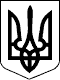 МІНІСТЕРСТВО ОСВІТИ І НАУКИ УКРАЇНИНАКАЗ21.08.2013  № 1222Заступник МіністраБ.М. ЖебровськийДодаток 1
до наказу МОН України
21.08.2013  № 1222Рівень навчальних досягнень учня/учениціБалиХарактеристика навчальних досягнень учня/учениціПочатковий1Учень/учениця підтримує діалог, відповідаючи на запитання співрозмовника лише "так" чи "ні"2Учень/учениця відповідає на елементарні запитання короткими репліками, однак не ініціює розмови3Учень/учениця вступає в діалог з найпростішої за змістом теми, відповідає лише на окремі репліки співрозмовника/співрозмовниці, робить спроби формулювати запитанняСередній4Учень/учениця бере участь в діалозі з нескладної за змістом теми, але робить довгі паузи, добираючи потрібні слова, окремі репліки співрозмовника/співрозмовниці залишає без відповіді5Учень/учениця підтримує діалог за нескладною за змістом мовленнєвою ситуацією, але іноді відхиляється від теми, не завжди вживає слова ввічливості, припускається мовних помилок. Кількість реплік діалогу менша за визначений для певного класу обсяг6Учень/учениця ініціює і підтримує діалог, будує в основному змістовні репліки, однак не завжди дотримується правил мовленнєвого етикету, припускається окремих мовних помилок. Кількість реплік діалогу менша за визначений для певного класу обсягДостатній7Учень/учениця будує діалог, в міру швидко добирає потрібні слова, вживає формули мовленнєвого етикету, виявляє толерантність до співрозмовника/співрозмовниці, однак не висловлює власної думки, свого ставлення до предмета обговорення, припускається незначних мовних помилок. Кількість реплік діалогу відповідає визначеному для кожного класу обсягу8Учень/учениця складає діалог за ситуацією, що містить певну проблему, швидко добирає і правильно використовує потрібні слова, будує змістовні репліки, дотримується правил культури спілкування, однак не висловлює свого ставлення до предмета обговорення, припускається незначних мовних помилок. Кількість реплік діалогу відповідає визначеному для кожного класу обсягу9Учень/учениця самостійно складає діалог з проблемної теми, чітко формулює запитання, дає влучні відповіді, демонструє належну культуру спілкування, не припускається мовних помилок, робить спроби висловити власну думку з приводу предмета обговорення. Кількість реплік діалогу відповідає визначеному для кожного класу обсягуВисокий10Учень/учениця складає діалог за проблемною ситуацією, чітко формулює думки, демонструє високу культуру спілкування, висловлює власну позицію, але невпевнено. Кількість реплік діалогу відповідає визначеному для кожного класу обсягу11Учень/учениця ініціює і підтримує діалог з певної проблеми, впевнено висловлює й аргументує свою позицію, виявляючи повагу до думки співрозмовника/співрозмовниці, демонструє високу культуру спілкування. Кількість реплік діалогу відповідає визначеному для кожного класу обсягу12Учень/учениця складає змістовний діалог, демонструє вміння уважно вислухати співрозмовника/співрозмовницю, виявляє стриманість і коректність у разі незгоди з думкою співрозмовника/співрозмовниці, доводить свої думки, висловлюючи переконливі аргументи, в тому числі й із власного життєвого досвіду, відстоює власну позицію. Кількість реплік діалогу перевищує визначений для кожного класу обсягРівень навчальних досягнень учня/учениціБалиХарактеристика навчальних досягнень учня/учениціПочатковий1Учень/учениця будує окремі, не пов'язані між собою речення, демонструючи обмежений лексичний запас і припускаючись мовних (лексичних, граматичних) помилок2Учень/учениця будує окремі фрагменти висловлювання, при цьому його (її) лексичний запас обмежений, наявні мовні помилки3Учень/учениця будує висловлювання, що не становить завершеного тексту. Послідовність викладу не дотримана, а лексика - бідна; трапляються мовні помилкиСередній4Учень/учениця будує текст, який відзначається певною зв'язністю, але збіднений змістом; наявні відхилення від теми; порушена послідовність викладу, відсутні зачин або кінцівка, збіднена лексика, є мовні помилки5Учень/учениця створює текст, який певною мірою розкриває тему, однак удосконалення потребує послідовність викладу, зачин чи кінцівка, добір слів, мовне оформлення тексту6Учень/учениця будує досить послідовний текст, розкриває тему, хоч іноді порушує співвідношення основної і другорядної інформації; добір слів потребує вдосконалення; трапляються мовні помилкиДостатній7Учень/учениця правильно будує текст, розкриває його загальний зміст і головну думку; у тексті наявні зачин, основна частина і кінцівка;проте учень не висловлює своєї думки з приводу сказаного; текст бідний на виражальні засоби мови; трапляються невиправдані повтори тих самих слів; мають місце мовні помилки8Учень/учениця самостійно будує достатньо повне зв'язне висловлювання, в цілому ґрунтовно висвітлює тему і головну думку; проте не висловлює свого ставлення до того, про що говорить; припускається окремих мовленнєвих і мовних помилок9Учень/учениця самостійно створює послідовний, логічно завершений текст; вдало добирає виражальні засоби мови; робить спроби висловити свою думку з приводу сказаного, але не дуже вдало; припускається поодиноких лексичних неточностей, мовних помилокВисокий10Учень/учениця вправно будує текст, що характеризується логічною завершеністю, відповідністю темі й меті, багатством лексичних засобів; у тексті висловлена думка про предмет розмови, але допущено 1 - 2 мовні чи мовленнєві помилки11Учень/учениця вправно будує послідовний, повний текст, враховуючи комунікативне завдання; чітко висловлює власну думку, аргументує її; робота відзначається багатством словника, точністю слововживання, граматичною і стилістичною грамотністю12Учень/учениця створює повноцінне зв'язне висловлювання з певною комунікативною метою; повно і вичерпно висвітлює тему; впевнено висловлює й аргументує своє ставлення до того, про що пише; вдало пов'язує предмет розмови з власним життєвим досвідом; робота відзначається багатством лексики, граматичною правильністю, стилістичною довершеністюВид перевірки1 клас2 клас3 клас4 класI сем.II сем.I сем.II сем.I сем.II сем.I сем.II сем.Читання*-1------Списування-1111111Диктант--211212Перевірка мовних знань і вмінь--121212Письмовий переказ----1-1-Діалог (усно або письмово)**111Підсумкова контрольна робота/ Державна підсумкова атестація-------1Загальна кількість перевірок за семестр-2455556КласСеместрКількість слів у текстіКількість орфограм у тексті диктанту та пропущених орфограм у тексті для списування,
(%)Кількість слів на орфограми, вивчення яких не передбачено програмою та які заздалегідь записуються на дошці1I---II20 - 30 слів--2I30 - 40 слів25 % від загальної кількості слів у тексті, у тому числі 2 слова з переліку передбачених у програмі слів, значення, вимову і написання яких учні мають запам'ятатиНе більше 1II40 - 5025 % від загальної кількості слів у тексті, у тому числі 2 слова з переліку передбачених у програмі слів, значення, вимову і написання яких учні мають запам'ятатиНе більше 13I50 - 60 слів25 % від загальної кількості слів у тексті, у тому числі 2 слова з переліку передбачених у програмі слів, значення, вимову і написання яких учні мають запам'ятатиНе більше 2II60 - 70 слів25 % від загальної кількості слів у тексті, у тому числі 2 слова з переліку передбачених у програмі слів, значення, вимову і написання яких учні мають запам'ятатиНе більше 24I70 - 80 слів25 % від загальної кількості слів у тексті, у тому числі 2 слова з переліку передбачених у програмі слів, значення, вимову і написання яких учні мають запам'ятатиНе більше 2II80 - 90 слів25 % від загальної кількості слів у тексті, у тому числі 2 слова з переліку передбачених у програмі слів, значення, вимову і написання яких учні мають запам'ятатиНе більше 2Рівень навчальних досягнень учня/учениціБалиКількість помилокПочатковий117 і більше214 - 16 помилок311 - 13 помилокСередній48 - 10 помилок55 - 7 помилок61 негруба та 4 грубих помилкиДостатній72 негрубі та 2 грубі помилки, або 3 грубі82 негрубі та 1 груба або1 негруба та 2 грубі помилки91 негруба та 1 груба помилкиВисокий102 негрубі помилки111 негруба помилка12--№ з/пВиди завданьКількість завданьКількість балів за кожне правильно виконане завданняМаксимальна кількість балів1.Завдання закритого типу, які передбачають вибір одного із запропонованих трьох варіантів відповідей32 бали6 балів2.Завдання відкритого типу, що виконуються без опори на запропоновані варіанти відповідей (на встановлення відповідності; на встановлення правильної послідовності; з короткою відповіддю: самостійне утворення форм слова, добір слів за певною ознакою тощо; з розгорнутою відповіддю творчого характеру: побудова речень, продовження тексту, висловлення власної думки тощо)2
(1 з яких творче)3 бали*6 балиРазом5-12 балів№ з/пВиди завданьКількість завданьКількість балів за кожне правильно виконане завданняМаксимальна кількість балів1.Завдання закритого типу, які передбачають вибір одного із запропонованих трьох варіантів відповідей41 бал4 бали2.Завдання відкритого типу, що виконуються без опори на запропоновані варіанти відповідей (на встановлення відповідності; на встановлення правильної послідовності; з короткою відповіддю: самостійне утворення форм слова, добір слів за певною ознакою тощо; з розгорнутою відповіддю творчого характеру: побудова речень, продовження тексту, висловлення власної думки тощо)4
(1 з яких творче)2 бали*8 балівРазом8-12 балів№ з/пВиди завданьКількість завданьКількість балів за кожне правильно виконане завданняМаксимальна кількість балів1.Диктант або текст для списування
2 клас: обсяг тексту - 20-25 слів (I семестр), 25-30 слів (II семестр); кількість орфограм у тексті диктанту* та пропущених орфограм у тексті для списування становить 25 % від загальної кількості слів у тексті, в тому числі 2 слова з переліку передбачених у програмі слів, значення, вимову і написання яких учні мають запам'ятати; кількість слів на орфограми, вивчення яких не передбачено програмою та які заздалегідь записуються на дошці не більше 116 балів*6 балів3 клас: обсяг тексту - 35-40 слів (I семестр), 40-45 слів (II семестр); кількість орфограм у тексті диктанту* та пропущених орфограм у тексті для списування становить 25 % від загальної кількості слів у тексті, у тому числі 2 слова з переліку передбачених у програмі слів, значення, вимову і написання яких учні мають запам'ятати; кількість слів на орфограми, вивчення яких не передбачено програмою та які заздалегідь записуються на дошці не більше 24 клас: обсяг тексту - 45-50 слів (I семестр), 50-55 слів (II семестр); кількість орфограм у тексті диктанту* та пропущених орфограм у тексті для списування становить 25 % від загальної кількості слів у тексті, у тому числі 2 слова з переліку передбачених у програмі слів, значення, вимову і написання яких учні мають запам'ятати; кількість слів на орфограми, вивчення яких не передбачено програмою та які заздалегідь записуються на дошці не більше 22.Завдання за змістом тексту для перевірки мовних знань41 балу4 бали3.Творче завдання до тексту12 бали**2 балиРазом6-12 балів№ з/пВиди завданьКількість завданьКількість балів за кожне правильно виконане завданняМаксимальна кількість балів1.Диктант або текст для списування
2 клас: обсяг тексту - 15-20 слів; кількість орфограм у тексті диктанту* та пропущених орфограм у тексті для списування становить 25 % від загальної кількості слів у тексті, у тому числі 2 слова з переліку передбачених у програмі слів, значення, вимову і написання яких учні мають запам'ятати; кількість слів на орфограми, вивчення яких не передбачено програмою та які заздалегідь записуються на дошці не більше 113 бали*3 бали3 клас: обсяг тексту - 20-25 слів; кількість орфограм у тексті диктанту* та пропущених орфограм у тексті для списування становить 25 % від загальної кількості слів у тексті, у тому числі 2 слова з переліку передбачених у програмі слів, значення, вимову і написання яких учні мають запам'ятати;кількість слів на орфограми, вивчення яких не передбачено програмою та які заздалегідь записуються на дошці не більше 24 клас: обсяг тексту - 25-30 слів; кількість орфограм у тексті диктанту* та пропущених орфограм у тексті для списування становить 25 % від загальної кількості слів у тексті, у тому числі 2 слова з переліку передбачених у програмі слів, значення, вимову і написання яких учні мають запам'ятати; кількість слів на орфограми, вивчення яких не передбачено програмою та які заздалегідь записуються на дошці не більше 22.Завдання закритого типу з вибором однієї відповіді серед трьох пропонованих варіантів3по 1 балу3 бали3.Завдання відкритого типу на встановлення послідовності або відповідності між 6 компонентами, які утворюють 3 пари12 бали2 бали4.Завдання відкритого типу з короткою відповіддю12 бали2 бали5.Творче завдання12 бали**2 балиРазом7-12 балівКласI семестрII семестр235 - 45 сл/хв50 - 60 сл/хв365 - 70 сл/хв75 - 80 сл/хв480 - 85 сл/хв90 - 95 сл/хвРівень навчальних досягнень учня/учениціБалиХарактеристика навчальних досягнень учня/учениціПочатковий1Учень/учениця читає відривними складами, припускаючись численних помилок у закінченнях, наголошуванні слів, на пропуск, перестановку літер і складів, помилок мовного характеру. Повторно перечитує окремі слова, закінчення слів, робить великі паузи між словами, реченнями. Виявляє нерозуміння тексту як у цілому, так і змісту окремих речень2Учень/учениця читає переважно складами, з тривалими паузами, припускаючись численних помилок у закінченнях, наголошуванні слів, на пропуск, перестановку літер і складів, помилок мовного характеру. Виявляє нерозуміння тексту в цілому але розуміє зміст окремих речень3Учень/учениця значну кількість слів читає складами, не дотримуючись пауз між реченнями і смисловими групами слів. Припускається багатьох помилок на перестановку, заміну складів, звуків, слів, у наголошуванні слів. Виявляє нерозуміння тексту в цілому але частково розуміє зміст окремих фактівСередній4Учень/учениця читає словами і складами. Читання монотонне. Часто припускається помилок у вимові, наголошуванні слів. Виявляє нерозуміння тексту в цілому, але розуміє окремі факти5Учень/учениця читає переважно словами. Припускається помилок на заміну, перестановку складів, у наголошуванні слів, порушує правила вимови. Виявляє неповне розуміння фактичного змісту тексту6Учень/учениця читає переважно плавно, цілими словами, припускаючись мовленнєвих помилок, а також у наголошуванні слів. Недостатньо повно розуміє фактичний зміст тексту. Припускається помилок, пов'язаних із розумінням основної думки твору, встановленні смислових зв'язківДостатній7Учень/учениця читає плавно, цілими словами без зайвих пауз. Припускається кількох орфоепічних, мовленнєвих помилок. Виявляє достатнє розуміння фактичного змісту тексту. Припускається помилок, пов'язаних із розумінням основної думки твору8Учень/учениця читає плавно словами, правильно. Припускається окремих помилок у наголошуванні слів. Усвідомлює фактичний зміст тексту, але не повно розуміє його основний смисл. Припускається помилок щодо розуміння підтексту, встановлення смислових, причиново-наслідкових зв'язків9Учень/учениця читає плавно словами і групами слів, правильно. Припускається окремих орфоепічних помилок. Усвідомлює фактичний зміст та основний смисл тексту. Припускається помилок щодо розуміння підтексту, встановлення смислових, причиново-наслідкових зв'язківВисокий10Учень/учениця читає правильно, плавно словами і групами слів. Мають місце поодинокі орфоепічні помилки. У повному обсязі усвідомлює фактичний зміст та основний смисл текстів. Іноді припускається помилок щодо розуміння підтексту, встановлення смислових, причиново-наслідкових зв'язків11Учень/учениця читає правильно, плавно словами і групами слів, із дотриманням норм літературної вимови. У повному обсязі, поглиблено усвідомлює фактичний зміст та основний смисл тексту. Іноді припускається неточностей щодо розуміння підтексту, встановлення смислових, причиново-наслідкових зв'язків12Учень/учениця читає правильно, плавно, словами і групами слів із дотриманням норм літературної вимови. У повному обсязі, поглиблено розуміє фактичний зміст та основний смисл текстів, встановлює смислові, причиново-наслідкові зв'язки№ з/пВиди завданьКількість завданьКількість балів за кожне правильно виконане завданняМаксимальна кількість балів1.Читання мовчки: спосіб і темп.
Спосіб читання мовчки оцінюється 1 балом за наявністю/відсутністю артикуляції під час читання.
Темп читання максимально оцінюється 3 балами. Вчитель враховує обсяг тексту, який учень встиг прочитати за три хвилини: повністю (3 бали), не менше 2/3 (2 бали), не менше половини (1 бал), менше половини (жодного бала).144 бали2.Розуміння прочитаного2.1Завдання закритого типу, які передбачають вибір одного із запропонованих трьох варіантів відповідей41 бали4 балів2.2Завдання відкритого типу, що виконуються без опори на запропоновані варіанти відповідей (на встановлення відповідності; на встановлення правильної послідовності; з короткою відповіддю: самостійне утворення форм слова, добір слів за певною ознакою тощо; з розгорнутою відповіддю творчого характеру: побудова речень, продовження тексту, висловлення власної думки тощо)22 бали4 балиРазом7-12 балівРівень навчальних досягнень учня/учениціБалиХарактеристика навчальних досягнень учня/учениціПочатковий1Учень/учениця усвідомлює окремі фрагменти змісту твору, частково виконує завдання за змістом тексту лише зі значною допомогою вчителя. Припускається численних мовних, мовленнєвих, орфоепічних помилок2Учень/учениця зосереджує свою увагу на окремих епізодах, зазвичай емоційно забарвлених; частково розуміє значення окремих слів, словосполучень, речень у тексті; виконує окремі завдання за змістом твору лише зі значною допомогою вчителя. Припускається численних мовних і мовленнєвих помилок3Учень/учениця зосереджує свою увагу лише на подіях; не завжди розуміє, як вони пов'язані між собою; виконує завдання за змістом твору лише зі значною допомогою вчителя; спроможний(а) розрізнити твори за їх жанровими ознаками (казка, вірш, оповідання), назвати окремі структурні елементи дитячої книжки (обкладинка, сторінка, назва книжки) лише після кількаразового пояснення вчителя. Мовлення характеризується наявністю багатьох орфоепічних і мовленнєвих помилокСередній4Учень/учениця виконує завдання за змістом твору, називає окремих персонажів, дає відповідь на запитання за змістом тексту лише з допомогою вчителя; утруднюється практично розрізнити жанрові ознаки вивчених творів. Припускається багатьох мовних і мовленнєвих помилок5Учень/учениця виконує завдання за змістом твору, усвідомлює його фактичний зміст з допомогою вчителя; може точно, як у тексті, назвати окремих персонажів. У розрізненні основних жанрів вивчених творів потребує допомоги вчителя. Утруднюється правильно назвати призначення окремих структурних елементів дитячої книжки. Висловлює (без аргументації) найпростіші оцінювальні судження щодо поведінки, вчинків персонажів ("хороший", "поганий"). Припускається мовних і мовленнєвих помилок6Учень/учениця самостійно виконує завдання за змістом твору, усвідомлює його фактичний зміст з незначною допомогою вчителя. Висловлює (без аргументації) власне ставлення до подій, вчинків персонажів, користуючись елементарною оцінювальною лексикою. Виявляє нестійкі уміння у практичному розрізненні основних жанрів вивчених творів. Правильно називає та усвідомлює призначення окремих структурних елементів дитячої книжки. Не повною мірою володіє способами пошуку навчально-пізнавальної інформації у виданнях довідкового характеру. Наводить кілька прикладів літературних творів, що вивчались, окремі з них - за авторською приналежністю. З допомогою вчителя усвідомлює в тексті роль окремих яскравих, образних висловів.
Виконує завдання на словесне малювання, придумування творів за аналогією з прочитаним, вміє читати за ролями.
Почасти припускається мовних і мовленнєвих помилокДостатній7Учень/учениця переважно самостійно виконує завдання за текстом: усвідомлює фактичний зміст, визначає і називає персонажів твору; знаходить у тексті відповіді на запитання щодо відтворення фактичного змісту твору; визначає тему, складає план твору з допомогою вчителя. Знаходить у тексті засоби художньої виразності, хоч і неповно розуміє їх функції у творі. Розрізняє твори за жанровими ознаками з незначною допомогою вчителя. Правильно наводить не менше 1 прикладу вивчених програмових творів, в окремих випадках неправильно називає їх авторів. З незначною допомогою вчителя виявляє уміння орієнтуватися у дитячій книжці з опорою на її структурні елементи, іноді припускається неточностей під час пояснення їх призначення. Виявляє нестійкі уміння здійснювати пошук навчально-пізнавальної інформації у довідкових виданнях. Припускається окремих мовних та мовленнєвих помилок8Учень/учениця загалом самостійно виконуючи завдання за текстом: висловлює власне ставлення до подій, вчинків персонажів, користуючись елементарною оцінювальною лексикою, спираючись на текстовий матеріал; знаходить у тексті відповіді на запитання щодо відтворення фактичного змісту твору; визначає тему твору з незначною допомогою вчителя; в цілому самостійно складає план твору. Переважно самостійно практично розрізняє твори за жанровими ознаками; правильно наводить не менше 2 прикладів вивчених програмових творів, в окремих випадках неправильно називає їх авторів; виявляє уміння орієнтуватися у дитячій книжці з опорою на її структурні елементи, іноді припускається неточностей під час пояснення їх призначення, не завжди застосовує набуті знання у практичній діяльності. Потребує удосконалення уміння знаходити навчально-пізнавальну інформацію у виданнях довідкового характеру. Є поодинокі мовленнєві помилки9Учень/учениця самостійно виконує завдання за текстом: висловлює власне ставлення до подій, вчинків персонажів, припускаючись неточностей у формулюванні найпростіших оцінювальних суджень; спираючись на текстовий матеріал, знаходить у тексті відповіді на запитання щодо відтворення фактичного змісту твору; визначає тему твору, складає план. Не завжди може пояснити роль окремих авторських засобів художньої виразності
Практично розрізняє твори за жанровими ознаками (з незначною допомогою вчителя). Самостійно перераховує основні жанрові ознаки творів (іноді припускається помилок). Вміє знаходити у текстах порівняння, читати за ролями, складати за допомогою вчителя власні міні-твори (загадки, лічилки, казки тощо).
Правильно наводить не менше 3 прикладів вивчених програмових творів, припускається помилок у визначенні їх авторів. З незначною допомогою вчителя орієнтується у дитячій книжці з опорою на її структурні елементи, іноді припускається неточностей під час пояснення їх призначення. Володіє операційною стороною діяльності з пошуку потрібної книжки, навчально-пізнавальної інформації у довідкових виданняхВисокий10Учень/учениця правильно виконує завдання за текстом: висловлює оцінювальні судження щодо поведінки, вчинків героїв, використовуючи авторські засоби художньої виразності. Розуміє їх функції у творі. Формулює запитання до окремих абзаців тексту; самостійно визначає тему твору; пояснює зв'язок заголовка із змістом твору; визначає у тексті структурні елементи (зачин, основну частину, кінцівку); складає план твору. Практично розрізняє казку, вірш, оповідання та правильно наводить не менше 1 прикладу кожного жанру. Орієнтується у світі дитячих книжок, правильно називає 3 вивчених програмових твори та в окремих випадках неправильно називає їх авторів. Свідомо користується структурними елементами дитячої книжки у навчальній діяльності (правильно визначає орієнтовний зміст книжки з опорою на заголовок та ілюстрації; знаходить необхідний твір у змісті та визначає сторінку, на якій він знаходиться). Самостійно здійснює пошук навчально-пізнавальної інформації у довідкових виданнях11Учень/учениця правильно виконує завдання за текстом; висловлює оцінювальні судження щодо поведінки і вчинків героїв з використанням відповідної оцінної лексики, аргументує свої відповіді з посиланням на текст. Висловлює та аргументує своє ставлення не лише до подій, а й до змісту твору загалом, вдало використовуючи авторські засоби художньої виразності. Самостійно визначає тему і основну думку твору. В окремих випадках не точно розуміє підтекст (4 кл.).
Орієнтується у світі дитячих книжок, розрізняє та порівнює їх за жанрово-родовими ознаками, тематичним спрямуванням, авторською приналежністю. Правильно наводить не менше 2 прикладів кожного жанру. Правильно називає 3 вивчених програмових творів та їх авторів. Свідомо користується структурними елементами дитячої книжки у навчальній діяльності (правильно визначає орієнтовний зміст книжки з опорою на заголовок та ілюстрації; знаходить необхідний твір у змісті та визначає сторінку, на якій він знаходиться). Самостійно володіє операційною стороною пошуку навчально-пізнавальної інформації у виданнях довідкового характеру; застосовує знання, уміння й навички під час вивчення інших шкільних предметів12Учень/учениця швидко і правильно виконує завдання за текстом. Висловлює власне ставлення до змісту твору, добираючи відповідні аргументи щодо певної позиції. Самостійно орієнтується в колі дитячого читання: розрізняє, порівнює, наводить приклади книжок за жанровим, тематичним спрямуванням, авторською приналежністю, правильно наводить більше 2 прикладів, визначає найпростіші їх жанрові ознаки. Правильно називає більше 3 вивчених програмових творів та їх авторів.
Знаходить в текстах порівняння, придумує порівняння; складає міні-твори: казки, лічилки, загадки, римовані рядки; придумує продовження прочитаних творів.
Свідомо користується структурними елементами дитячої книжки у навчальній діяльності (правильно визначає орієнтовний зміст книжки з опорою на заголовок та ілюстрації; знаходить необхідний твір у змісті та визначає сторінку, на якій він знаходиться). Орієнтується в структурі і змісті різних типів дитячих видань; самостійно користується різними видами бібліотечно-бібліографічної допомоги під час вибору книжок; виявляє уміння правильно формулювати свої читацькі запити; застосовує набуті знання та вміння у практичній діяльностіПоказники досвіду читацької діяльності учнівОбізнаність з колом дитячого читанняПрактичне засвоєння літературознавчих понятьУміння працювати з літературним твором, дитячою книжкою, довідковою літературоюТип, кількість завдань та кількість балів за виконання кожного2 завдання закритого типу які передбачають вибір одного із запропонованих трьох варіантів відповідей по 1 балу за кожне або 1 завдання відкритого типу на встановлення відповідності, що оцінюється 2 балами2 завдання закритого типу які передбачають вибір одного із запропонованих трьох варіантів відповідей по 1 балу за кожне або 1 завдання відкритого типу на встановлення відповідності, що оцінюється 2 балами1 завдання закритого типу, що оцінюється 1 балом;
1 завдання відкритого типу на встановлення правильної послідовності, що оцінюється 2 балами;
1 завдання відкритого типу з короткою відповіддю, що оцінюється 2 балами;
1 завдання з розгорнутою відповіддю (творче), що оцінюється 2 баламиВид поточної перевірки2 клас3 клас4 класI сем.II сем.I сем.II сем.I сем.II сем.Читання напам'ять віршованих текстів223233Читання напам'ять прозових текстів---1 уривок з казки (30 - 35 слів)1 уривок з казки (35 - 40 слів)1 уривок з оповідання (35 - 40 слів)Рівень навчальних досягнень учня/учениціБалиХарактеристика навчальних досягнень учня/учениціПочатковий1Учень/учениця переказує фактичний зміст твору з опорою на поданий план окремими, не пов'язаними між собою реченнями. Припускається численних мовних, мовленнєвих, орфоепічних помилок. Невдало вживає у переказі велику кількість слів, словосполучень2Учень/учениця відтворює на основі поданого плану окремі, не пов'язані між собою фрагменти змісту твору. Припускається численних мовних і мовленнєвих помилок3Учень/учениця переказує на основі поданого плану менше половини змісту тексту. Його переказ характеризується непослідовністю, пропуском фрагментів, важливих для цілісного розуміння змісту, наявністю багатьох орфоепічних і мовленнєвих помилокСередній4Учень/учениця недостатньо зв'язно відтворює з опорою на поданий план більшу частину фактичного змісту тексту. Порушує послідовність викладу, припускаючись мовних і мовленнєвих помилок5Учень/учениця зв'язно, але недостатньо повно, відтворює фактичний зміст твору з опорою на поданий план. Почасти порушує послідовність викладу. Припускається мовних і мовленнєвих помилок6Учень/учениця переказує з опорою на план зміст твору зв'язно, загалом повно, послідовно, хоч не завжди розрізняє основну й другорядну інформацію. Виявляє нестійкі уміння виділяти смислові частини тексту. Почасти припускається мовних і мовленнєвих помилокДостатній7Учень/учениця відтворює зміст твору (з урахуванням виду переказу) зв'язно, достатньо повно, послідовно, з елементами аргументації поведінки, вчинків персонажів. Припускається окремих мовних та мовленнєвих помилок8Учень/учениця загалом самостійно, зв'язно, логічно, послідовно переказує (з урахуванням виду переказу) зміст твору. Використовує у мовленні авторські засоби художньої виразності, почасти невдало замінюючи їх власними. Є поодинокі мовленнєві помилки9Учень/учениця самостійно, зв'язно, послідовно, повно переказує (з урахуванням виду переказу) зміст твору. Загалом вдало використовує у мовленні авторські засоби художньої виразності. Припускається поодиноких мовленнєвих помилокВисокий10Учень/учениця самостійно, зв'язно, логічно, повно переказує (з урахуванням виду переказу) зміст твору, акцентуючи увагу на головному.11Учень/учениця самостійно, зв'язно, логічно, повно переказує (з урахуванням виду переказу) зміст твору, виділяючи головне. Під час переказу замінює діалоги розповіддю.12Учень/учениця самостійно будує розповідь, виділяючи головне та узагальнюючи зміст прочитаного. Використовує під час переказу засоби художньої виразності.Вид перевірки2 клас3 клас4 класI сем.II сем.I сем.II сем.I сем.II сем.Навичка читання вголос (усно). Контрольні роботи № 4 і № 8111111Навичка читання мовчки (письмово). Контрольні роботи № 2 і № 6--1111Аудіювання (письмово). Контрольні роботи у 3-4 класах № 1 і № 5; у 2 класі № 1, № 2, № 5, № 6221111Усний переказ прочитаного твору (усно). Контрольна робота № 31-1-1-Робота з літературним твором (письмово). Контрольна робота № 7-1-1-1Підсумкова контрольна робота/ Державна підсумкова атестація-----1Загальна кількість перевірок за семестр444445№ з/пВиди завданьКількість завданьКількість балів за кожне правильно виконане завданняМаксимальна кількість балів1.Текст (незнайомий учням) для самостійного читання з обсягом: у 3 класі - 250-310 слів; у 4 класі - 330-390 слів. Кількість слів, які потребують пояснення - не більше 2. Речення у тексті не мають містити більше 12 слів. Стиль тексту - художній14 бали*4 балів2.Завдання до тексту для перевірки розуміння його змісту і вміння працювати з текстом61 бал6 балів3.Творче завдання: письмове висловлення власної думки до змісту прочитаного тексту: в 3 класі - 2-3 речення, в 4 класі - 4-5 речень****12 бали***2 балиРазом8-12 балів№ з/пВиди завданьКількість завданьКількість балів за кожне правильно виконане завданняМаксимальна кількість балів1.Текст (незнайомий учням) для самостійного читання з обсягом: у 3 класі - 250-310 слів; у 4 класі - 330-390 слів. Кількість слів, які потребують пояснення - не більше 2. Речення у тексті не мають містити більше 12 слів. Стиль тексту - художній1по 4 бали*4 бали2.Завдання до тексту закритого типу з вибором однієї правильної відповіді серед трьох пропонованих варіантів21 бал2 бали3.Завдання до тексту відкритого типу з короткою відповіддю12 бали**2 бали4.Завдання до тексту відкритого типу на встановлення послідовності або відповідності між 6 компонентами12 бали**2 бали5.Творче завдання до тексту: письмове висловлення власної думки до змісту прочитаного тексту: в 3 класі 2-3 - речення, в 4 класі - 4-5 речень****12 бали***2 балиРазом6-12 балівВид перевірки2 клас3 клас4 класI сем.II сем.I сем.II сем.I сем.II сем.Навичка читання вголос (усно)-111Навичка читання мовчки (письмово)----11Аудіювання (письмово)11111-Усний переказ прочитаного твору (усно)-11-1-Робота з літературним твором (письмово)-11Списування-11-1-Диктант---1-1Перевірка мовних знань і вмінь--1111Письмовий переказ--11Письмовий діалог--11Підсумкова контрольна робота/ Державна підсумкова атестація-----1Загальна кількість перевірок за семестр145667КласНеспоріднені мовиСпоріднені мови215 - 20 сл./хв20 - 30 сл./хв335 - 45 сл./хв50 - 60 сл./хв465 - 70 сл./хв75 - 80 сл./хвРівень навчальних досягнень учня/учениціБалиХарактеристика навчальних досягнень учня/учениціПочатковий1Учень/учениця розрізняє математичні об'єкти, подані в готовому вигляді (поняття, дії, правила, окремі геометричні форми в довкіллі); виконує найпростіші математичні операції за допомогою вчителя2Учень/учениця розрізняє окремі об'єкти вивчення (математичні поняття за їх ознаками, формули); виконує найпростіші математичні операції на рівні копіювання зразка виконання3Учень/учениця розрізняє об'єкти вивчення (математичні операції, моделі задач); виконує елементарні математичні операції після детального кількаразового їх пояснення вчителемСередній4Учень/учениця частково відтворює засвоєну навчальну інформацію, наводить приклади за аналогією або за підказкою вчителя; розуміє математичну термінологію; розв'язує однотипні математичні операції за наданим зразком5Учень/учениця відтворює засвоєну навчальну інформацію за допомоги вчителя (називає суттєві ознаки математичних об'єктів); частково використовує математичну термінологію; виконує математичні операції, але не вміє пояснити свої дії6Учень/учениця відтворює навчальну інформацію у засвоєній послідовності (за допомоги вчителя формулює правила, закони й залежності, ілюструє їх прикладами); частково коментує способи виконання математичних операційДостатній7Учень/учениця виділяє суттєві ознаки математичних понять; формулює прості висновки; застосовує знання й уміння під час виконання математичних завдань за знайомим алгоритмом; частково пояснює свої дії8Учень/учениця розкриває сутність математичних понять, ілюструє їх прикладами; самостійно виконує математичні операції; детально пояснює свої дії9Учень/учениця усвідомлено відтворює навчальний зміст, ілюструє відповіді прикладами з реального життя; виконує завдання, які потребують значної самостійності; виправляє помилки, на які вказує вчительВисокий10Учень/учениця вільно володіє програмовим матеріалом, встановлює міжпонятійні зв'язки, комбінує елементи навчальної інформації і способи діяльності для одержання іншого шляху виконання завдання; аналізує та обґрунтовує способи виконання математичних операцій; знаходить і виправляє власні помилки11Учень/учениця демонструє гнучкі знання; описує варіативні ситуації, в яких можна застосовувати певне знання чи вміння; будує алгоритми виконання математичних завдань; застосовує елементи пошукової діяльності; володіє навичками самоконтролю12Учень/учениця виявляє системність знань і способів математичної діяльності, використовує набутий досвід у змінених навчальних умовах і життєвих ситуаціях; демонструє нестандартний підхід до розв'язування навчальних і практично зорієнтованих задач; об'єктивно оцінює свою роботуРівень навчальних досягнень учня/учениціБалиХарактеристика навчальних досягнень учня/учениціПочатковий1Робота виконувалась, але допущено 12 і більше грубих помилок2Правильно виконано менше 1/3 роботи або в роботі допущено 10-11 грубих помилок3Правильно виконано 1/3 роботи або в роботі допущено 8-9 грубих помилокСередній4Правильно виконано 2/5 роботи або в роботі допущено 6-7 грубих помилок5Правильно виконано половину роботи або виконано роботу в повному обсязі й допущено 5 грубих помилок6Правильно виконано 3/5 роботи або виконано роботу в повному обсязі й допущено 4 грубі помилкиДостатній7Правильно виконано 2/3 роботи або виконано роботу в повному обсязі й допущено 3 грубі помилки8Правильно виконано 3/4 роботи або виконано роботу в повному обсязі й допущено 2 грубі помилки9Робота виконана в повному обсязі, але допущено 1 грубу й 1 негрубу помилкуВисокий10Робота виконана в повному обсязі, але допущено 1 негрубу помилку11Робота виконана правильно в повному обсязі окрім завдання підвищеної складності або творчого характеру12Робота виконана правильно в повному обсязі, в тому числі завдання підвищеної складності або творчого характеруВид перевірки1 клас2 клас3 клас4 класII сем.I сем.II сем.I сем.II сем.I сем.II сем.Тематична контрольна робота434343Тематична контрольна робота з перевірки сформованості навичок усних обчислень111Підсумкова контрольна робота/ Державна підсумкова атестація1-----1Загальна кількість перевірок за семестр1444445№ з/пВиди завданьКількість завданьКількість балів за кожне правильно виконане завданняМаксимальна кількість балів1.Задача13 бали*3 бали2.Завдання на перевірку обчислювальних умінь і навичок31 бал3 бали3.Завдання пов'язані величинами11 бал1 бали4.Завдання на розв'язання рівнянь, буквених виразів11 бал1 бали5.Геометричний матеріал12 бали**2 бали6.Творче завдання або завдання з логічним навантаженням12 бали2 балиРазом8-12 балів№ з/пВиди завданьКількість завданьКількість балів за кожне правильно виконане завданняМаксимальна кількість балів1.Завдання закритого типу з вибором однієї відповіді серед трьох пропонованих варіантів31 бал3 бали2.Завдання відкритого типу на встановлення послідовності або відповідності між 6 компонентами22 бали*4 бали3.Завдання відкритого типу з короткою відповіддю12 бали*2 бали4.Завдання відкритого типу з розгорнутою відповіддю (задача)13 бали**3 балиРазом7-12 балівРівень навчальних досягнень учня/учениціБалиХарактеристика навчальних досягнень учня/учениціПочатковий1Учень/учениця відтворює окремі факти та елементарні уявлення не усвідомлюючи їх суті.
Спостерігає за виконанням практичних робіт, але не може пояснити сутність виконання кожної з її частин2Учень/учениця відтворює незначну частину навчального матеріалу на рівні копіювання зразка, має елементарні уявлення лише за допоміжними запитаннями вчителя, допускаючи неточності і помилки, частково розуміючи відтворене.
Спостерігає за виконанням практичних робіт, повторює висновки про результати спостережень зі значними помилками, не усвідомлюючи їх суті3Учень/учениця відтворює незначну частину навчального матеріалу; за допомогою вчителя виконує елементарні завдання, потребує детального кількаразового пояснення їх виконання.
Практичні роботи виконує зі значною допомогою вчителя; спостерігає за дослідами, які проводить вчитель, але не може їх пояснити; може назвати окремі норми екологічної поведінки в місцевому природному середовищі; включається в роботу малої групи співробітництва, але не виявляє ініціативи і виконує роботу лише за зразкомСередній4Учень/учениця відтворює частину навчального матеріалу у формі понять за допомогою вчителя, віддає перевагу конкретному перелічуванню тіл, явищ, їх ознак; має утруднення встановлювати зв'язки й залежності між тілами і явищами природи, спрогнозувати результат діяльності людини та її вплив на природу.
Під час практичної роботи може повторити за зразком певну операцію, дію; виконує елементарні завдання5Учень/учениця за допомогою вчителя відтворює основний навчальний матеріал, дає визначення понять, допускаючи помилки й неточності, за допомогою вчителя встановлює нескладні зв'язки між природними тілами; виявляє істотні й неістотні ознаки об'єктів, але має утруднення аналізувати об'єкти у логічній послідовності; порівнює природні тіла і явища за однією ознакою та за навідними запитаннями вчителя.
Під час виконання практичних робіт виконує прості досліди за детальною інструкцією вчителя, уміє копіювати зразок виконання певної навчальної дії6Учень/учениця будує відповідь у засвоєній послідовності; виконує дії за зразком у подібній ситуації; відповіді доповнює й уточнює за навідними запитаннями вчителя, ілюструє її прикладами з підручника, зошита з друкованою основою, з дидактичних матеріалів; порівнює природні об'єкти не менш, ніж за 2 вказаними ознаками.
Практичні роботи виконує за зразком або алгоритмом (планом) наданим учителем; за вказівкою визначає та виконує завдання у малій групі співробітництваДостатній7Учень/учениця відтворює зміст природничих понять, називає їх істотні та неістотні ознаки, уміє наводити приклади з підручника на підтвердження певних думок, стисло переказує доступний за обсягом текст природничого характеру; порівнює природні об'єкти не менш, ніж за 3 вказаними ознаками; робить спроби висловлювати власні судження.
Практичні роботи проводить самостійно, користуючись планами, інструкціями, складеними за допомогою вчителя; частково контролює і оцінює власні навчальні дії8Учень/учениця достатньо повно відтворює навчальний матеріал і застосовує його у стандартних ситуаціях; володіє способами діяльності за певним алгоритмом; відповідає на питання логічно, але з окремими неточностями; знаходить значення зазначених термінів у довідковій літературі; знаходить і систематизує інформацію за двома і більше заданими джерелами.
Практичні роботи, дослідження та спостереження виконує за інструкцією з незначною допомогою вчителя і правильно робить часткові висновки про результати і способи виконання робіт; оцінює конкретні приклади поведінки у природі, власну діяльність9Учень/учениця володіє вивченим матеріалом, застосовує знання в стандартних та частково змінених ситуаціях; може спланувати дії для здійснення пошукової діяльності; знаходить необхідну інформацію в додаткових джерелах інформації; обговорює отриману інформацію, застосовує отримані знання в повсякденній діяльності; здійснює самооцінку власних навчальних досягнень за запропонованим зразком.
Самостійні і практичні роботи виконує під опосередкованим керівництвом учителя/ учительки. Називає основні етапи виконання дослідів і практичних робіт та знає основні прилади, їх призначенняВисокий10Учень/учениця володіє системою природничих понять у межах, визначених навчальною програмою, встановлює як внутрішньопонятійні, так і міжпонятійні зв'язки; вміє розпізнавати тіла і явища природи, які охоплюються засвоєними поняттями різного рівня узагальнення; порівнює природні об'єкти не менш ніж за 3 - 4 ознаками; відповідь аргументує, використовуючи приклади із життя, опираючись на власний досвід; користується найпростішими вимірювальними приладами, застосовує знання для пояснення та оцінки різноманітних процесів і явищ; планує власну навчальну діяльність з предмета, навчально-дослідних або іншого типу завдань11Учень/учениця має гнучкі знання в межах вимог навчальної програми, вміє застосовувати набуті навички за аналогією і в нових нестандартних ситуаціях; здатен і готовий використовувати отримані знання та вміння в повсякденному житті; фіксує основний зміст навчального тексту у вигляді плану; заповнює запропоновані таблиці; використовує додаткові джерела інформації при вирішенні навчальних завдань; самостійно виконує практичні, творчі завдання, спостереження і дослідження; виступає перед класом; оцінює власний внесок у діяльність малої групи співробітництва12Учень/учениця має системні, міцні знання про різноманіття тіл, речовин та явищ природи і їх найпростіші класифікації; методи (визначені програмою) вивчення природи; усвідомлено використовує їх у стандартних та нестандартних ситуаціях; використовує вивчені природничі терміни у власних усних повідомленнях із застосуванням ілюстративного матеріалу і в письмових відповідях; виступах перед класом; бере участь у роботі групи співробітництва відповідно до зазначеної ролі; описує власні спостереження або досліди, визначає мету спостереження або досліду, умови проведення роботи і отримані результати; використовує набуті знання, уміння та навички в практичній діяльності та в повсякденному житті№ з/пВиди завданьКількість завданьКількість балів за кожне правильно виконане завданняМаксимальна кількість балів1.Завдання на перевірку знань про предмети і явища природи, їх взаємозв'язки і залежності між ними31 бал3 бали2.Завдання на перевірку умінь виконувати різні види навчально-пізнавальних дій щодо об'єктів природи та інформації про них11 бал1 бали3.Завдання на перевірку умінь оцінювати об'єкти природи, а також власну поведінку та інших людей серед природи21 бал2 бали4.Завдання на перевірку умінь застосовувати набуті знання й навички у своєму повсякденному житті21 бал2 бали5.Завдання на перевірку досвіду емоційно-ціннісного ставлення до навколишнього світу і природи, до різноманітних видів діяльності12 бали2 бал6.Завдання на перевірку умінь творчого застосування набутих природничих знань і способів діяльності в змінених ситуаціях12 бали2 балиРазом10-12 балів№ з/пВиди завданьКількість завданьКількість балів за кожне правильно виконане завданняМаксимальна кількість балів1.Завдання закритого типу з вибором однієї відповіді серед трьох пропонованих варіантів31 бал3 бали2.Завдання відкритого типу на встановлення послідовності або відповідності між 6 компонентами22 бали4 бали3.Завдання відкритого типу з короткою відповіддю12 бали2 бали4.Завдання відкритого типу з розгорнутою відповіддю13 бали3 балиРазом7-12 балівДиректор департаментуО.В. ЄреськоДодаток 2
до наказу МОН України
21.08.2013  № 1222РівеньБалиХарактеристика читанняПочатковий1 - 3Учні демонструють повільне, емоційно невиразне читання; структурують текст і речення; зрідка вдаються до засобів виразного читання, інтонують речення зі значною кількістю помилокСередній4 - 6Учні читають зі швидкістю, що наближається до норми, поділяючи текст на речення; демонструють недостатньо плавне й виразне читання; припускаються помилок в інтонуванні, вимові, не завжди роблять логічний наголос; читають недостатньо емоційно; не вирізняють у тексті незнайомі словаДостатній7 - 9Учні читають плавно, емоційно виразно, з належною швидкістю, правильно інтонують речення й самостійно поділяють їх на смислові відрізки, але припускаються певних помилок чи недоліків (у вираженні авторського задуму, виконанні комунікативного завдання; дотриманні норм орфоепії, дикції тощо); не завжди вирізняють у тексті незнайомі словаВисокий10 - 12Учні читають плавно, швидко, емоційно виразно, із дотриманням орфоепічних та інтонаційних норм; поділяють речення на смислові відрізки; розуміють авторський задум, стильові особливості тексту, успішно розв'язують комунікативне завдання; звертають увагу на незрозумілі словаРівеньХарактеристика складених учнями діалогівБалиПочатковийУчень (учениця) бере участь у діалозі за найпростішою за змістом мовленнєвою ситуацією, може не лише відповідати на запитання співрозмовника, а й формулювати прості й однотипні за будовою запитання, припускаючись помилок різного характеру; демонструє небагатий лексико-фразеологічний запас; допускає мовні й логічні помилки; не ініціює спілкування; не використовує прийоми налагодження й підтримування контакту; губиться в конфліктній ситуації; комунікативної мети досягає частково1 - 3СереднійУчень (учениця) досягає комунікативної мети в діалозі з нескладної теми, дотримується основних правил поведінки під час розмови, норм етикету, проте йому бракує самостійності суджень, аргументації в досягненні комунікативної мети, лаконізму, інформаційної новизни; демонструє елементарні правила ввічливості під час розмови; як репліки використовує переважно прості й неповні речення; добирає переважно слабкі аргументи; ставить елементарні запитання, однак інколи губиться під час відповіді на поставлені йому запитання4 - 6ДостатнійУчень (учениця) загалом вправно бере участь у діалозі на основі проблемної ситуації, демонструє достатню обізнаність у темі розмови, здатність ініціювати спілкування, вправність у доборі прийомів підтримування міжособистісної комунікації; дотримується культури мовлення, чітко висловлює думки, виявляє вміння формулювати цікаві запитання, дати влучну, дотепну відповідь; його репліки розгорнуті, змістовні, переконливі; у ставленні до співрозмовника толерантний, стриманий, коректний; але в діалозі трапляються недоліки: відхилення від теми, нечітко виражена особиста позиція співрозмовників, недостатньо сильних аргументів; у мовленні допускає помилки7 - 9ВисокийУчень (учениця) вправно бере участь у діалозі на основі будь-якої ситуації, уміє слухати й дотримується почерговості у розмові, демонструє мовну вправність (дотримання норм літературної мови, правил культури мовлення); добре обізнаний у темі розмови; переконливо й оригінально аргументує свою позицію, добираючи сильні докази, зокрема й з власного досвіду, зіставляє й аналізує різні погляди на предмет, із розумінням ставиться до думки іншого, дотримується правил поведінки й мовленнєвого етикету в розмові; виявляє здатність конструктивно розв'язувати конфліктні ситуації10 - 12РівеньБалиХарактеристика змісту виконаної роботиГрамотністьПрипустима кількість орфографічних і пунктуаційних помилокПрипустима кількість лексичних, граматичних і стилістичних помилокI. Початковий1Учень (учениця) будує лише окремі не пов'язані між собою речення; бідне лексичне і граматичне оформлення роботи15 - 16 і більше2Створений учнем (ученицею) текст (висловлювання) характеризується фрагментарністю, думки викладаються на елементарному рівні; лексика і граматична будова мовлення потребують збагачення й урізноманітнення13 - 149 - 103Учень (учениця) демонструє висловлювання, що не є завершеним текстом; у роботі порушена послідовність й чіткість викладення власних думок; недостатньо сформовані вміння дотримуватися змістової і стилістичної єдності; активний словник бідний, граматична будова висловлювання недосконала11 - 12II. Середній4Створений учнем (ученицею) текст (висловлювання) за обсягом становить трохи більше половини від норми й характеризується певною завершеністю, зв'язністю; бракує повноти, ґрунтовності, послідовності й переконливості у формулюванні думок; порушено пропорційність композиційних частин; чіткішого розмежування потребують основна й другорядна інформація; урізноманітнення потребує лексико-фразеологічний запас і граматична будова; немає самостійних суджень і висновків9 - 105За обсягом робота близька до норми, композиційно завершена; проте потребує більше самостійних суджень, узагальнень і ґрунтовних висновків; удосконалення потребує лексичне оформлення; основна думка формулюється невиразно, стандартно; бракує сильних аргументів, яскравих мовних засобів7 - 87 - 86За обсягом висловлювання сягає норми; композиційна будова пропорційна; для повного розкриття теми бракує доказовості, самостійних суджень; виклад загалом зв'язний, але учень не вміє самостійно творчо мислити, належно аргументувати думки, влучно добирати слова й вирази, демонструвати багатство синтаксичних конструкцій5 - 6III. Достатній7Учень (учениця) виявляє обізнаність із теми; демонструє здатність самостійно створювати зв'язний, із елементами самостійних суджень текст (з урахуванням виду переказу), вдало добирає лексичні засоби (використовує авторські засоби виразності, образності мовлення), але подекуди порушує логіку викладу думок; бракує сильних аргументів на користь основної думки; потребує вдосконалення грамотність і збагачення засобами виразності активний словник45 - 68Учень (учениця) самостійно будує (з урахуванням виду переказу), осмислене висловлювання; виявляє обізнаність із теми, добирає переконливі аргументи на користь власної позиції, однак словник, граматичне і стилістичне оформлення роботи потребують урізноманітнення39Учень (учениця) демонструє здатність самостійно будувати висловлювання певного обсягу, типу і стилю, добираючи й упорядковуючи необхідний для реалізації задуму матеріал; виклад думок послідовний, достатній для розкриття теми, логічний (з урахуванням виду переказу); авторська позиція загалом чітка й зрозуміла; вдало дібрано лексичні засоби, однак потребує вдосконалення граматичне оформлення роботи; урізноманітнює синтаксичну будову твору; демонструє навички робити висновки й узагальнення; розмежовувати сильні й слабкі аргументи1 + 1 (негруба)IV. Високий10Учень (учениця) самостійно будує (з урахуванням виду переказу) текст, орієнтований на комунікативне завдання, чітко дотримується композиційної пропорційності, висловлює власну думку, аргументує різні погляди на проблему (зіставляє свою позицію з авторською), робота демонструє багатий активний лексико-фразеологічний словник, граматичну правильність; дотримується стильової єдності й виразності тексту. У роботі бракує засобів мовної виразності1311Учень (учениця) самостійно будує (з урахуванням виду переказу) оригінальний текст, орієнтований на комунікативне завдання, чітко дотримується композиційної пропорційності, висловлює власну думку, аргументує різні погляди на проблему (зіставляє свою позицію з авторською), робота демонструє багатий активний лексико-фразеологічний словник і мовну грамотність; здатність творчо мислити, уявляти, фантазувати, дотримується стильової єдності й виразності тексту; використовує мовні засоби виразності1 (негруба)212Учень (учениця) самостійно будує (з урахуванням виду переказу) яскравий оригінальний за ідеєю й мовним оформленням текст, орієнтований на комунікативне завдання, чітко дотримується композиційної пропорційності, висловлює власну думку, аналізує різні погляди на той самий предмет, добирає переконливі аргументи на користь тієї чи іншої позиції, робота демонструє багатий активний лексико-фразеологічний словник і мовну грамотність; здатність творчо мислити, уявляти, фантазувати, робота відзначається стилістичною довершеністю, наявністю оригінальних мовних засобів виразності. Робота відзначається багатством слововживання, граматичною правильністю й різноманітністю, стилістичною довершеністю-1Рівні навчальних досягненьБалиХарактеристика навчальних досягнень учня (учениці)I. Початковий1Учень (учениця) сприймає навчальний матеріал на елементарному рівні, називає окремий літературний факт або явище2Учень (учениця) сприймає навчальний матеріал на елементарному рівні, називає окремі літературні факти або явища3Учень (учениця) сприймає навчальний матеріал, відтворює окремий фрагмент твору (з допомогою вчителя)II. Середній4Учень (учениця) частково відтворює навчальний матеріал на репродуктивному рівні, дає визначення літературного явища без посилання на текст5Учень (учениця) розуміє навчальний матеріал і з допомогою вчителя знаходить потрібні приклади у тексті літературного твору6Учень (учениця) розуміє навчальний матеріал, відтворює значну його частину з допомогою вчителя і самостійно знаходить приклади у текстіIII. Достатній7Учень (учениця) володіє матеріалом і навичками аналізу літературного твору за поданим учителем зразком, наводить окремі власні приклади на підтвердження певних суджень8Учень (учениця) володіє матеріалом та навичками текстуального аналізу художнього твору, під керівництвом учителя виправляє допущені помилки й добирає аргументи на підтвердження висловленого судження або висновку.9Учень (учениця) володіє матеріалом, навичками текстуального аналізу на рівні цілісно-комплексного уявлення про певне літературне явище, під керівництвом учителя аналізує і виправляє допущені помилки; добирає аргументи на підтвердження висловленого судження або висновкуIV. Високий10Учень (учениця) добре володіє матеріалом та навичками цілісно-комплексного аналізу художнього твору, самостійно оцінює окремі літературні явища, знаходить і виправляє допущені помилки, працює із різними джерелами інформації, систематизує дібраний матеріал11Учень (учениця) на високому рівні володіє матеріалом, вміннями і навичками цілісно-комплексного аналізу художнього твору, висловлює свої думки, самостійно оцінює явища культурного життя, аргументуючи власну позицію щодо них, виявляє початкові творчі здібності12Учень (учениця) вільно володіє матеріалом та навичками цілісно-комплексного аналізу літературного твору, виявляє особливі творчі здібності та здатність до оригінальних рішень щодо різноманітних навчальних завдань, до використання набутих знань та вмінь у нестандартних ситуаціях, має схильність до літературної творчостіРівні навчальних досягненьБалиХарактеристика навчальних досягнень учня (учениці)Аудіювання*Початковий1Учень (учениця) розпізнає на слух найбільш поширені слова у мовленні, яке звучить в уповільненому темпі2Учень (учениця) розпізнає на слух найбільш поширені словосполучення у мовленні, яке звучить в уповільненому темпі3Учень (учениця) розпізнає на слух окремі прості непоширені речення і мовленнєві зразки, побудовані на вивченому мовному матеріалі в мовленні, яке звучить в уповільненому темпіСередній4Учень (учениця) розпізнає на слух прості речення, фрази та мовленнєві зразки, що звучать у нормальному темпі. В основному розуміє зміст прослуханого тексту, в якому використаний знайомий мовний матеріал5Учень (учениця) розуміє основний зміст поданих у нормальному темпі текстів, побудованих на вивченому мовному матеріалі6Учень (учениця) розуміє основний зміст поданих у нормальному темпі невеликих за обсягом текстів, побудованих на вивченому мовному матеріалі, які містять певну кількість незнайомих слів, про значення яких можна здогадатисяДостатній7Учень (учениця) розуміє основний зміст поданих у нормальному темпі текстів, побудованих на вивченому мовному матеріалі, які містять певну кількість незнайомих слів, про значення яких можна здогадатися, сприймає більшу частину необхідної інформації, надану в вигляді оціночних суджень, опису, аргументації8Учень (учениця) розуміє основний зміст стандартного мовлення у межах тематики ситуативного мовлення яке може містити певну кількість незнайомих слів, про значення яких можна здогадатися. В основному сприймає на слух експліцитно надану інформацію9Учень (учениця) розуміє основний зміст мовлення, яке може містити певну кількість незнайомих слів, про значення яких можна здогадатися, а також сприймає основний зміст повідомлень та фактичну інформацію імпліцитно надану у повідомленніВисокий10Учень (учениця) розуміє основний зміст мовлення, яке може містити певну кількість незнайомих слів, про значення яких можна здогадатися, а також основний зміст чітких повідомлень різного рівня складності11Учень (учениця) розуміє тривале мовлення, яке може містити певну кількість незнайомих слів, про значення яких можна здогадатися. Вміє знаходити в інформаційних текстах з незнайомим матеріалом необхідну інформацію, надану в вигляді оціночних суджень, опису, аргументації12Учень (учениця) без особливих зусиль розуміє тривале мовлення й основний зміст повідомлень, сприймає на слух надану фактичну інформацію у повідомленні__________
* Обсяг тексту, рівень складності, лексична та граматична наповнюваність, тематика текстів формуються вчителем відповідно до Програмових вимог, для кожного етапу навчання та типу навчального закладу;Читання*Початковий1Учень (учениця) уміє розпізнавати та читати окремі вивчені слова на основі матеріалу, що вивчався2Учень (учениця) уміє розпізнавати та читати окремі вивчені словосполучення на основі матеріалу, що вивчався3Учень (учениця) уміє розпізнавати та читати окремі прості непоширені речення на основі матеріалу, що вивчавсяСередній4Учень (учениця) уміє читати вголос і про себе з розумінням основного змісту тексти, побудовані на вивченому матеріалі. Уміє частково знаходити необхідну інформацію у вигляді оціночних суджень за умови, що в текстах використовується знайомий мовний матеріал5Учень (учениця) уміє читати вголос і про себе з розумінням основного змісту тексти, які можуть містити певну кількість незнайомих слів, про значення яких можна здогадатися. Уміє частково знаходити необхідну інформацію у вигляді оціночних суджень, опису за умови, що в текстах використовується знайомий мовний матеріал6Учень (учениця) уміє читати з повним розумінням тексти, які можуть містити певну кількість незнайомих слів, про значення яких можна здогадатися. Уміє знаходити необхідну інформацію у вигляді оціночних суджень, опису, аргументації за умови, що в текстах використовується знайомий мовний матеріалДостатній7Учень (учениця) уміє читати з повним розумінням і тексти, які містять певну кількість незнайомих слів, про значення яких можна здогадатися; уміє знаходити потрібну інформацію в текстах інформативного характеру8Учень (учениця) уміє читати з повним розумінням тексти, які містять певну кількість незнайомих слів, знаходити і аналізувати потрібну інформацію9Учень (учениця) уміє читати з повним розумінням тексти, використовуючи словник, знаходити потрібну інформацію, аналізувати її та робити відповідні висновкиВисокий10Учень (учениця) уміє читати з розумінням основного змісту тексти, аналізує їх, розуміє прочитаний текст, встановлюючи логічні зв'язки всередині речення та між реченнями11Учень (учениця) уміє читати тексти, аналізує їх і робить власні висновки, розуміє логічні зв'язки в рамках тексту та між його окремими частинами12Учень (учениця) уміє читати тексти, аналізує їх і робить висновки, порівнює отриману інформацію з власним досвідом. В повному обсязі розуміє тему прочитаного тексту різного рівня складності__________
* Обсяг, тематика, характер текстів для читання визначаються вчителем відповідно до Програмових вимог для кожного етапу навчання та типу навчального закладу;Говоріння*Початковий1Учень (учениця) знає найбільш поширені вивчені слова, проте не завжди адекватно використовує їх у мовленні, допускає фонематичні помилки2Учень (учениця) знає найбільш поширені вивчені словосполучення, проте не завжди адекватно використовує їх у мовленні, допускає фонематичні помилки3Учень (учениця) використовує в мовленні прості непоширені речення з опорою на зразок, має труднощі у вирішенні поставленого комунікативного завдання в ситуаціях на задану тему, допускає фонематичні помилкиСередній4Учень (учениця) уміє в основному логічно розпочинати та підтримувати бесіду, при цьому використовуючи обмежений словниковий запас та елементарні граматичні структури. На запит співрозмовника дає елементарну оціночну інформацію, відображаючи власну точку зору5Учень (учениця) уміє в основному логічно побудувати невеличке монологічне висловлювання та діалогічну взаємодію, допускаючи незначні помилки при використанні лексичних одиниць. Всі звуки в потоці мовлення вимовляються правильно6Учень (учениця) упевнено розпочинає, підтримує, відновлює та закінчує розмову відповідно до мовленнєвої ситуації. Всі звуки в потоці мовлення вимовляються правильноДостатній7Учень (учениця) уміє зв'язно висловлюватися відповідно до навчальної ситуації, малюнка, робити повідомлення з теми, простими реченнями передавати зміст прочитаного, почутого або побаченого, підтримувати бесіду, ставити запитання та відповідати на них8Учень (учениця) уміє логічно висловитися у межах вивчених тем відповідно до навчальної ситуації, а також у зв'язку зі змістом прочитаного, почутого або побаченого, висловлюючи власне ставлення до предмета мовлення; уміє підтримувати бесіду, вживаючи короткі репліки. Учень в основному уміє відповідно до комунікативних завдань використовувати лексичні одиниці і граматичні структури, не допускає фонематичних помилок9Учень (учениця) уміє логічно висловлюватися у межах вивчених тем, передавати основний зміст прочитаного, почутого або побаченого, підтримувати бесіду, вживаючи розгорнуті репліки, відповідно до комунікативних завдань використовує лексичні одиниці і граматичні структури, не допускає фонематичних помилокВисокий10Учень (учениця) уміє без підготовки висловлюватися і вести бесіду в межах вивчених тем, використовує граматичні структури і лексичні одиниці відповідно до комунікативних завдань, не допускає фонематичних помилок11Учень (учениця) уміє логічно і в заданому обсязі побудувати монологічне висловлювання та діалогічну взаємодію, використовуючи граматичні структури і лексичні одиниці відповідно до комунікативного завдання, не допускаючи при цьому фонематичних помилок12Учень (учениця) уміє вільно висловлюватись та вести бесіду в межах вивчених тем, гнучко та ефективно користуючись мовними та мовленнєвими засобами__________
* Обсяг монологічного висловлювання та кількість реплік у діалогічному мовленні, характер і тематика, лексична і граматична наповнюваність визначаються вчителем відповідно до Програмових вимог для кожного етапу навчання та типу навчального закладу.Рівні навчальних досягненьБалиХарактеристика навчальних досягнень учня (учениці)ГрамотністьПрипустима кількість орфографічних помилокПрипустима кількість лексичних, граматичних та стилістичних помилокПочатковий1Учень (учениця) уміє писати вивчені слова. допускаючи при цьому велику кількість орфографічних помилок892Учень (учениця) уміє писати вивчені словосполучення693Учень (учениця) уміє писати прості непоширені речення відповідно до комунікативної задачі, проте зміст повідомлення недостатній за обсягом для розкриття теми та інформативно насичений68Середній4Учень (учениця) уміє написати листівку за зразком, проте використовує обмежений запас лексики та граматичних структур, допускаючи помилки, які утруднюють розуміння тексту665Учень (учениця) уміє написати коротке повідомлення за зразком у межах вивченої теми, використовуючи обмежений набір засобів логічного зв'язку при цьому відсутні з'єднувальні кліше, недостатня різноманітність вжитих структур, моделей тощо4 - 556Учень (учениця) уміє написати коротке повідомлення/лист за зразком відповідно до поставленого комунікативного завдання, при цьому вжито недостатню кількість з'єднувальних кліше та посередня різноманітність вжитих структур, моделей тощо4 - 55Достатній7Учень (учениця) уміє написати коротке повідомлення за вивченою темою за зразком відповідно до заданої комунікативної ситуації, допускаючи при цьому ряд помилок при використанні вивчених граматичних структур. Допущені помилки не порушують сприйняття тексту, у роботі вжито ідіоматичні звороти, з'єднувальні кліше, різноманітність структур, моделей тощо448Учень (учениця) уміє без використання опори написати повідомлення за вивченою темою, зробити нотатки, допускаючи ряд помилок при використанні лексичних одиниць. Допущені помилки не порушують сприйняття тексту, у роботі вжито ідіоматичні звороти, з'єднувальні кліше, різноманітність структур, моделей тощо339Учень (учениця) уміє написати повідомлення на запропоновану тему, заповнити анкету, допускаючи ряд орфографічних помилок, які не утруднюють розуміння інформації, у роботі вжито ідіоматичні звороти, з'єднувальні кліше, різноманітність структур, моделей тощо32Високий10Учень (учениця) уміє написати повідомлення, висловлюючи власне ставлення до проблеми, написати особистого листа, при цьому правильно використовуючи вивчені граматичні структури відповідно до комунікативного завдання, використовуючи достатню кількість ідіоматичних зворотів, з'єднувальних кліше, моделей тощо2111Учень (учениця) уміє написати повідомлення, правильно використовуючи лексичні одиниці в рамках тем, пов'язаних з повсякденним життям. надаються при наявності несуттєвих орфографічних помилок, які не порушують акту комунікації (британський або американський варіанти орфографії, орфографічні помилки в географічних назвах тощо)1 - 212Учень (учениця) уміє надати в письмовому вигляді інформацію відповідно до комунікативних завдань, висловлюючи власне ставлення до проблеми, при цьому правильно використовуючи лексичні одиниці та граматичні структури__________
* Обсяг письмового повідомлення, його тематика, структура, повнота розкриття змісту, лексична насиченість та рівень граматичної компетентності наповнюваність визначаються вчителем відповідно до Програмових вимог для кожного етапу навчання та типу навчального закладу.Рівні навчальних досягненьБалиХарактеристика навчальних досягнень учня (учениці)Початковий1Учень (учениця) може повторити тему уроку, назвати одне - два поняття, які вивчалися протягом теми, одну - дві події, персоналії чи історико-географічні об'єкти, що вивчалися протягом теми2Учень (учениця) називає декілька подій, дат, історичних постатей або історико-географічних об'єктів; вибирає правильний варіант відповіді на рівні "так - ні"; має загальне уявлення про лічбу часу в історії3Учень (учениця) двома - трьома простими реченнями може розповісти про історичну подію чи постать; впізнати її за описом; співвіднести рік зі століттям, століття - з тисячоліттям; може пояснити легенду історичної картиСередній4Учень (учениця) репродуктивно відтворює невелику частину навчального матеріалу теми, з використанням понять та термінів, що подані у тексті підручника, називаючи одну дві основні дати; розпізнає на історичній карті різноманітні історико-географічні об'єкти та використовує карту для локалізації історичного змісту підручника за допомогою вчителя5Учень (учениця) з допомогою вчителя відтворює основний зміст навчальної теми, визначає окремі ознаки історичних понять, називає дати подій, що вивчаються; показує на карті історико-географічний об'єкт з використанням легенди карти; розпізнає різноманітні історичні джерела за їх видами (речові, візуальні, етнографічні, текстові тощо)6Учень (учениця) самостійно відтворює фактичний матеріал теми, розповідає про історичну постать на основі матеріалів підручника, встановлює хронологічну послідовність трьох - чотирьох подій; користується джерелами історичної інформації і за допомогою вчителя використовує для пояснення основного змісту темиДостатній7Учень (учениця) послідовно і логічно відтворює навчальний матеріал теми, виявляє розуміння історичної термінології, характеризує події (причини, наслідки, значення), виокремлює деякі ознаки явищ та процесів; самостійно "читає" історичні карти з допомогою їх легенди; самостійно працює з матеріалами підручника, встановлює відповідність подій та явищ8Учень (учениця) володіє навчальним матеріалом і використовує знання за аналогією, дає правильне визначення історичних понять та користується ними, аналізує описані історичні факти, порівнює однорідні історичні явища, визначає причинно-наслідкові зв'язки між ними, встановлює синхронність подій у межах періоду з курсу історії України та всесвітньої історії; використовує історичну карту як джерело знань9Учень (учениця) оперує навчальним матеріалом, узагальнює окремі факти і формулює нескладні висновки, обґрунтовуючи їх конкретними фактами; розпізнає історичний факт та його інтерпретацію; дає порівняльну характеристику історичних явищ, самостійно встановлює причинно-наслідкові зв'язки; синхронізує події у межах курсу, аналізує зміст історичної картиВисокий10Учень (учениця) використовує набуті знання для вирішення нової навчальної проблеми; виявляє розуміння історичних процесів; робить аргументовані висновки, спираючись на запропоновані історичні джерела; порівнює і систематизує дані історичних джерел, включаючи історичні карти; синхронізує події вітчизняної та всесвітньої історії в межах вивченого історичного періоду11Учень (учениця) володіє глибокими знаннями, може аргументовано висловлювати власні судження в усній та письмовій формі, співвідносити історичні процеси з періодом на основі наукової періодизації історії; аналізує історичні джерела в їх багатоаспектному та багато перспективному вимірі12Учень (учениця) системно володіє навчальним матеріалом; самостійно характеризує історичні явища, виявляє особисту позицію щодо них; уміє виокремити проблему і визначити шляхи її розв'язання; самостійно добирає інформацію про минуле, аналізує та узагальнює її, пов'язує конкретну тему з широким історичним контекстом, використовує міжпредметні зв'язкиРівні навчальних досягненьБалиХарактеристика навчальних досягнень учня (учениці)Початковий1Учень (учениця) за допомогою вчителя розпізнає і називає окремі тіла і явища природи2Учень (учениця) за допомогою вчителя називає окремі факти, програмового матеріалу; користуючись підручником знаходить визначення наукових понять3Учень (учениця) за допомогою вчителя (підручника) називає окремі факти, уявлення, наводить приклади окремих тіл і явищ природи, фрагментарно описує їх; робота в малій групі співробітництва потребує активізації та контролюСередній4Учень (учениця) за допомогою вчителя дає визначення окремих понять, фрагментарно характеризує тіла і явища природи; за допомогою вчителя знаходить необхідну інформацію у підручнику (зошиті) для виконання елементарного завдання; за допомогою інших виконує завдання у малій групі співробітництва5Учень (учениця) відтворює основний навчальний матеріал, допускаючи неточності у визначенні та формулюванні правил і означень; описує тіла та явища природи за типовим планом, допускаючи неточності; проводить спостереження, за допомогою вчителя виконує досліди та описує їх результати6Учень (учениця) відтворює основні положення навчального матеріалу, характеризує тіла і явища природи з незначними неточностями; досліди проводить з допомогою вчителя, не пояснюючи їх результатів; за вказівкою виконує завдання у малій групі співробітництваДостатній7Учень (учениця) самостійно відтворює більшу частину навчального матеріалу з незначними порушеннями послідовності; розкриває властивості тіл і явищ природи, допускаючи неточності; пояснює відповідь прикладами з підручника; за зразком виконує завдання; проводить та описує природничо-наукові спостереження; самостійно проводить досліди, описує їх результати8Учень (учениця) самостійно послідовно відтворює навчальний матеріал з окремими неточностями; з допомогою вчителя формулює висновки, аналізує, встановлює найсуттєвіші зв'язки і залежність між тілами живої і неживої природи, явищами, фактами, процесами; застосовує отримані знання у стандартних ситуаціях; проводить досліди, пояснює їх суть; виконує завдання у малій групі співробітництва9Учень (учениця) вільно відтворює навчальний матеріал, для пояснення використовує загальновідомі докази; застосовує знання у стандартних ситуаціях, при виконанні практичних робіт і завдань, проведенні досліджень; аналізує та систематизує інформацію; проводить досліди в школі та вдома, пояснює та оформляє їх результати; знаходить необхідну інформацію в довідкових виданняхВисокий10Учень (учениця) усвідомлено відтворює навчальний матеріал; аргументовано пояснює свої відповіді на прикладах з підручника та власного досвіду; аналізує і розкриває суть явищ природи; узагальнює та систематизує інформацію на основі вивчених закономірностей і понять, робить висновки; вміє працювати зі схемами, малюнками, картографічним матеріалом, атласами-визначниками; здійснює природничо-наукові спостереження, проводить дослідження, обґрунтовано пояснює їх результати та застосовує у практичній діяльності; усвідомлено використовує вивчену природничо-наукову лексику в самостійних усних повідомленнях11Учень (учениця) має глибокі знання про різноманіття тіл і явищ природи; встановлює зв'язки з раніше вивченим; розкриває взаємозв'язки між живою і неживою природою на основі загальних закономірностей; аргументовано використовує отримані знання у різних ситуаціях; проводить досліди, зіставляє їх результати; усвідомлює значення та висловлює власне ставлення до охорони навколишнього середовища; уміє знаходити, аналізувати й застосовувати додаткову природознавчу інформацію; організовує роботу у малій групі співробітництваВисокий12Учень (учениця) має системні, міцні знання про закономірності природи та місце людини у ній, усвідомлено використовує їх у стандартних та нестандартних ситуаціях; уміє самостійно аналізувати, оцінювати, узагальнювати природознавчий матеріал; самостійно проводить природничо-наукові спостереження, досліди, вимірювання, оформляє результати; вміє користуватися лабораторним обладнанням, вимірювальними і збільшувальними приладами; застосовує знання про природу в повсякденному житті, оцінює рівень безпеки навколишнього середовища як сфери життєдіяльності; бере участь у дискусіях, вирішенні проблемних питань; знаходить та використовує додаткові джерела інформації для виконання навчального завдання; уміє приймати рішення, аргументувати власне ставлення до різних поглядів на об'єкт вивченняРівні навчальних досягненьБалиХарактеристика навчальних досягнень учня (учениці)Початковий1Учень (учениця) за допомогою вчителя або з використанням підручника (робочого зошита) розпізнає і називає окремі біологічні об'єкти2Учень (учениця) за допомогою вчителя або з використанням підручника (робочого зошита) називає окремі ознаки біологічних об'єктів; наводить елементарні приклади біологічних об'єктів3Учень (учениця) відтворює окремі факти; за допомогою вчителя або з використанням підручника (робочого зошита) характеризує окремі ознаки біологічних об'єктів; відповідає на запитання, що потребують однослівної відповіді (наприклад так або ні); допускає суттєві біологічні помилкиСередній4Учень (учениця) за допомогою вчителя відтворює незначну частину навчального матеріалу; дає визначення окремих біологічних понять, неповну характеристику загальних ознак біологічних об'єктів, допускаючи несуттєві біологічні помилки5Учень (учениця) відповідаючи на запитання вчителя відтворює основний зміст навчального матеріалу; характеризує загальні ознаки біологічних об'єктів, дає визначення окремих біологічних понять, описує біологічні об'єкти за планом, допускаючи несуттєві біологічні помилки; проводить та описує спостереження; за допомогою вчителя виконує прості біологічні дослідження та описує їх результати; за допомогою вчителя розв'язує прості типові біологічні вправи і задачі6Учень (учениця) самостійно, але неповно відтворює навчальний матеріал, відповідає на окремі запитання; частково пояснює відповідь прикладами, що наведені у підручнику; у цілому правильно вживає біологічні терміни; характеризує будову та функції окремих біологічних об'єктів за планом з незначними неточностями; за зразком розв'язує прості типові біологічні вправи і задачіДостатній7Учень (учениця) самостійно відтворює основну частину навчального матеріалу, використовуючи необхідну термінологію; розкриває суть біологічних понять, допускаючи у відповідях неточності; за визначеними ознаками порівнює біологічні об'єкти та явища; виконує прості біологічні дослідження та описує їх результати; з допомогою вчителя формулює висновки8Учень (учениця) самостійно відтворює навчальний матеріал; відповідає на поставлені запитання, допускаючи у відповідях неточності; порівнює біологічні об'єкти, явища і процеси живої природи, встановлює відмінності між ними; пояснює причинно-наслідкові зв'язки; застосовує отримані знання у стандартних ситуаціях; розв'язує типові біологічні вправи і задачі користуючись алгоритмом9Учень (учениця) вільно відтворює навчальний матеріал та відповідає на поставлені запитання; аналізує інформацію, за допомогою вчителя встановлює причинно-наслідкові зв'язки; самостійно розв'язує типові біологічні вправи і задачі; використовує знання у стандартних ситуаціях; виправляє помилки; уміє працювати зі схемами, графіками, малюнками, таблицями, атласами-визначниками, натуральними біологічними об'єктами та їх моделями; виконує прості біологічні дослідження та пояснює їх результати; виявляє емоційно-ціннісне ставлення до живої природиВисокий10Учень (учениця) логічно та усвідомлено відтворює навчальний матеріал у межах програми; розкриває суть біологічних явищ, процесів, пояснює відповіді прикладами; дає порівняльну характеристику біологічним об'єктам і явищам з визначенням подібності й відмінності; аналізує, систематизує, узагальнює, встановлює причинно-наслідкові зв'язки; використовує знання у нестандартних ситуаціях; виявляє ставлення й готовність реагувати відповідно до засвоєних ціннісних орієнтацій11Учень (учениця) виявляє міцні й глибокі знання з біології у межах програми; самостійно аналізує і розкриває закономірності живої природи, пояснює прикладами, що ґрунтуються на власних спостереженнях; дає порівняльну характеристику біологічним явищам з поясненням причин подібностей й відмінностей; встановлює і обґрунтовує причинно-наслідкові зв'язки; визначає можливості практичного застосування результатів дослідження; виявляє переконання і активно проявляє ціннісні орієнтації, здійснюючи вибір завдань і рішеньВисокий12Учень (учениця) виявляє системні знання з біології, усвідомлено використовує їх у стандартних та нестандартних ситуаціях; самостійно аналізує біологічні явища і процеси, виявляє особисту позицію щодо них; використовує знання з інших предметів для виконання ускладнених завдань; знаходить та використовує додаткові джерела інформації для виконання навчального завдання; уміє виокремити проблему і визначити шляхи її розв'язання, приймати рішення, аргументувати власне ставлення до різних поглядів на об'єкт вивчення, бере участь у дискусіях, вирішенні проблемних питаньРівні навчальних досягненьБалиХарактеристика навчальних досягнень учня (учениці)Початковий1Учень (учениця) за допомогою вчителя або з використанням підручника (робочого зошита) розпізнає і називає окремі біологічні об'єкти2Учень (учениця) за допомогою вчителя або з використанням підручника (робочого зошита) називає окремі ознаки біологічних об'єктів; наводить елементарні приклади біологічних об'єктів3Учень (учениця) відтворює окремі факти; за допомогою вчителя або з використанням підручника (робочого зошита) характеризує окремі ознаки біологічних об'єктів; відповідає на запитання, що потребують однослівної відповіді (наприклад так або ні); допускає суттєві біологічні помилкиСередній4Учень (учениця) за допомогою вчителя відтворює незначну частину навчального матеріалу; дає визначення окремих біологічних понять, неповну характеристику загальних ознак біологічних об'єктів, допускаючи несуттєві біологічні помилки5Учень (учениця) відповідаючи на запитання вчителя відтворює основний зміст навчального матеріалу; характеризує загальні ознаки біологічних об'єктів, дає визначення окремих біологічних понять, описує біологічні об'єкти за планом, допускаючи несуттєві біологічні помилки; проводить та описує спостереження; за допомогою вчителя виконує прості біологічні дослідження та описує їх результати; за допомогою вчителя розв'язує прості типові біологічні вправи і задачі6Учень/учениця самостійно, але неповно відтворює навчальний матеріал, відповідає на окремі запитання; частково пояснює відповідь прикладами, що наведені у підручнику; у цілому правильно вживає біологічні терміни; характеризує будову та функції окремих біологічних об'єктів за планом з незначними неточностями; за зразком розв'язує прості типові біологічні вправи і задачіДостатній7Учень/учениця самостійно відтворює основну частину навчального матеріалу, використовуючи необхідну термінологію; розкриває суть біологічних понять, допускаючи у відповідях неточності; за визначеними ознаками порівнює біологічні об'єкти та явища; виконує прості біологічні дослідження та описує їх результати; з допомогою вчителя формулює висновки8Учень/учениця самостійно відтворює навчальний матеріал; відповідає на поставлені запитання, допускаючи у відповідях неточності; порівнює біологічні об'єкти, явища і процеси живої природи, встановлює відмінності між ними; пояснює причинно-наслідкові зв'язки; застосовує отримані знання у стандартних ситуаціях; розв'язує типові біологічні вправи і задачі користуючись алгоритмом9Учень/учениця вільно відтворює навчальний матеріал та відповідає на поставлені запитання; аналізує інформацію, за допомогою вчителя встановлює причинно-наслідкові зв'язки; самостійно розв'язує типові біологічні вправи і задачі; використовує знання у стандартних ситуаціях; виправляє помилки; уміє працювати зі схемами, графіками, малюнками, таблицями, атласами-визначниками, натуральними біологічними об'єктами та їх моделями; виконує прості біологічні дослідження та пояснює їх результати; виявляє емоційно-ціннісне ставлення до живої природиВисокий10Учень/учениця логічно та усвідомлено відтворює навчальний матеріал у межах програми; розкриває суть біологічних явищ, процесів, пояснює відповіді прикладами; дає порівняльну характеристику біологічним об'єктам і явищам з визначенням подібності й відмінності; аналізує, систематизує, узагальнює, встановлює причинно-наслідкові зв'язки; використовує знання у нестандартних ситуаціях; виявляє ставлення й готовність реагувати відповідно до засвоєних ціннісних орієнтацій11Учень/учениця виявляє міцні й глибокі знання з біології у межах програми; самостійно аналізує і розкриває закономірності живої природи, пояснює прикладами, що ґрунтуються на власних спостереженнях; дає порівняльну характеристику біологічним явищам з поясненням причин подібностей й відмінностей; встановлює і обґрунтовує причинно-наслідкові зв'язки; визначає можливості практичного застосування результатів дослідження; виявляє переконання і активно проявляє ціннісні орієнтації, здійснюючи вибір завдань і рішень12Учень/учениця виявляє системні знання з біології, усвідомлено використовує їх у стандартних та нестандартних ситуаціях; самостійно аналізує біологічні явища і процеси, виявляє особисту позицію щодо них; використовує знання з інших предметів для виконання ускладнених завдань; знаходить та використовує додаткові джерела інформації для виконання навчального завдання; уміє виокремити проблему і визначити шляхи її розв'язання, приймати рішення, аргументувати власне ставлення до різних поглядів на об'єкт вивчення, бере участь у дискусіях, вирішенні проблемних питаньРівні навчальних досягненьБалиХарактеристика навчальних досягнень учня (учениці)Початковий1Учень (учениця) називає окремі географічні явища та об'єкти й за допомогою вчителя знаходить відмінності між ними2Учень (учениця) відтворює незначну частину навчального матеріалу, має нечіткі уявлення про географічні об'єкти та явища; з допомогою вчителя знаходить їх на карті3Учень (учениця) відтворює частину навчального матеріалу, з допомогою вчителя виконує елементарні географічні завдання використовуючи карту, самостійно називає окремі географічні поняттяСередній4Учень (учениця) за допомогою вчителя відтворює основний навчальний матеріал. Називає, відповідно до теми конкретного уроку, компоненти географічної оболонки та складові господарської діяльності; виконує за зразком практичну роботу; під час відповіді користується картографічним матеріалом5Учень (учениця) відтворює основний навчальний матеріал, здатний описувати географічні об'єкти чи явища за типовим планом допускаючи помилки; знаходить на карті окремі географічні об'єкти та явища, що передбачені навчальною програмою6Учень (учениця) виявляє знання і розуміння основних географічних положень, відтворює навчальний матеріал з незначними порушенням послідовності характеристик географічних об'єктів та явищ. На середньому рівні володіє географічною номенклатуроюДостатній7Учень (учениця) в цілому правильно відтворює навчальний матеріал і має достатні географічні знання для вирішення нескладних завдань. Має чіткі уявлення про природні та суспільні явища; вміє спостерігати за навколишнім середовищем; достатньо володіє картографічним матеріалом8Учень (учениця) відтворює основні географічні поняття, встановлює найсуттєвіші географічні зв'язки і залежності між природними та суспільними процесами і явищами. Логічно відтворює засвоєний матеріал, допускаючи певні неточності. Робить прості висновки. Застосовує здобуті знання на практиці. Володіє обов'язковою географічною номенклатурою9Учень (учениця) добре володіє навчальним географічним матеріалом, вміє його аналізувати, може застосовувати його для виконання практичних робіт; має чіткі уявлення про компоненти природи і просторову організацію господарства; пояснює причинно-наслідкові зв'язки в природі і господарській діяльності; вміло використовує картографічний матеріал в ході роботиВисокий10Учень (учениця) усвідомлює сучасну географічну картину світу, здійснює оцінку природних і суспільних процесів та явищ, передбачених навчальною програмою; розуміє прикладний характер географічних знань, дає розгорнуту відповідь та робить узагальнені висновки; вільно відбирає і узагальнює необхідну географічну інформацію, оперує більшістю географічних понять; використовує різні картографічні джерела11Учень (учениця) має глибокі знання про об'єкт вивчення, застосовує наукову термінологію, аргументує свої твердження і висновки, вміє працювати з різними додатковими джерелами географічної інформації; на високому рівні аналізує та використовує картографічний матеріал12Учень (учениця) володіє ґрунтовними географічними знаннями, використовує міжпредметні зв'язки, висловлює та аргументує власне ставлення до різних поглядів на об'єкт вивчення; самостійно аналізує природні та суспільні явища, робить відповідні висновки і узагальнення; здатний розв'язувати проблемні завдання; вільно володіє картографічною інформацією та творчо її використовуєРівні навчальних досягненьБалиХарактеристика навчальних досягнень учня (учениці)Початковий1Учень володіє навчальним матеріалом на рівні розпізнавання явищ природи та природних об'єктів, за допомогою вчителя відповідає на запитання, що потребують відповіді "так" чи "ні"2Учень описує природні явища та природні об'єкти на основі свого попереднього досвіду, відповідає на запитання, що потребують однослівної відповіді3Учень за допомогою вчителя описує явище або його частини без пояснень відповідних причин, називає фізичні явища, розрізняє позначення окремих фізичних величин. За допомогою вчителя проводить найпростіші розрахункиСередній4Учень за допомогою вчителя описує явища, без пояснень наводить приклади, що ґрунтуються на його власних спостереженнях чи матеріалі підручника, розповідях учителя тощо. Проводить найпростіші розрахунки за зразком5Учень описує явища, відтворює значну частину навчального матеріалу, знає одиниці окремих фізичних величин, записує основні формули, рівняння. Проводить найпростіші розрахунки самостійно. Демонструє вміння вирішувати простіші побутові завдання (механіка, теплота, електрика)Середній6Учень може зі сторонньою допомогою пояснювати явища, виправляти допущені неточності (власні, інших учнів), виявляє елементарні знання основних положень (законів, понять, формул). Розв'язує задачі на одну дію за зразком. Демонструє вміння вирішувати простіші побутові завдання (механіка, теплота, електрика)Достатній7Учень може пояснювати явища, виправляти допущені неточності, виявляє знання і розуміння основних положень (законів, понять, формул, теорій). Розв'язує задачі на одну - дві дії самостійно. Демонструє вміння вирішувати простіші побутові завдання (механіка, теплота, електрика), демонструє знання про похибки вимірювань8Учень уміє пояснювати явища, аналізувати, узагальнювати знання, систематизувати їх, зі сторонньою допомогою (вчителя, однокласників тощо) робити висновки. Розв'язує задачі на дві - три дії самостійно. Демонструє вміння вирішувати простіші побутові завдання (механіка, теплота, електрика), демонструє знання про похибки вимірювань9Учень вільно володіє вивченим матеріалом у стандартних ситуаціях, наводить приклади його практичного застосування та аргументи на підтвердження власних думок. Розв'язує задачі на три - чотири дії самостійноВисокий10Учень вільно володіє вивченим матеріалом, уміло послуговується науковою термінологією, вміє знаходити та опрацьовувати наукову інформацію (нові факти, описи явищ, ідеї), самостійно використовувати її. Розв'язує задачі на п'ять - шість дій самостійно. Демонструє вміння вирішувати побутові завдання (механіка, теплота, електрика), демонструє знання про похибки вимірювань11Учень на високому рівні опанував програмовий матеріал, самостійно, у межах чинної програми оцінює різноманітні явища, факти, теорії, використовує здобуті знання і вміння у нестандартних ситуаціях, поглиблює набуті знання. Розв'язує комбіновані задачі, що потребують володіння навчальним матеріалом різних тем з фізики. Демонструє вміння вирішувати побутові завдання (механіка, теплота, електрика), демонструє знання про похибки вимірювань12Учень вільно володіє програмовим матеріалом, виявляє здібності, вміє самостійно поставити мету дослідження (як експериментального, так і теоретичного), вказує шляхи її реалізації, робить аналіз та висновки. Розв'язує комбіновані задачі, що потребують володіння навчальним матеріалом різних тем з фізики. Демонструє вміння вирішувати реальні повсякденні завдання (механіка, теплота, електрика). Демонструє знання про правила безпеки, похибки вимірюваньРівні навчальних досягненьБалиХарактеристика навчальних досягнень учня (учениці)Початковий1Учень (учениця) розпізнає деякі хімічні об'єкти (хімічні символи, формули, явища, посуд тощо) і називає їх (на побутовому рівні)2Учень (учениця) описує деякі хімічні об'єкти за певними ознаками3Учень (учениця) має фрагментарні уявлення з предмета вивчення і під керівництвом вчителя може відтворити окремі його частиниСередній4Учень (учениця) відтворює деякі факти, що стосуються хімічних сполук і явищ5Учень (учениця) відтворює окремі частини навчального матеріалу, дає визначення основних понять6Учень (учениця) послідовно відтворює значну частину навчального матеріалуДостатній7Учень (учениця) відтворює навчальний матеріал, наводить приклади, з допомогою вчителя порівнює хімічні об'єкти8Учень (учениця) логічно відтворює фактичний і теоретичний навчальний матеріал, застосовує знання в стандартних умовах, порівнює, класифікує хімічні об'єкти9Учень (учениця) володіє знаннями основоположних хімічних теорій і фактів, наводить приклади на підтвердження цього, аналізує інформацію, робить висновкиВисокий10Учень (учениця) володіє навчальним матеріалом і застосовує знання на практиці, узагальнює й систематизує інформацію, робить аргументовані висновки11Учень (учениця) володіє засвоєними знаннями і використовує їх у нестандартних ситуаціях, встановлює зв'язки між явищами; самостійно знаходить, оцінює і використовує інформацію з різних джерел згідно з поставленим завданням; робить узагальнювальні висновки12Учень (учениця) має системні знання з предмета, аргументовано використовує їх, у тому числі в проблемних ситуаціях; аналізує додаткову інформацію; самостійно оцінює явища, приймає рішення, висловлює судження, пов'язані з речовинами та їх перетвореннямиРівні навчальних досягненьХарактеристика навчальних досягнень учнівПочатковийУчень (учениця) знає правила безпеки під час проведення практичних робіт, виконує найпростіші хімічні досліди під керівництвом вчителяСереднійУчень (учениця) складає прилади; з допомогою вчителя виконує окремі хімічні досліди згідно з інструкцією, описує хід виконання дослідівДостатнійУчень (учениця) самостійно виконує практичні роботи згідно з інструкцією, описує спостереження, робить висновкиВисокийУчень (учениця) виконує хімічні експерименти, раціонально використовуючи обладнання і реактиви; описує поетапні спостереження; складає звіт, що містить обґрунтовані висновки; виконує експериментальні задачі за власним планомРівні навчальних досягненьХарактеристика навчальних досягнень учнівПочатковийРозв'язування задач не передбаченеСереднійУчень (учениця) складає скорочену умову задачі; робить обчислення лише з готовою формулоюДостатнійУчень (учениця) наводить потрібні формули речовин і рівняння реакцій; розв'язує задачі, користуючись алгоритмомВисокийУчень (учениця) самостійно і раціонально розв'язує задачі; розв'язує комбіновані задачіОб'єкт оцінюванняХарактеристики навчальних досягнень1. ЗнанняНазиває (елементи, складові, принципи, предмети, явища щодо здоров'я і безпеки, способи здоров'язбережувальної діяльності)Пояснює (деталізує, доводить, аргументує свою відповідь)Аналізує (виділяє істотні ознаки предметів і явищ, основні елементи і складники, встановлює функціональні і причиново-наслідкові зв'язки щодо здоров'я і безпеки)Оцінює (порівнює варіанти фактів, уявлень, понять щодо здоров'я та безпеки; визначає їх переваги і недоліки; обирає відповідні критерії для упорядкування цих варіантів)2. Уміння і навичкиВідтворює (у стандартних ситуаціях виконує дії, які складають відповідні здоров'язбережувальні уміння і навички)*Застосовує (демонструє здатність застосовувати здоров'язбережувальні уміння і навички у частково змінених ситуаціях; виявляє здатність творчо мислити, аналізувати і оцінювати нові/частково змінені ситуації, адекватно застосувати здоров'язбережувальні уміння і навички в ситуаціях, передбачених програмою і частково змінених)Розвиває (характеризує здатність визначати конкретні цілі, встановлювати пріоритети, складати план дій, налаштовуватися на успіх, наполегливо удосконалювати навички, сприятливі для здоров'я і безпеки)3. МотиваціяПозитивні ставлення (демонструє усвідомлення цінності і переваг здорового і безпечного способу життя для себе та оточуючих)Позитивні наміри (демонструє психологічну налаштованість на дотримання правил здорового способу життя і безпечної життєдіяльності)Рішучість (демонструє усвідомлення учнем необхідності докладання особистих зусиль; його послідовність і наполегливість у реалізації позитивних намірів щодо здоров'я та безпечної життєдіяльності)4. Реальна поведінка (діяльність у конкретних ситуаціях)Здоров'язбережувальна (дотримується правил здорового і безпечного способу життя особисто)Адвокаційна (сприяє залученню до здорового і безпечного способу життя інших; характеризує активну і соціально спрямовану життєву позицію учня, його здатність пропагувати, переконувати, підтримувати інших)Рівні навчальних досягнень та їх узагальнені ознакиБалиХарактеристики навчальних досягненьПочатковий


- Знання:
Називає
Відтворює


- Уміння:
Відтворює елементи1Учень (учениця) за допомогою вчителя називає окремі факти і уявлення програмового матеріалу; потребує постійної активізації та контролю2Учень (учениця) за допомогою вчителя та з використанням підручника, наочності називає окремі факти, характеризує окремі уявлення програмового матеріалу; за керівництвом і повною допомогою вчителя відтворює окремі дії здоров'я збережувальних навичок, копіює їх; потребує активізації та контролю3Учень (учениця) користуючись підручником, наочністю називає окремі факти, уявлення, відтворює їх зміст, але не розкриває їх сутності; за безпосередньою допомогою вчителя відтворює окремі дії здоров'я збережувальних навичок; потребує активізації та контролюСередній


- Знання:
Називає
Відтворює
Пояснює


- Уміння:
Відтворює
Частково застосовує


- Мотивація:
Позитивні ставлення- Реальна поведінка: Частково здоров'язбережувальна4Учень (учениця) з використанням підручника і наочності фрагментарно називає і відтворює уявлення та елементарні поняття; за незначної допомоги вчителя відтворює за зразком окремі дії здоров'я збережувальних навичок; виявляє ознаки позитивного ставлення до здоров'я і безпеки в окремих ситуаціях; епізодично виконує окремі правила здорового способу життя; потребує стимулювання вчителя5Учень (учениця) з використанням підручника і наочності відтворює уявлення та елементарні поняття; за допомогою вчителя частково пояснює свою відповідь; за зразком самостійно відтворює окремі дії здоров'я збережувальних навичок; виявляє позитивне ставлення до здоров'я і безпеки; дотримується окремих правил здорового способу життя; потребує стимулювання вчителя6Учень (учениця) самостійно відтворює уявлення і поняття, за незначної допомоги вчителя розкриває їх сутність; за підтримки вчителя називає правила поведінки у стандартних ситуаціях; за допомогою вчителя у стандартних ситуаціях відтворює здоров'язбережувальні навички; виявляє позитивне ставлення до здоров'я і безпеки; несистематично дотримується основних правил здорового способу життя; потребує стимулювання вчителяДостатній


- Знання:
Називає
Пояснює
Аналізує


- Уміння:
Відтворює
Застосовує7Учень (учениця) за незначної допомоги вчителя відтворює знання в програмовому обсязі, пояснює сутність уявлень і понять; за допомогою вчителя аналізує ситуації, передбачені програмою; за допомогою вчителя застосовує здоров'язбережувальні уміння і навички за аналогією у стандартній ситуації; за спонуканням вчителя висловлює оцінні судження про стан власного здоров'я і власну поведінку в ситуаціях, передбачених програмою; дотримується основних правил здорового способу життя- Мотивація:
Позитивні ставлення
Позитивні наміри


- Реальна поведінка:
Здоров'язбережувальна8Учень (учениця) самостійно відтворює програмовий зміст матеріалу, пояснює відповіді прикладами з підручника; за допомогою вчителя аналізує ситуації, передбачені програмою, встановлює причиново-наслідкові зв'язки між складовими здоров'я та природними і соціальними чинниками; за незначної допомоги вчителя застосовує здоров'язбережувальні уміння і навички у стандартних ситуаціях; висловлює оцінні судження про стан власного здоров'я і власну поведінку в ситуаціях, передбачених програмою; дотримується основних правил здорового способу життя9Учень (учениця) самостійно відтворює програмовий матеріал, аргументовано пояснює його на прикладах з підручника та власного досвіду; аналізує причиново-наслідкові зв'язки на програмовому змісті матеріалу; самостійно застосовує здоров'язбережувальні уміння і навички у стандартних ситуаціях; виявляє позитивні наміри щодо власного здоров'я і власної поведінки в ситуаціях, передбачених програмою; дотримується правил здорового способу життяВисокий


- Знання:
Називає
Пояснює
Аналізує
Оцінює


- Уміння:
Відтворює
Застосовує
Розвиває


- Мотивація:
Позитивні ставлення
Позитивні наміри
Рішучість


- Реальна поведінка:
Здоров'язбережувальна
Адвокаційна10Учень (учениця) самостійно відтворює зміст навчального матеріалу, аргументовано пояснює свої відповіді на прикладах із життя; за незначної допомоги вчителя аналізує нестандартні ситуації, встановлює причинно-наслідкові зв'язки, робить висновки; за підтримки вчителя оцінює різну інформацію щодо здоров'я і безпеки, несистематично користується додатковими джерелами інформації за окремими темами; за незначної допомоги вчителя застосовує здоров'язбережувальні уміння і навички в нестандартних ситуаціях; виявляє позитивні наміри щодо власного здоров'я і власної поведінки в нестандартних ситуаціях; дотримується правил здорового способу життя11Учень (учениця) оперує програмовим матеріалом, пояснює, аналізує й оцінює значимість набутих знань для власного здоров'я; аналізує нестандартні ситуації, встановлює причинно-наслідкові зв'язки, робить висновки, пропонує варіанти обґрунтованих рішень; оцінює різну інформацію щодо здоров'я і безпеки, користується додатковими джерелами інформації; самостійно застосовує здоров'язбережувальні уміння і навички в нестандартних ситуаціях; виявляє наполегливість і рішучість щодо власного здоров'я і власної поведінки в нестандартних ситуаціях; дотримується правил здорового способу життя, переконує інших вести здоровий спосіб життя12Учень (учениця) оперує програмовим матеріалом, пояснює, аналізує й оцінює значимість набутих знань для власного здоров'я і для здоров'я інших; аналізує нестандартні ситуації, встановлює причинно-наслідкові зв'язки між складовими здоров'я та його чинниками, робить висновки, узагальнення, самостійно приймає обгрунтовані рішення; оцінює різну інформацію щодо здоров'я і безпеки, поширює інформацію, отриману з додаткових джерел; застосовує здоров'язбережувальні уміння і навички в нестандартних ситуаціях з елементами творчості; виявляє наполегливість і рішучість щодо власного здоров'я та здоров'я інших, власної поведінки та поведінки інших у нестандартних ситуаціях; дотримується правил здорового способу життя, залучає інших до здорового способу життяРівні навчальних досягненьБалиХарактеристика навчальних досягнень учня (учениці)Початковий1Учень: - розпізнає один із кількох запропонованих математичних об'єктів (символів, виразів, геометричних фігур тощо), виділивши його серед інших; - читає і записує числа, переписує даний математичний вираз, формулу; - зображає найпростіші геометричні фігури (малює ескіз)2Учень: - виконує однокрокові дії з числами, найпростішими математичними виразами; - впізнає окремі математичні об'єкти і пояснює свій вибір3Учень: - співставляє дані або словесно описані математичні об'єкти за їх суттєвими властивостями; - за допомогою вчителя розв'язує елементарні вправиСередній4Учень: - відтворює означення математичних понять і формулювання тверджень; - називає елементи математичних об'єктів; - формулює деякі властивості математичних об'єктів; - виконує за зразком завдання обов'язкового рівня5Учень: - ілюструє означення математичних понять, формулювань теорем і правил виконання математичних дій прикладами із пояснень вчителя або підручника; - розв'язує завдання обов'язкового рівня за відомими алгоритмами з частковим поясненням6Учень: - ілюструє означення математичних понять, формулювань теорем і правил виконання математичних дій власними прикладами; - самостійно розв'язує завдання обов'язкового рівня з достатнім поясненням; - записує математичний вираз, формулу за словесним формулюванням і навпакиДостатній7Учень: - застосовує означення математичних понять та їх властивостей для розв'язання завдань в знайомих ситуаціях; - знає залежності між елементами математичних об'єктів; - самостійно виправляє вказані йому помилки; - розв'язує завдання, передбачені програмою, без достатніх пояснень8Учень: - володіє визначеним програмою навчальним матеріалом; - розв'язує завдання, передбачені програмою, з частковим поясненням; - частково аргументує математичні міркування й розв'язування завдань9Учень: - вільно володіє визначеним програмою навчальним матеріалом; - самостійно виконує завдання в знайомих ситуаціях з достатнім поясненням; - виправляє допущені помилки; - повністю аргументує обгрунтування математичних тверджень; - розв'язує завдання з достатнім поясненням;Високий10Знання, вміння й навички учня повністю відповідають вимогам програми, зокрема учень: - усвідомлює нові для нього математичні факти, ідеї, вміє доводити передбачені програмою математичні твердження з достатнім обгрунтуванням; - під керівництвом учителя знаходить джерела інформації та самостійно використовує їх; - розв'язує завдання з повним поясненням і обгрунтуванням11Учень: - вільно і правильно висловлює відповідні математичні міркування, переконливо аргументує їх; - самостійно знаходить джерела інформації та працює з ними; - використовує набуті знання і вміння в незнайомих для нього ситуаціях; - знає, передбачені програмою, основні методи розв'язання завдання і вміє їх застосовувати з необхідним обгрунтуванням12Учень: - виявляє варіативність мислення і раціональність у виборі способу розв'язання математичної проблеми; - вміє узагальнювати й систематизувати набуті знання; - здатний до розв'язування нестандартних задач і вправРівні навчальних досягненьБалиХарактеристика навчальних досягнень учня (учениці)Початковий1Учень (учениця): засвоїв знання у формі окремих фактів; з допомогою вчителя або з використанням підручника розпізнає і називає окремі інформаційні об'єкти; знає та дотримується правил безпечної поведінки під час роботи в комп'ютерному класі2Учень (учениця): розпізнає та виділяє інформаційні об'єкти, пояснює свій вибір та може фрагментарно відтворити знання про них; з допомогою вчителя фрагментарно виконує окремі навчальні завдання та практичні роботи на комп'ютері, допускає помилки3Учень (учениця): з допомогою вчителя відтворює незначну частину навчального матеріалу (менше половини); відповідає на запитання, що потребують однослівної відповіді; навчальні завдання виконує фрагментарно за значної допомоги вчителя; потребує постійної активізації та допомоги; способи навчально-пізнавальної діяльності (практичні і розумові уміння і навички) застосовує на рівні копіювання зразка способу діяльностіСередній4Учень (учениця): з допомогою вчителя відтворює значну частину навчального матеріалу (більше половини); у відповідях може допускати помилки; за значної допомоги вчителя виконує навчальні завдання, допускає помилки; має елементарні, нестійкі навички роботи на комп'ютері; за інструкцією і з допомогою вчителя фрагментарно виконує практичні роботи, потребує детального кількаразового їх пояснення, допускає помилки5Учень (учениця): самостійно, але не повно, відтворює значну частину навчального матеріалу; ілюструє розуміння базових понять інформатики прикладами з підручника або пояснення вчителя, відповідає на окремі запитання; з допомогою вчителя виконує навчальні завдання з частковим поясненням, допускає помилки; за детальною інструкцією і з допомогою вчителя виконує практичні роботи, не вміє пояснити свої дії, допускає помилки6Учень (учениця): самостійно відтворює значну частину навчального матеріалу, відповідь будує у засвоєній послідовності, ілюструє її власними прикладами; з частковою допомогою вчителя виконує навчальні завдання з достатнім поясненням, допускає помилки; має стійкі навички виконання елементарних дій з опрацювання даних на комп'ютері; способи навчально-пізнавальної діяльності застосовує за зразком у подібній ситуації; потребує стимулювання й значної допомоги вчителя, коли працює самостійноДостатній7Учень (учениця): самостійно відтворює основний навчальний матеріал з окремими неточностями, застосовуючи необхідну термінологію, вміє наводити власні приклади на підтвердження певних тверджень; пояснює та обґрунтовує способи виконання навчальних завдань, аналізує отриманий результат, робить неповні висновки з допомогою вчителя, використовує різні джерела відомостей для виконання навчального завдання; практичні роботи на комп'ютері виконує самостійно за інструкцією; самостійно виправляє вказані вчителем помилкиДостатній8Учень (учениця): відтворює засвоєний навчальний матеріал в іншій послідовності, не порушуючи логічних зв'язків, інтерпретує та деталізує питання, ідентифікує терміни та поняття; з незначною допомогою вчителя визначає спосіб розв'язування навчального завдання, частково аргументує свої міркування; самостійно знаходить необхідні відомості, систематизує та узагальнює їх; самостійно виконує навчальне завдання, знаходить та виправляє допущені помилки. має стійкі практичні навички виконання основних дій з опрацювання даних на комп'ютері; самостійно виконує практичні роботи, що відповідають вимогам навчальної програми, аналізує одержані результати, швидко й оперативно виправляє помилки9Учень (учениця): вільно відтворює навчальний матеріал та відповідає на поставлені запитання, використовує загальновідомі докази із самостійною і правильною аргументацією; самостійно формулює мету виконання навчального завдання, добирає форми представлення результату та необхідні відомості; аргументовано обирає раціональний спосіб виконання навчального завдання, самостійно виконує навчальні завдання з несуттєвими помилками, знаходить та виправляє допущені помилкиВисокий10Учень (учениця): системно відтворює навчальний матеріал у межах програми; дає повні, змістовні відповіді на поставлені запитання;робить логічні висновки, обґрунтовує свою думку, висуває припущення; виконує різні типи навчальних і життєвих завдань (як типових, так і нестандартних, творчих) під опосередкованим керівництвом учителя, розробляє алгоритм виконання запропонованого навчального завдання, пропонує нові шляхи розв'язування навчальних завдань; знаходить додаткові джерела відомостей, використовує запропоновані схеми класифікації для структурування відомостей та даних, порівнює і зіставляє відомості з кількох джерел, уміє стисло і логічно подавати узагальнену інформацію; самостійно приймає рішення, прогнозує наслідки власної поведінки за незначної допомоги дорослих11Учень (учениця): логічно та усвідомлено відтворює навчальний матеріал у межах навчальної програми з інформатики; обґрунтовано відповідає на запитання; аргументовано використовує знання у нестандартних ситуаціях; раціонально використовує комп'ютер і комп'ютерні засоби для розв'язування завдань, пов'язаних з опрацюванням даних, їх пошуком, зберіганням, поданням і передаванням; розуміє мету власної навчальної діяльності та самостійно визначає завдання для її досягнення, вміє виявляти проблеми та розв'язувати їх, формулювати гіпотези12Учень (учениця): має системні, міцні знання в обсязі та в межах вимог навчальної програми з інформатики, усвідомлено використовує їх у стандартних та нестандартних ситуаціях; самостійно планує особисту навчальну діяльність та оцінює її результати, уміє приймати рішення, швидко вибрати потрібний спосіб діяльності із кількох відомих, застосовувати способи діяльності за аналогією і в нових ситуаціяхРівні навчальних досягненьБалиХарактеристика навчальних досягнень учня (учениці)Початковий1Учень (учениця) сприймає музичні твори фрагментарно, виявляючи низький рівень емоційності; відсутня мотивація до пізнання навколишнього світу, мистецтва; незначний обсяг понятійного апарату не дозволяє характеризувати художні образи; демонструє слабо сформоване художньо-образне мислення, елементарні навички та вміння у практичній музичній діяльності. Потребує постійної практичної і теоретичної допомоги вчителя2Учень (учениця) виявляє вибіркову емоційність та слабо сформовані навички сприймання музичних творів, слабку мотивацію щодо їх пізнання; володіє незначною частиною тематичного матеріалу, виявляє певні практичні вміння та навички, але майже не володіє спеціальною музичною термінологією; словниковий запас дозволяє викласти думку на елементарному рівні. Потребує постійної практичної і теоретичної допомоги вчителя3Учень (учениця) виявляє інтерес до пізнання музичних явищ періодично, хоча здатний емоційно сприймати музичні твори з конкретним образно-художнім змістом; знає незначну частину тематичного матеріалу; позитивно реагує на власну практичну діяльність, але у висловленні вражень послуговується обмеженим понятійним запасом; потребує практичної допомоги вчителяСередній4Учень (учениця) здатний емоційно сприймати та виконувати музичні твори на репродуктивному рівні, має позитивну мотивацію щодо власної практичної діяльності, але не завжди усвідомлює художньо-образний зміст музичних творів; застосування знань та спеціальної музичної термінології задовільне; потребує практичної допомоги вчителя5Учень (учениця) виявляє інтерес та емоційність сприймання музичних творів, виявляє позитивну мотивацію щодо власної практичної діяльності; частково володіє навичками й уміннями, що дає змогу характеризувати окремі музичні твори з конкретною програмною основою; але не завжди вміє інтерпретувати музичні твори непрограмного змісту; виявляє недостатнє знання спеціальної музичної термінології. Потребує періодичної практичної та теоретичної допомоги вчителя6Учень (учениця) виявляє здатність емоційно сприймати і відтворювати основну частину музичного матеріалу, має позитивну мотивацію щодо пізнання мистецьких явищ та власної практичної діяльності, хоча не завжди вміє послідовно та логічно характеризувати музичні твори. Потребує періодичної теоретичної допомоги вчителя, але виявляє часткову здатність самостійно виконувати практичні завданняДостатній7Учень (учениця) виявляє здатність емоційно сприймати та виконувати музичні твори, позитивну мотивацію щодо пізнання мистецьких явищ та власної практичної діяльності; володіє певним термінологічним запасом, але у викладенні думок і вражень припускається термінологічних помилок; обізнаний у найважливішому тематичному музичному матеріалі, але знання нестійкі; частково застосовує в практичній діяльності набуті знання та вміння, виявляючи прагнення самостійності8Учень (учениця) виявляє здатність емоційно сприймати і виконувати музичні твори, позитивну мотивацію щодо пізнання та інтерпретації мистецьких явищ, але має стандартне мислення, не завжди самостійний у висновках; вміння оперувати музичною термінологією при аналізі музичних явищ розвинені недостатньо. У практичній діяльності прагне самостійно застосовувати набуті знання та вміння, хоча потребує консультації вчителя9Учень (учениця) виявляє емоційність сприймання творів, позитивну мотивацію щодо пізнання мистецьких явищ та їх зв'язку з життям, достатнє засвоєння тематичного музичного матеріалу, але допускає неточності у використанні спеціальної термінології; у практичній діяльності прагне самостійно застосовувати власний досвід, набуті знання та вмінняВисокий10Учень (учениця) виявляє емоційність сприймання музичних творів, стійку позитивну мотивацію щодо пізнання життєвих та мистецьких явищ, має міцні знання програмового матеріалу, уміє обґрунтувати свою думку, але може допускати несуттєві неточності у використанні спеціальної термінології в аналізі музичних творів; відчуває деякі труднощі у виконанні музичного твору, але прагне самостійно виправляти неточностіВисокий11Учень (учениця) виявляє емоційність сприймання музичних творів та їх зв'язку з життєвими явищами, позитивну мотивацію щодо пізнання та виконання музики; володіє тематичним матеріалом у межах програми, демонструє вміння оперувати спеціальною термінологією в інтерпретації творів, асоціювати їх з творами інших мистецтв, виявляє здатність самостійно застосовувати здобуті знання на уроках та у позаурочний час12Учень (учениця) володіє стійкою позитивною мотивацією щодо пізнання музичних явищ, встановлення їх зв'язку з життєвими явищами та творами інших мистецтв; має ґрунтовні знання тематичного музичного матеріалу у межах програми; вільно оперує спеціальною термінологією; виявляє нестандартність художньо-образного мислення, самостійно використовує набуті знання та вміння в музичній діяльності на уроках та у позаурочний часРівні навчальних досягненьБалиОрієнтовні вимоги до оцінювання навчальних досягнень учнівПочатковий1Учень (учениця) сприймає та відтворює художні образи на початковому рівні, але не може їх характеризувати, має слабо сформоване художньо-естетичне мислення, мінімальний запас практичних навичок та умінь, відсутня мотивація до пізнання навколишнього світу, мистецтва, не володіє теоретичним матеріалом. Потребує постійної теоретичної та практичної допомоги вчителя2Учень (учениця) майже не володіє теоретичним матеріалом, має слабо сформований рівень сприйняття художніх образів, виявляє окремі елементарні вміння та навички у практичній діяльності; словниковий та термінологічний запас не дозволяє послідовно викласти думку, проявляє зацікавленість до пізнання світу мистецтва. Потребує постійної теоретичної та практичної допомоги вчителя3Учень (учениця) сприймає та відтворює окремі фрагменти художніх образів, знає незначну частину теоретичного матеріалу, користується обмеженим термінологічним та словниковим запасом, позитивно реагує на явища навколишнього світу, твори мистецтва, художню діяльність. Потребує практичної допомоги вчителяСередній4Учень (учениця) не завжди вміє сприймати та репродукувати візуальні образи; поверхнево розуміє зміст художнього твору; обмежено застосовує знання та термінологічний запас на практиці, позитивно реагує на явища навколишнього світу та пізнання творів мистецтва. Здійснює художню діяльність під керівництвом вчителя5Учень (учениця) відтворює художні образи на репродуктивному рівні, виявляє обмежене знання спеціальної художньої термінології; словниковий запас небагатий, здатний сприймати красу природних форм та творів мистецтва. Здійснює художню діяльність під керівництвом вчителяСередній6Учень (учениця) володіє навичками й уміннями, які дають змогу сприймати та відтворювати окремі художні образи, не завжди послідовно та логічно характеризує окремі художні явища, розповідь потребує уточнень; виявляє поверхневі знання і розуміння програмового матеріалу; здатний сприймати та висловлювати емоційне ставлення до природних форм, але демонструє стандартне мислення. Здійснює художню діяльність самостійноДостатній7Учень (учениця) вміє сприймати і репродукувати візуальні образи, проте робить непереконливі висновки, неповною мірою аналізує художньо-образний зміст твору, послідовно викладає свої думки, допускає мовленнєві та термінологічні помилки; знає найважливіший теоретичний матеріал; не завжди вміє поєднувати художні образи та явища навколишнього світу; здатний сприймати та висловлювати емоційне ставлення до природних форм, творів мистецтва, але демонструє стандартне мислення. Частково застосовує в художній діяльності набуті знання та вміння8Учень (учениця) може сприймати та відтворювати різні візуальні образи, проте не досить повно аналізує художньо-образний зміст твору, має стандартне мислення, йому бракує власних висновків, асоціацій, узагальнень; на достатньому рівні володіє спеціальною художньою термінологією при аналізі художніх творів у процесі їх сприймання та інтерпретації. Застосовує в художній діяльності власний досвід, набуті знання та вміння, але потребує консультації у вчителя9Учень (учениця) володіє теоретичним художнім матеріалом у межах програми, але допускає неточності у використанні спеціальної художньої термінології та у відтворенні художнього образу, здатний сприймати та висловлювати власне ставлення до природних форм, творів мистецтва та оцінювати їх. Застосовує в художній діяльності власний досвід, набуті знання та вмінняВисокий10Учень (учениця) виявляє достатній рівень засвоєння навчального матеріалу, але, аналізуючи художні твори, допускає несуттєві неточності у формулюваннях та використанні спеціальної художньої термінології, не завжди може довести свою точку зору стосовно художніх явищ. Вказані неточності може виправляти самостійно. Здатний сприймати та висловлювати власне естетичне ставлення до природних форм, творів мистецтва, оцінювати та інтерпретувати їх. Самостійно використовує власний досвід, набуті знання та вміння у художній діяльності11Учень (учениця) має міцні знання програмового матеріалу, вміє використовувати набуті знання, уміння і здібності у художньо-творчих завданнях, виявляє знання спеціальної художньої термінології, уміє систематизувати, узагальнювати, аналізувати твори образотворчого мистецтва порівнювати їх з творами інших видів мистецтв та життєвими явищами, застосовувати набуті знання в образотворчій діяльності. Самостійно використовує власний досвід, набуті знання та вміння у художній діяльності, робить спроби пошуку нестандартних, оригінальних підходів у художньо-творчій діяльності12Учень (учениця) має міцні, ґрунтовні знання з програмового навчального матеріалу, здатний систематизувати, узагальнювати, свідомо сприймати та відтворювати візуальні образи, широко застосовувати асоціативні зв'язки між творами образотворчого мистецтва, творами інших мистецтв та явищами навколишнього світу. Учень (учениця) має високий рівень художньо-мистецького мислення; самостійно використовує набуті художні вміння, навички та власні здібності в образотворчій діяльності. Виявляє ініціативу, використовує нетипові, оригінальні підходи у здійсненні власної художньо-творчої діяльностіРівні навчальних досягненьБалиХарактеристика навчальних досягнень учня (учениці)Початковий1Учень (учениця) виявляє низьку емоційність та фрагментарність сприймання творів мистецтва, відсутність мотивації щодо художнього пізнання та практично-творчої діяльності; частково усвідомлює незначну частину тематичного матеріалу, який відтворює на репродуктивному рівні; застосовує дуже обмежений понятійно-термінологічний тезаурус; потребує постійної теоретичної та практичної допомоги вчителя2Учень (учениця) виявляє недостатню емоційність та вибірковість сприймання творів, низький інтерес до мистецтва; розуміє незначну частину тематичного матеріалу; користується обмеженим понятійно-термінологічним запасом у розповіді про мистецтво; частково відтворює тематичний матеріал у практичній діяльності, потребуючи постійної теоретичної та практичної допомоги вчителя3Учень (учениця) виявляє недостатню емоційність сприймання, позитивну, але вибіркову мотивацію до художнього пізнання; користується обмеженим понятійно-термінологічним запасом у розповіді про мистецтво; частково відтворює тематичний матеріал у практично-творчій діяльності на репродуктивному рівні; демонструє елементарний рівень розвиненості художньо-образного мисленняСередній4Учень (учениця) виявляє вибіркову емоційність сприймання мистецьких творів, але має позитивну мотивацію щодо власної практично-творчої діяльності, яка здійснюється на репродуктивному рівні; розуміє та усвідомлює частину тематичного матеріалу; але в інтерпретації творів мистецтва застосовує незначний термінологічний запас; потребує значної теоретичної та практичної допомоги вчителя; художньо-образне мислення розвинуте слабо5Учень (учениця) виявляє інтерес та емоційність сприймання творів, розуміє та усвідомлює значну частину тематичного матеріалу; але демонструє небагатий словниково-термінологічний запас для характеристики творів мистецтва; тематичний матеріал у практичній діяльності відтворює під керівництвом учителя; художньо-образне мислення розвинуте недостатньо. Потребує періодичної практичної та теоретичної допомоги вчителя6Учень (учениця) виявляє здатність емоційного сприймання творів, має позитивну мотивацію щодо пізнання мистецьких явищ та власної практичної діяльності, усвідомлює більшу частину тематичного матеріалу; хоча демонструє небагатий термінологічний запас в інтерпретації творів мистецтва; у практичній діяльності потребує періодичної практичної допомоги вчителя; художньо-образне мислення розвинуте недостатньоДостатній7Учень (учениця) виявляє здатність емоційно сприймати твори, позитивну мотивацію щодо пізнання мистецьких явищ та власної діяльності; володіє достатнім термінологічним запасом, хоча у викладенні думок може припускатись термінологічних помилок; усвідомлює більшу частину тематичного матеріалу, який застосовує у практичній діяльності за допомогою вчителя, виявляє прагнення самостійності; у судженнях з'являються окремі аналогії, асоціаціїДостатній8Учень (учениця) виявляє здатність емоційно сприймати твори, позитивну мотивацію щодо пізнання мистецьких явищ та власної творчості, усвідомлює основний тематичний матеріал, здатний систематизувати його за допомогою вчителя; свідомо користується ключовими поняттями; прагне застосовувати набуті знання та вміння у практичній діяльності; художньо-образне мислення достатньо розвинуте (у поясненнях застосовуються аналогії, асоціації)9Учень (учениця) виявляє емоційність сприймання творів, позитивну мотивацію щодо пізнання мистецьких явищ та їх зв'язку з життям, розуміє та усвідомлює тематичний матеріал, здатний його узагальнювати та систематизувати, наводити приклади на підтвердження думок; демонструє достатній понятійно-термінологічний запас, хоча може допускати неточності у використанні спеціальної термінології; самостійно застосовує матеріал у практичній діяльності; художньо-образне мислення достатньо розвинуте (формулюються окремі висновки, узагальнення)Високий10Учень (учениця) виявляє емоційність сприймання творів, стійку позитивну мотивацію щодо пізнання життєвих та мистецьких явищ, повністю розуміє та усвідомлює тематичний матеріал у межах програми; виявляє здатність оцінювання творів, користується адекватною термінологією, хоча може допускати несуттєві неточності у її застосуванні; самостійно використовує тематичний матеріал у практичній діяльності; художньо-образне мислення достатньо розвинуте, що дозволяє учневі застосовувати асоціативні зв'язки, образні аналогії та порівняння щодо різних видів мистецтв та життєвих явищ11Учень (учениця) виявляє емоційність сприймання творів та їх зв'язок з життєвими явищами, позитивну мотивацію щодо художнього пізнання; повністю усвідомлює тематичний матеріал у межах програми; оцінюючи мистецькі явища, прагне аргументувати висновки; вільно користується спеціальною термінологією відповідно до програмних вимог; художньо-образне мислення характеризується використанням нестандартних асоціативних зв'язків, порівнянь творів різних видів мистецтв та життєвих явищ; самостійно використовує тематичний матеріал у практичній діяльності на уроках та у позаурочний час12Учень (учениця) володіє стійкою позитивною мотивацією щодо пізнання мистецьких творів, встановлення їх зв'язку з життєвими явищами та творами інших мистецтв; має міцні знання тематичного матеріалу в межах програми; під час інтерпретації художніх творів аргументує власні оцінки, вільно оперує спеціальною термінологією відповідно до програмних вимог; самостійно застосовує тематичний матеріал у практичній діяльності на уроках та у позаурочний час; художньо-образне мислення високо розвинуте, характеризується оригінальністюРівні навчальних досягненьБалиХарактеристика навчальних досягнень учня (учениці)Початковий1Учні можуть розпізнавати деякі об'єкти вивчення та називають їх (на побутовому рівні)2Учні описують незначну частину навчального матеріалу; частково розпізнають інвентар та обладнання для проведення занять3Учні мають фрагментарні уявлення з предмета вивчення; з допомогою вчителя виконують елементарні фізичні вправи; використовують за призначенням навчальний інвентар та обладнанняСередній4Учні знають окремі відомості, що стосуються фізичних вправ; виконують елементарні технічні елементи вправ за зразком5Учні відтворюють навчальний матеріал, необхідний для виконання фізичних вправ, з допомогою вчителя; виконують більшість технічних елементів вправ з недоліками6Учні самостійно відтворюють значну частину навчального матеріалу, необхідного для виконання фізичних вправ; виконують більшість запропонованих вправДостатній7Учні самостійно і логічно відтворюють фактичний і теоретичний матеріал, необхідний для виконання практичних завдань; частково контролюють власні навчальні дії; вправи виконують з окремими незначними відхиленнями в техніці за показниками кінематичних, динамічних або ритмічних характеристик (недосконала міжм'язева координація, недостатня злитність виконання, незначна скутість рухів тощо); в основному виконують навчальні завдання під час уроку8Учні виявляють розуміння навчального матеріалу, наводять приклади, намагаються аналізувати, встановлювати найсуттєвіші зв'язки і залежності між фізичними вправами та їх впливом на організм; використовують набуті знання і уміння в стандартних ситуаціях; вправи виконують відповідно до вимог кінематичних, динамічних та ритмічних характеристик техніки (вільно, легко, невимушено) у стандартних сприятливих умовах їх виконання; виконує більшість навчальних завдань під час уроку9Учні володіють навчальним матеріалом і реалізовують свої знання та вміння в практичній діяльності; можуть аналізувати і систематизувати інформацію щодо впливу фізичних вправ на організм; вправи виконують відповідно до вимог кінематичних, динамічних та ритмічних характеристик техніки (вільно, легко, невимушено) у прогнозовано варіативних умовах; виконують всі навчальні завдання під час урокуВисокий10Учні володіють глибокими знаннями та уміннями і застосовують їх у нестандартних ситуаціях; беруть активну участь в розробленні та застосуванні комплексів вправ, спрямованих на розвиток фізичних якостей; вправи виконують відповідно до вимог кінематичних, динамічних та ритмічних характеристик техніки (вільно, легко, невимушено) у непрогнозовано варіативних умовах; старанно виконують всі навчальні завдання під час уроку11Учні володіють гнучкими знаннями і навичками в межах вимог навчальної програми, аргументовано використовують їх у нестандартних ситуаціях; самостійно розробляють комплекси вправ, спрямованих на розвиток фізичних якостей; вправи виконують ефективно на фоні втоми; при виконанні навчальних завдань проявляють позитивні лідерські якості12Учні мають системні знання та навички з предмета, свідомо використовують їх, у тому числі, у проблемних ситуаціях; самостійно розробляють комплекси вправ, спрямованих на розвиток фізичних якостей та забезпечують їх якісне виконання; вправи виконують ефективно у змагальних умовах; можуть регулювати процес виконання навчальних завдань відповідно до індивідуальних потреб організмуРівні навчальних досягненьБалиХарактеристика навчальних досягнень учня (учениці)Характеристика навчальних досягнень учня (учениці)Початковий1Учні можуть розпізнавати деякі об'єкти вивчення (матеріали, інструменти, моделі тощо) та називають їх (на побутовому рівні)Учні можуть розпізнавати деякі об'єкти вивчення (матеріали, інструменти, моделі тощо) та називають їх (на побутовому рівні)2Учні описують незначну частину технологічних об'єктів; частково розпізнають інструменти та обладнання для виконання практичних робіт3Учні мають фрагментарні уявлення з предмета вивчення (обізнані з деякими технологічними поняттями); з допомогою вчителя виконують елементарні практичні завдання; використовують за призначенням робочі інструменти та обладнанняСередній4Учні знають окремі відомості, що стосуються технологічних об'єктів; застосовують елементарні прийоми роботи інструментомУчні знають окремі відомості, що стосуються технологічних об'єктів; застосовують елементарні прийоми роботи інструментом5Учні відтворюють навчальний матеріал, необхідний для виконання практичних робіт, з допомогою вчителя; виконують окремі технологічні операції з недоліками; частково володіють прийомами роботи інструментом6Учні самостійно відтворюють значну частину навчального матеріалу, необхідного для виконання практичних робіт; виконують окремі частини технологічних операційДостатній7Учні самостійно і логічно відтворюють фактичний і теоретичний матеріал, необхідний для виконання практичних робіт; виконують практичну роботу відповідно до інструкцій вчителя; частково контролюють власні навчальні дії; з допомогою учасників проекту і учителя виконують завдання, що стосуються окремих етапів проектної діяльностіУчні самостійно і логічно відтворюють фактичний і теоретичний матеріал, необхідний для виконання практичних робіт; виконують практичну роботу відповідно до інструкцій вчителя; частково контролюють власні навчальні дії; з допомогою учасників проекту і учителя виконують завдання, що стосуються окремих етапів проектної діяльності8Учні виявляють розуміння навчального матеріалу, наводять приклади, намагаються аналізувати, встановлювати найсуттєвіші зв'язки і залежності між технологічними операціями; використовують набуті знання і уміння в стандартних ситуаціях9Учні володіють навчальним матеріалом і реалізовують свої знання та вміння в практичній діяльності; можуть аналізувати і систематизувати інформацію в процесі проектної діяльностіВисокий10Учні володіють глибокими знаннями та уміннями і застосовують їх у нестандартних ситуаціях; беруть активну участь в розробленні та реалізації технологічного процесу; з допомогою учасників проекту і учителя проектують та виконують всі види запланованих робітУчні володіють глибокими знаннями та уміннями і застосовують їх у нестандартних ситуаціях; беруть активну участь в розробленні та реалізації технологічного процесу; з допомогою учасників проекту і учителя проектують та виконують всі види запланованих робіт11Учні володіють гнучкими знаннями і навичками в межах вимог навчальної програми, аргументовано використовують їх у нестандартних ситуаціях, знаходять і аналізують додаткову інформацію; самостійно розробляють технологічний процес виготовлення виробу та забезпечують його виконання; самостійно проектують та виконують всі види запланованих робіт12Учні мають системні знання та навички з предмета, свідомо використовують їх, у тому числі, у проблемних ситуаціях; самостійно розробляють технологічний процес виготовлення виробу та забезпечують його якісне виконання; самостійно проектують та виконують, використовуючи відповідні технології, всі види запланованих робітДиректор департаментуДиректор департаментуДиректор департаментуО.В. Єресько